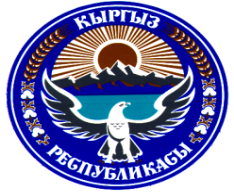 ИСФАНА ШААРДЫК КЕҢЕШИТОКТОМИСФАНА ШААРДЫК КЕҢЕШИНИН КЕЗЕКТЕГИ XXXX СЕССИЯСЫ (V чакырылышы)   2021-жылдын  4-марты  №5     			«Исфана шаарынын 2021-2023-жылдарга карата Өнүгүү программасын бекитүү жөнүндө»Исфана шаарынын 2021-2023-жылдарга карата Өнүгүү программасын бекитүү жөнүндө маалыматты угуп жана талкуулап, Кыргыз Республикасынын «Жергиликтүү өз алдынча башкаруу жөнүндө» Мыйзамынын 31-беренесинин 2-бөлүмүнүн 3-пунктуна ылайык Исфана шаардык Кеңешинин V чакырылышынын кезектеги ХXXX сессиясы ТОКТОМ   КЫЛАТ:Исфана шаарынын 2021-2023-жылдарга карата Өнүгүү программасы тиркемеге ылайык бекитилсин (Тиркеме тиркелет).Ушул токтом шаардык Кеңештин аппаратында каттоодон өткөрүлүп, Исфана шаардык Кеңешинин жана мэриясынын  www.isfana.kg расмий сайтына жарыялансын жана Кыргыз Республикасынын Ченемдик укуктук актыларынын мамлекеттик реестрине киргизүү үчүн Баткен облусунун юстиция башкармалыгына жөнөтүлсүн.Бул токтомдун аткарылышын көзөмөлдөө жагы Исфана шаардык Кеңешинин бюджет, экономика, өнөр жай, айыл чарба жана инвестиция иштери боюнча туруктуу комиссиясына тапшырылсын.   Төрага                   	                     Б.И.ТагаевИсфана шаардык Кеңешинин                                                                                 V чакырылышынын кезектеги XXXX                                                        сессиясынын  2021-жылдын 4-мартындагы  №5 токтомуна тиркемеИсфана шаар мэриясынын өнүгүү программасы2021-2023-жылдарга Исфана шаары 2021-жыл.Кыргыз Республикасы                                                                          Баткен областы Лейлек району                                                              Исфана шаар мэриясы Кыргыз Республикасынын Өкмөтүнүн  программасынын негизинде Исфана шаар мэриясынын өнүгүү программасы2021-2023-жылдарга Исфана шаардык Кеңешинин V чакырылышынын кезектеги XXXX сессиясынын 2021-жылдын 4-мартындагы  № 5  токтому менен бекитилген«Кандай программа болбосун, ал эл колдоосуна ээ болуп, региондун жана элдин кызыкчылыгын көздөгөн, турмуш деңгээлин жогорулатууга багытталган болуусу керек»“Байлык-элде, жерде жана эмгекте”Исфана шаары 2021-жыл.МазмунуI-бөлүк. Исфана шаар мэриясынын азыркы күндөгү абалыИсфана шаар мэринин  кайрылуусуЖергиликтүү маанидеги маселелерИсфана шаары тууралуу кыскача маалымат (социалдык паспорт)II-бөлүк. Өнүгүү программасынын иш-чаралары.Исфана шаар мэриясынын өнүгүү программасынын иш-чаралары:- 25 милдет боюнча кабыл алынган иш-чаралар (2021-2022-2023- жылдарга өзүнчө иш чаралар)-жана жогорудагы иш-чаралардан тышкары жергиликтүү бюджеттен курулуп жаткан курулуштар жана иш-чаралар.(25- милдет негизинде кабыл алган иш чаралардын аткарылышы шаардык кеңештин сессиясында квартал сайын каралат жана 25 милдетте каралган иш-чаранын ичинен ири иш-чаралар райондун Өнүгүү  программасына камтылат)- Исфана шаар мэриясынын  аймагында республикалык бюджет эсебинен курулуп жаткан социалдык имараттардын курулушу жөнүндөгү иш-чаралар (бул иш чаралар толугу менен райондун Өнүгүү Программасындагы иш-чарасына камтылат, шаар мэриясы  жана райондук мамлекеттик администрациясы курулуп жаткан имараттарды көзөмөлдөйт)- донорлор, кредиттик уюмдар жана чет элдик грант эсебинен курулуп жаткан жол, суу, чек ара, электр энергия тармагындагы курулуштар жана социалдык имараттар жөнүндөгү иш-чаралар.(бул иш чаралар толугу менен   райондун Өнүгүү Программасындагы  иш-чарасына катылат, Исфана шаар мэриясы  жана райондук мамлекеттик администрациясы курулуп жаткан имараттарды көзөмөлдөйт)III-бөлүк. Өнүгүү программасынын 2021-2022-2023 -жылдарга Исфана шаар мэриясынын экономиканы өнүктүрүү үчүн  сунушталып жаткан инвестициялык долбоорлор жана башка иш-чараларIV-бөлүк. 2021-2022-2023-жылдарга  Өнүгүү программасына акча талап кылган келечектеги инвестициялык долбоорлор V-бөлүк. Исфана шаар мэриясынын натыйжалуулугун баалоо.VI-бөлүк.-өнүгүү чегин тандоо;- Исфана шаар мэриясынын структурасы;Кыргыз Республикасынын “Жергиликтүү өз алдынча башкаруу жөнүндөгү”  Мыйзамы3-глава
Жергиликтүү өз алдынча башкаруу органдарынын жергиликтүү маанидеги маселелери жана мамлекеттик ыйгарым укуктарды берүү 18-берене. Жергиликтүү маанидеги маселелер1. Аймактын жашоо-турмушунун тутумунун иштешин жана өнүгүшүн, социалдык-экономикалык пландаштырууну уюштуруу менен калкка социалдык жана маданий кызматтарды көрсөтүүнү уюштуруу үчүн жергиликтүү өз алдынча башкаруу органдарынын карамагына жергиликтүү өз алдынча башкаруунун төмөнкү маселелери таандык кылынат:1) тиешелүү аймактын экономикалык өнүгүшүн камсыз кылуу, ошондой эле инвестицияларды жана гранттарды тартуу;2) муниципалдык менчикти башкаруу;3) жергиликтүү бюджетти түзүү, бекитүү жана аткаруу;4) калкты ичүүчү суу менен жабдуу;5) калктуу конуштарда канализация жана тазалоочу курулмалардын тутумунун ишин камсыз кылуу;6) калктуу конуштардагы муниципалдык жолдордун иштешин камсыз кылуу;7) жалпы пайдалануудагы жерлерге жарык берүүнү уюштуруу;8) көрүстөндөрдүн иштешин жана ырасым кызматтарынын көрсөтүлүшүн камсыз кылуу;9) жалпы пайдалануудагы жерлерди көрктөндүрүү жана жашылдандыруу;10) парктардын, спорттук курулмалардын жана дем алуу жайларынын иштешин камсыз кылуу;11) турмуш-тиричилик калдыктарын жыйноону, ташып кетүүнү жана керектен чыгарууну уюштуруу;12) муниципалдык транспорттун иштешин камсыз кылуу жана калктуу конуштардын чегинде коомдук транспорттун иштешин жөнгө салуу;13) жергиликтүү маанидеги тарыхый-маданий мурастарды коргоо жана пайдалануу жагындагы контролдоо;14) жергиликтүү маанидеги китепканалардын ишин уюштуруу жана камсыз кылуу;15) жер пайдалануу эрежелерин белгилөө жана шаар куруу менен архитектуранын ченемдерин жана эрежелерин сактоону камсыз кылуу;16) тиешелүү калктуу конуштун аймагында жарнакты Кыргыз Республикасынын мыйзамдары менен белгиленген тартипте жайгаштыруу;17) коомдук тартипти сактоого көмөктөшүү;18) элдик көркөм чыгармачылыкты өнүктүрүү үчүн шарттарды түзүү;19) бош убакытты өткөрүүнү уюштуруу үчүн шарттарды түзүү;20) балдар жана жаштар менен иштөө боюнча иш-чараларды жүзөгө ашырууну уюштуруу;21) дене тарбиясын жана массалык спортту өнүктүрүү үчүн шарттарды камсыз кылуу;22) өзгөчө кырдаалдардын алдын алууга жана кесепеттерин жоюуга көмөктөшүү;23) Кыргыз Республикасынын жер казынасын пайдалануу жөнүндө мыйзамдарында жергиликтүү өз алдынча башкаруу органдарынын карамагына таандык кылынган кен байлыктарын пайдалануу чөйрөсүндөгү ыйгарым укуктарды жүзөгө ашыруу.24) калкка консультациялык-укуктук жардам көрсөтүү.25) үй-бүлөлүк зомбулуктан сактоо жана коргоо боюнча чаралардын комплексин Кыргыз Республикасынын мыйзамдарында белгиленген тартипте жүзөгө ашыруу.2. Ушул берененин 1-бөлүгүндө саналып өткөн ыйгарым укуктар ушуну менен бүттү деп эсептелбейт жана жергиликтүү жамааттар менен алардын органдарына Кыргыз Республикасынын мыйзамдарында тыюу салынбаган башка ыйгарым укуктарды жүзөгө ашырууну чектебейт.(КР 2012-жылдын 19-июнундагы № 87, 2014-жылдын 13-январындагы № 10, 2014-жылдын 15-майындагы № 67,2016-жылдын 12-декабрындагы № 196, 2017-жылдын 27-апрелиндеги № 64 Мыйзамдарынын редакциясына ылайык)Исфана шаарынын мэри А.Н.Хамраевдин кайрылуусу:Исфана шаар мэриясы шаардык Кеңештин депутаттары менен биргеликте  Кыргыз Республикасынын аракеттеги мыйзамдарынын жана ыйгарылган укуктар жана милдеттердин негизинде Исфана шаар мэриясынын 2021-2022-2023- жылдарга карата өнүгүү программасы  иштелип чыгылды.Келерки жылдарда туруктуу жашап жаткан калк менен тыгыз байланышта болуу менен республикалык жана жергиликтүү бюджетти максаттуу пайдаланып, инвестицияларды тартуу жолу аркылуу артыкчылыктуу мааниге ээ болуп аткара турган өнүгүү программасынын иш чаралары:1.Исфана шаар мэриясынын киреше булагын көбөйтүү:-Жергиликтүү салык топтоону жогорку деңгээлге жеткирүү боюнча иш аракеттерди жүргүзүү;-Шаарга караштуу мамлекеттик кайра болүштүрүү фондунун жана муниципалдык менчиктин жерлерин жана кыймылдуу жана кыймылсыз  мүлктүрүн натыйжалуу пайдалануу менен кереше булагын толтуруу;-эс алуу бактарын уюштуруу менен шаардын тургундары жана коноктору үчүн жагымдуу шарттарды жаратуу жана бул багытты киреше булагына айландыруу.2.Социалдык тармагындагы иш аракеттер:-элдин ынтымагын, улуттар аралык биримдигин андан ары бекемдөө, алардын коопсуздугун камсыздоо;-социалдык коргоого муктаждарга, майыптарга, тоголок жана жарым жетим балдарга, аз камсыз болгон турмуш-шарты оор үй бүлөлөргө колдоо көрсөтүүнү артыкчылыктуу маселе катары көрүү жана иш чараларды жүргүзүү;-билим берүү жана саламаттыкты сактоо багытында иш алып баруу, айрыкча билим сапатына жана социалдык оорулардын алдын алууга көңүл буруу, аталган мекемелерде иштөөсүнө шарт түзүп берүү;-Улуу Ата Мекендик согуштагы тылдын ардагерлерине, көп балалуу энелеге кам көрүү;-Спорт менен маданиятты көтөрүүгө шарт түзүү. 3.Курулуш тармагындагы иш аракеттер: -жер-жерлерде балдардын ойноочу аянтчаларын курууга жетишүү;-шаарыбызга заманбап аялдамаларды куруу;-зарыл болгон жерлерге балдар бакчаларынын, ФАПтын, аймактык өзүн өзү башкаруу комитеттеринин төрагаларынын жана участкалык милиция кызматкер-леринин кааналарынын имараттарын куруу үчүн иш аракеттерди жүргүзүү;4.Таза ичимдик жана сугат суу тармагындагы иш аракеттер:-колдо бар таза суу түтүктөрүн натыйжалуу пайдалануу;-Исфана шаарын ичүүчү суу менен камсыздоо жана саркынды суу тутумдарын реаблитациялоо долбоору боюнча ЕРӨБынын   тарабынан берилүүчү   грантты туура жана максаттуу пайдалануу боюнча иш аракеттерди алып баруу;-сугат каналдарын жана ички арыктарды оңдоп-түзөө жана корумжусуз сугат сууну элге жеткирүүгө аракеттерди жасоо.5.Исфана шаарынын жана айылдардын инфраструктурасын жакшыртуу багытындагы иш аракеттер; -шаардын жана айылдардын ички көчөлөрүн капиталдык оңдоо-асфальттоо, шагал төшөө, тротуарларды куруу иштерин андан ары улантуу;-түнкү жарыктандырууну андан ары улантуу;-заманбап светафорлорду орнотуу;-шаардын жана айылдардын көчөлөрүнүн бойлоруна ийне жалбырактуу (Тянь-Шань ели, можжавельник, туя ж.б.) дарактардын көчөттөрүн отургузуу;-көчөлөрдүн бойлоруна гүл өстүрүүгө жетишүү;-шаарды жана айылдарды дайыма таза кармоого жетишүү;6.Айыл чарбасы багытындагы иш аракеттер:-мамлекеттик кайра бөлүштүрүү фондунун жерлерин натыйжалуу пайдаланууга жетишүү;-дыйкан, фермерлерге ар тараптуу колдоо көрсөтүү;-асыл тукумдуу малдарды көбөйтүү менен эт продукцияларын тышкы рынокко чыгаруу;-малдардын жугуштуу ооруларынын алдын алуу боюнча иш аракеттерди жүргүзүү;-жарандардын эгин талааларын өз убагында иштетүүсүнө көмөк көрсөтүү (жер айдоо, кесек тоют даярдоо, кылкандуу дан эгиндерин оруу ж.б).Мындан башка жергиликтүү элибиз, ошону менен бирге шаарыбызга келген конокторубуз үчүн ар тараптуу шарттарды түзүү боюнча учурунда иш аракеттерди жүргүзөбүз.7.Коррупциянын алдын алуу боюнча иш аракеттер:-Кыргыз Республикасынын Президентинин 2012-жылдын 2-февралындагы “Кыргыз Республикасынын антикоррупциялык саясатынын Мамлекттик стратегиясы жана коррупцияга каршы туруу боюнча чаралар жөнүндө” 26 сандуу Жарлыгынын талаптарынын аткаруу багатында тиешелүү иш аракеттерди шаар мэриясында, шаар мэриясына караштуу түзүмдүк структураларда, билим берүү багытында ж.б. жүргүзүү.Мэр                                   А.Н.Хамраев2018-2020-жыл ичинде аткарылган иштер  жөнүндө маалыматШардын 2018-2020-жылдарда социалдык-экономикалык жактан өнүгүүсүндөгү аткарылган жумуштарда республикалык жана жергиликтүү бюджеттин эсебинен, өкмөттүк эмес уюмдар жана тышкы-ички инвесторлордун эсебинен аткарылган жумуштар дагы камтылды.ӨНӨР ЖАЙЫЭНЕРГЕТИКАЧЕКЕНЕ СООДА ЖҮГҮРТҮҮКАЛККА КЫЗМАТ КӨРСӨТҮҮКАПИТАЛДЫК САЛЫМДАР ЖАНА КУРУЛУШТРАНСПОРТАЙЫЛ ЧАРБАСЫ ЖАНА СУГАТ СУУИНВЕСТИЦИЯТАЗА СУУЧАКАН ОРТО БИЗНЕСТИ ӨНҮКТҮРҮҮСАЛЫКБЮДЖЕТТИН АТКАРЫЛЫШЫӨЗГӨЧӨ КЫРДААЛ БИЛИМ БЕРҮҮ ТАРМАГЫСАЛАМАТТЫКТЫ САКТОО ТАРМАГЫМАДАНИЯТ тармагыӨНҮГҮҮ ПРОГРАММАСЫ2021-ЖЫЛГА МИЛДЕТТЕРКОЙГОЙЛОРИсфана шаарынын 2018-жылдын ичинде социалдык-экономикалык жактан өнүгүүсүнүн жыйынтыгы  боюнча  2018-жыл Кыргыз Республикасынын Президенти тарабынын “Региондорду өнүктүрүү” жылы деп жарыяланган. Бул иш чаранын негизинде Исфана шаар мэриясы жана шаар мэриясына караштуу түзүмдүк структуралар өз ишмердүүлүгүн жүргүзүп келди.Жыл ичинде жергиликтүү калктын маселесин чечүү, шаардын жана шаарга караштуу айылдардын ар тараптуу өсүп өнүгүшүн камсыздоо боюнча бир топ иш аракеттер жасалган. Айрыкча, шаардын жана айылдардын инфраструктурасын жакшыртууга багыт алынды. 			Исфана шаардык кеңешинин V чакырылышынын кезектеги XII сессиясынын 2018-жылдын 8-февралындагы №12/3-токтому менен бекитилген Исфана шаарынын 2018-жылга карата өнүгүү программасына киргизилген иш-чаралар боюнча төмөнкү жумуштар аткарылган: Исфана шаар мэриясынын 2018-жылга карата бекитилгенсоциалдык -экономикалык өнүгүү программасы: Өнүгүү программасында 15 бөлүмдөн турган  иш-чара, программага кирген иш чараларды аткаруу үчүн  83 566 000 сом акча каражаты керектелип, жыл жыйынтыгы менен программага кирген 14 иш чара жана кошумча айрым иш чаралар менен  82 160 000 сомдук жумуш аткарылган, же аткарылганы  98 % түзөт. Ошону менен бирге жыл башында бекитилген өнүгүү программасына жана айылдардын иш-чараларынан кирбей калган долбоорлор жана тартылган инвестициялардын эсебинен бир топторун  аткарууга жетишилди.  Исфана шаарынын 2018-жылга карата түзүлгөн туруктуу өнүктүрүү программасына киргизилген  15 иш чара боюнча төмөнкү иштер аткарылды: 	1.Исфана шаарынын, Чимген, Тайлан айылдарынын генпланын түзүүгө 5.0 млн. сом акча каражаты республикалык бюджеттен бөлүнүп, ноябрь-декабрь айларында 1 млн. 900 миң сомдук жумуштар аткарылган. 3 млн. 50 миң сомдук жумуш 2019-жылга аткарылат.2. Исфана шаарынын борбордук көчөлөрүнө 145 даана  жана шаарга караштуу айылдар: Голбо 30 даана, Чимген 26 даана, Самат 63 даана,  Мурза-Патча 29 даана, Кара-Таш 6 даана, Тайлан 30 даана  жана Ак-Булак айылдарында 26 даана, бардыгы болуп 355 даана  түнкү жарыктандыруу орнотулду. Калган  30 даана түнкү чырактар “Лейлек Тазалык” МИда сакталып турат. Жалпысынан  801 300 сомдук жумуштар аткарылды. 669.3 сом тендер аркылуу берилген, Чимген айылынын мектептин 20 жылдык бүтүрүүчүлөрү 87 миң сом, Колхозная жана К.Баратов көчөлөрүнө жашоочулар 45.0 миң сомдук салымдарын кошкон.3. Исфана шаарынын жана шаарга караштуу айылдардын көчөлөрүнө шагыл төшөө жана оңдоого 387800 сомдук акча каражаты жумшалды. 106.3 миң сом селден кийинки калыбына келтирүү жумуштары жүргүзүлгөн.   Голбо айылында 400 метр жол сүрүп оңдолгон же 30 000 сомдук жумуш аткарылган, Исфана шаарын айланып өтүүчү жолун калыбына келтирүүгө жана Х.Кундузова, С.Худойназаров, Ходжаматов  кочөлөрүнө 76,3 миң сомго аткарылган. Ал эми 281миң сомго  жашоочулар тарабынан оздөрүнүн көчөсүнө шагыл төшөлгөн.4. ДЭП-13 ишканасы тарабынан Э.Эгембердиев көчөсүнүн 1000 м. жолго асфальт төшөлдү же республикалык бюджеттин эсебинен  5 млн. 496 миң сом акча сарпталган. 209 м. жол акырына чыкпай калган. Анын долборлоо иштери бүткөрүлүп, 2019-жылга асфальттоого калтырылган.5. С.Садыков атындагы эс алуу багынын айланасынын тосуу, жашылдандыруу жумуштары аткарылды жергиликтүү бюджеттен 1 891 300 сом акча каражты жумшалды. Жалпы 804 метрге заманбап тосмолор курулду.6. Исфана шаарына караштуу 24 билим берүү мекемелерин алгачкы өрт шаймандары менен камсыздоо үчүн 317 580 сомдук акча каражаты жумшалды. Берилген бир комплектте төмөнкү инвентарлар бар:  щит, курөк, балта, лом, багор, чака, кийиз, бочка, огнетушитель, кум жашык.7. БУУнун жана МерсиКо уюмунун азык-түлүк долбоору боюнча мектеп ашканаларын оңдоо жана жабдуулар менен камсыздоо иш-чарасы:Шаарга караштуу 4 мектеп жана 1 балдар бакчасы БУУнун жана Мерсико эл аралык уюмдарынын азык-түлүк долбооруна сунушталып, долбоорлор жактырылган. “Жеткинчек” балдар бакчасына жылытуу системасын куруу долбооруна жергиликтүү бюджеттен 97280 сом, ал эми “Мерсико” тарабынан 98000 сом ажыратылып,  жылытуу системасы толук бүткөрүлдү. Мектептердин ашканаларын калыбына келтирүү боюнча Исфана орто мектебинин ашканасын ремонттоого 279 216 сом, Токтогул атындагы орто мектебине 190 017 сом, Амир Темур атындагы орто мектебине 44 489 сом, А.Навои атындагы орто мектебине ремонтко  372 615 сом, ал эми ашкана жабдууларына 186 050 сом акча каражаты  тендердин негизинде бөлүнүп берилди. Бул долбоорлорду даярдоодо сметалык эсептерди жана чиймелерин даярдоо үчүн 17600 сом акча каражаты жумшалган. Ал эми долбоордун негизинде “Мерсико” тарабынан Исфана жана Токтогул атындагы орто мектептерге 710 418 сомдук ашкана жабдуулары жана андан тышкары азык-түлүктөр берилди. Т.Жапаров атындагы орто мектебине дагы 58800 сомго ашкана эмеректери берилди. Ошондой эле ВПП ООН тарабынан А.Навои атындагы орто мектебине 325 614 сомго ашкана жабдуулары жана 5,7 тонна ун берилген. Берилген продукталардын жалпы суммасы 520168 сомду түзгөн.Бардыгы болуп 1 187 267 сом жергиликтүү бюджеттен, 1 615 000 сом Мерсико жана ВПП ООН эсебинен каржыланган .8. Самат айылында 70 орундуу бала бакчанын курулушу, жалпы суммасы 23 113 300 сом, бирок фонддон 6.0 млн. сом карыз төлөнбөй турат. Подрядчы “Бийиктик Инвест” ЖЧК.9. Кара-Таш айылында 50 орундуу бала бакчанын курулушу, жалпы суммасы  18 354 900 сом, подрядчы “Араван Ремстрой” ЖЧК.10. Голбо айылында 50 орундуу бала бакчанын курулушу, жалпы суммасы 21 412 524 сом, подрядчы “Илек Строй Групп” ЖЧК. 11. Жасмин балдар бакчасына кошумча кана куруу үчүн 68 000 сомдук долбоорлоо-сметалык иш-кагаздарын даярдоого акча каражаты  жумшалды.  12. Самат атындагы орто мектебине кампа курууга 566 049 сом, Ак-Булак орто мектебине көмүр кампа курууга 239 331 сом, Наристе балдар бакчасына 245543 сом даараткана курууга кеткен, жалпысынан 1 050 923 сомдук каражат сарпталган.13. Беш-Бала мектебине тротуар курууга 212 270 сом, Барчын балдар бакчасынын короосун асфальттоого жергиликтүү бюджеттен 295000 сом, ата-энелердин салымынан 305 миң сом же жалпысынан 812 300 сомдук жумуш аткарылган.14. Арча Бешик  балдар бакчаларын имаратынын чатырын алмаштыруу үчүн Жергиликтүү бюджеттен 538 900 сом жумшалды.15. “Исфана” АК нун аймагында 125 орундуу “Алтын-Балалык”балдар бакчасы уюштурулду, жеке ишкерлер тарабынан 1 200 000 сом сарпталган. Мындан тышкары  Исфана шаарынын аймагына жаңыдан жол белгилер орнотулду. Жергиликтүү бюджеттен 242760 сом акча каражаты сарпталып, 102 заманбап жол белгилери орнотулду.Гагарин атындагы орто мектебин капиталдык оңдоо иштерине республикалык бюджеттин эсебинен 2018-жылда 2 млн. 40 миң сомдук жумуш аткарылган. Бул жумуштарды аткаруу үчүн республикалык бюджеттен 72 047 000 сом, жергиликтүү бюджеттен 6 580 000 сом сарпталган.Исфана шаарынын 2019-жыл ичинде социалдык-экономикалык жактан  өнүгүүсүнүн  жыйынтыгы боюнча          Кыргыз Республикасынын Президенти тарабынан 2019-жылдын 11-январындагы “2019-жылды Региондорду өнүктүрүү жана өлкөнү санариптештирүү жылы” деп жарыялоо жөнүндөгү  №1 Жарлыгынын, Кыргыз Республикасынын Өкмөтүнүн  «Биримдик. Ишеним. Жаратмандык»  программасынын жана Кыргыз Республикасынын Өкмөтүнүн  2017-жылдын 13-июнундагы №368 “2018-2020-жылдарга Кыргыз Республикасынын социалдык-экономикалык өнүктүрүүнүн орто мөөнөттүү болжолу” жөнүндөгү токтомун негизинде  2018-2020-жылдарга Исфана шаар мэриясынын өнүгүү программасынын  2019-жыл ичинде Исфана шаар мэриясы бир катар уюштуруучулук  жана практикалык  иштер жүргүзүлдү.Жергиликтүү калктын маселесин чечүү, шаардын жана шаарга караштуу айылдардын ар тараптуу өсүп өнүгүшүн камсыздоо, шаардын  жана айылдардын инфраструктурасын жакшыртууга багыт алынды.Исфана шаардык кеңешинин V чакырылышынын кезектеги XII сессиясынын 2018-жылдын 25-декабрындагы №3-токтому менен бекитилген Исфана шаарынын 2019-жылга карата өнүгүү программасынын ишке ашыруу жана айыл чарба продукциясын өндүрүү боюнча иштер жүргүзүлдү: Исфана шаар мэриясынын социалдык-экономикалык өнүгүүсүнүн негизги көрсөткүчтөрүнүн 2019-жыл ичинде аткарылышы жөнүндө маалымат: Өнөр-жай продукциясы боюнча:  2019-жылдын  жыйынтыгы менен  108,7 млн сомдук өнөр жай продукциясы өндүрүлүп, 2018-жылдын ушул мезгилине салыштырмалуу 105,9%га аткарылган, өткөн жылга салыштырмалуу 60,2 сомго көп аткарылган. Айыл чарбасы боюнча: 2019-жылдын жыйынтыгы менен 1080,2 млн сомду түзүп же өткөн жылга  салыштырмалуу  49,1  млн. сомго көп аткарылып, өсүү темпи 104,8 % ды түздү. Чекене соода жүгүртүү: 2019-жыл ичинде   4993,4 млн.сомго аткарылып, өткөн жылга  салыштырмалуу 121,9 млн. сомго көп же өсүү темпи 102,5 %га камсыз болгон.Элге кызмат көрсөтүү: боюнча 2019-жылдын жыйынтыгы менен 366,7 млн сомго аткарылып же өткөн жылга  салыштырмалуу 67,8 млн. сомго көп кызмат көрсөтүлүп, өсүү темпи 122,6% ды түздү. 	Капиталдык салым: 2019жылдын жыйынтыгы менен 163,1 млн сом 2018-жылдын ушул мезгилине салыштырмалуу 190,3 млн сом айырмасы -27,2 млн сом.  2019-жылга шаардын өнүгүү планында 38 иш-чара камтылып, а.и. 32 иш-чара 91875,3 миң сомго аткарылып же 72,7 % түздү. Негизинен республикалык бюджеттин эсебинен ишке ашырылуучу иш-чаралар аткарылбай калды. Ал эми жергиликтүү бюджеттин эсебинен аткарылган иш-чаралардын суммасы  10884,6 миң сом болуп, 97% түздү. 20 “өсүү түйүндөрү” шаарлардын өнүгүүсү боюнча иш-чаралар планын аткарылышы боюнча Исфана шаарында 25 өндүрүштүк, жалпы суммасы 384,6 млн сомдук долбоорлор иштелип чыгып, мамлекеттик колдоого алууга конкурстук комиссияга каржылоого сунушталган. Долбоорлор негизинен өнөр-жай продукцияларын чыгаруу ишканалары, айыл-чарба продукцияларын кайра иштетүү жана кызмат көрсөтүү, логистикалык борборлорду түзүүгө багытталган. Исфана шаарынын социалдык экономикалык өнүгүү программасына ылайык беш долбоор жактырылып, шаардын 5 жеке ишкерине ири суммадагы насыя берүү жагы чечилди. Өндүрүштүк ишканаларды курууга Исфана шаар мэриясы тарабынан 35,4 га жерди трансформациялоого жана ген пландын негизинде иш жүргүзүлүүдө. “Санариптештирүү” боюнча Исфана шаар мэриясынын веб-сайтын иштетүү эң алгылыктуу жумуш болуп эсептелет. Ошондуктан сайт үчүн  isfanacity.kg домени жана хостинг кызматтары  сатып алынды.  Бүгүнкү күндө веб-сайт толугу менен иштеп жатат. Ошону менен бирге  “Эл аралык толеранттуулук үчүн” коомдук фондунун “Толеранттуулук жана демократия элчилери” долбоорунун алкагында веб-сайт менен бирге “карта возможностей” мобилдик программасы элдерге массалык түрдө колдонуу үчүн ишке берилди. Мындан сырткары мэриянын имаратындагы интернет линиялары жаңыланып, Оптикалык   линиялары орнотулду.Тартылган инвестициялар боюнча: 2019-жыл ичинде Исфана шаарынын жана шаарга караштуу айылдардын аймагына республикалык бюджеттен жана эл аралык уюмдар, донорлордун эсебинен 22 иш-чарага тартылган сырткы инвестициянын жалпы көлөмү 168818,7 миң сомду түздү. Алардын ичинен көрүнүктүү жумуштар төмөнкүлөр:Прокуратура кызматкерлерине кызматтык үйдүн курулушу – 8076,903 миң сом.№48 кесиптик лицейдин имаратынын бүткөрүлүшү – 34,0 млн сом.Жолдорду асфальттоо жумуштары (3 жерде) – 13480,0 миң сом.Өзгөчө кырдаалдардын алдын алуу боюнча аткарылган жумуштар – 30,0 млн сом.Жайыт комитетине трактор алынды, АРИС тарабынан – 1265,5 миң сом.Исфана аэропортун реконструкция кылууга – 21,0 млн сом.КААБунун имаратынын курулушу – 803,2 миң сом (мэриянын салымы 441,2 миң сом).Кара-Таш айылына ФАП куруу – 7,0 млн сом. Аймактык ооруканага жаңы төрөт бөлүмүнүн имаратынын курулушу – 30,0 млн сом.Шаардын башкы планынын бүткөрүлүшү – 5,0 млн сом.Мындан сырткары 2019-жыл ичинде шаардын аймагында ишкерлер тарабынан 26 жаңы ишкана ишке берилип, 90дон ашуун жумуш орундары түзүлдү. Жана шаарга болгон ички инвестициянын көлөмү 66,0 млн сомдон ашты. Түзүлгөн ири ишканалар төмөнкүлөр:1.	"Кутчу Даана" айыл чарба кооперативи тарабынан минералдык сууларды чыгаруучу жалпы суммасы 5,2 млн сомдук ишкана түзүлдү.2.	Жеке ишкер С.Шарипов тарабынан Исфана шаарынын Кошмуратов көчөсүндө азык-      түлүктөрүн сатуучу соода борбор курулду. Жалпы суммасы 4,5 млн сомду түзгөн.3.	Жеке ишкер Х.Нажимидинова тарабынан "Лейлек Бренд" соода борбору курулуп, ишке берилди. Жалпы суммасы 7,0 млн сомду түзөт.4.  	150 орундуу "Виннипух" бала бакчасы ишке берилди. Жалпы суммасы 15,0 млн сомду  түзөт. 5.  "Илим-Заман" ЖЧКсы тарабынан 100 орундуу “Балажын” бала бакчасы ишке берилди.        Жалпы суммасы 12,0 млн сомду түзөт. Жеке ишкер У.Одилхужаев тарабынан үн чыгаруучу кичи завод ишке берилди, суммасы 4,5 млн сомду түзгөн.Жеке ишкер И.Джураев тарабынан коомдук тамактануучу жай ишке берилген, суммасы 3,5 млн сомду түзгөн.Жеке ишкер М.Саттаров тарабынан “Беко-2” соода борбору ишке түшүп, суммасы 3,0 млн сомду түзгөн.“МТС-Самат” айыл чарба коммерциялык кооперативи ишке берилип, суммасы 4,0 млн сомду түзгөн.		Социалдык тармак боюнча:  		Исфана шаарынын 2019-жылга карата өнүгүү программасында 14 иш-чара же б.а. 37 %  социалдык багыттагы иш-чаралар камтылган.		Республикалык бюджеттин капиталдык салымдар беренеси боюнча 2019-жылга төмөнкү обьекттер  каржыланды:Кара-Таш айылына ФАП куруу – 6,969,690 сом, подрядчы “Араван Ремстрой” ЖЧК, курулуш иштери бүткөрүлүп пайдаланууга берилди.Ю.Гагарин атындагы орто мектепти капиталдык оңдоо – 3,248,100 сомдук бүткөрүлбөй калган жумуш аткарылууда. Тактап айтканда мектептин сырткы фасадында ремонт иштери жүргүзүлдү.Үлүштүк гранттардын эсебинен жалпы суммасы 3441,928 сом болгон “№1 Гимназия интернатына чарбалык имараттарды куруу жана мектептин аймагын абаттоо” долбоору боюнча курулуш иштери бүткөрүлүп пайдаланууга берилди. Анын ичинде шаар мэриясынын салымы 1656,1 миң сомду түзөт. Эл аралык уюмдар менен иштөө жана билим берүү тармагына инвестиция тартуу  боюнча шаарга караштуу 3 мектеп Мерсико эл аралык уюмдарынын азык-түлүк долбооруна сунушталып, Мектеп ашканаларын оңдоо жана калыбына келтирүү боюнча долбоорлор жактырылган.Ысык-Көл орто мектебинин ашканасын ремонттоо жана азык-түлүк үчүн кампа курууга 380920 сом жергиликтүү бюджеттен бөлүндү, “Мерсико” тарабынан 307381 сомдук ашкана жабдуулары берилди. Ошону менен бирге ушул долбоордун алкагында ашкананын айнек жана эшиктерин алмаштыруу үчүн 24000 сом жана мектетеги электр энергиясын пайдалануу 3 фазага өткөндүктөн, линияларын иреттеп жаңы линия тартуу жана электр жабдуулары үчүн 47950 сом жумшалды. Ошентип Ысык-Көл орто мектебин ысык тамакка өткөрүү долбоорунун алкагында жергиликтүү бюджеттин эсебинен 452870 сомдук жумуш аткарылды. Тайлан орто мектебинин ашканасын ремонттоо жана мини скважина курууга 399975 сом жергиликтүү бюджеттен бөлүндү, “Мерсико” тарабынан 198073 сомдук ашкана жабдуулары берилди.Т.Жапаров атындагы орто мектебине долбоордун “Колдордуу жуу” компоненти боюнча кол жуугучтарды жана башка жабдууларды орнотуу жана суу менен камсыздоого 99552 сом жергиликтүү бюджеттен бөлүнүп, бүткөрүлдү. Жогорудагы 3 мектепке жаңы окуу жылына “Мерсико” тарабынан азык-түлүктөр берилди.Билим берүү мекемелериндеги ремонт, курулуш жана материалдык базаны түптөө иштери боюнча: “Жасмин” балдар бакчасына кошумча корпус куруу боюнча 1100,301 сом бөлүнүп, курулуш иштери жүргүзүлдү. Имараттын ички, тышкы жасалга (отделка) иштери, тамбур куруу, секиче жана пандус ата-энелердин фондунун эсебинен бүткөрүлдү. 2020-жылдын 1-кварталында эмеректер менен камсыздоо маселесин чечүү боюнча аракеттер көрүлүп, бакчага кошумча 50 бала тарбиялоого алынат.Тайлан орто мектебинин теннис ойноочу канасынын курулушуна жана полуна жалпы 21600 сомдук курулуш материалдары алынып берилди.Тайлан орто мектебине 19485 сомго компьютер, Токтогул атындагы орто мектебине 27485 сомго компьютер жана принтер, “Алтын-таажы” балдар бакчасына 47155 сомго компьютер, принтер жана телевизор алынып берилди.“Барчын” балдар бакчасына 126600 сомдук, “Наристе” балдар бакчасына 135500 сомдук жана №4 Гимназия интернатына 84000 сомдук эмеректер алынып берилди.“Ынтымак” балдар бакчасына 62200 сомго жогорку кубаттуулуктагы 4 камфоркалуу плита, “Келечек” балдар бакчасына 45000 сомго 12 кг.дык кир жуучу машине алынып берилди. Т.Жапаров атындагы орто мектебине 50 даана люмен лампалар 6500 сомго, Беш-Бала башталгыч мектебине 10850 сомго ашканага идиштер жана холодилниги оңдоттуруп берилди. Д.Жороев атындагы жалпы негизги мектепке 19900 сомго видеобайкоо орнотууга тендер өткөрүлүп, орнотулуп берилди.Ысык-Көл орто мектебинде 148169 сом жумшалып эки окуу корпусун ортосуна жеңил типтеги навес курулду.Амир Темур атындагы орто метебинин автобекет тарабын тосуу үчүн 35745 сомго курулуш материалдары алынып берилип, мектеп жамааты тарабынан тосмосу курулду. А.Навои атындагы орто жана Беш-Бала башталгыч мектебине ички тротуар курууга 88710 сом бөлүнүп берилип, тротуарлары бүткөрүлдү.Бала бакчалардын ремонту жана керектуу жабдуулары боюнча: Арча-Бешик балдар бакчасына 41910 сом, Жеткинчек балдар бакчасына 45985 сом, Агартуу балдар бакчасына 13300 сом, Ак-Шоола балдар бакчасына 4860 сом болунуп берилди Наристе балдар бакчасынын ички электр линиялары жана туйундору кооптуу абалда болуп, мамлекеттик экотех инспекциясынын актысын негизинде бакчанын ички электр линиялары жаныланды жана 130642 сом каражат жумшалды. Мындан сырткары бакчанын канализация системасы эскилиги жеткендиктен пайдаланууга мумкун болбой калуунун алды алынып кээ бир тетиктери алмаштырылды жана кун батыш тарабындагы ички тутуктору толук алмаштырылды. Бул жумуштарга 97825 сом каражат жумшалды.2019-жылда шаарга караштуу 15 мектеп жана 12 бала бакчалары үчүн жергиликтүү бюджеттен төмөнкүдөй сумма жумшалган: ичимдик суусуна- 624000  сом, жылытуу үчүн көмүр сатып алууга- 4871,856 миң сом, электр энергиясына 2854,113 миң сом, таштандыларды чыгарууга- 63278 сом, санитардык жактан тейлөө үчүн – 92500 сом, балдар бакчаларынын тамак-ашына 1003,274 миң сом, интернет байланышы үчүн 70000 сом.	Мындан сырткары билим берүү мекемелериндеги курулуш, оңдоп-түздөө иштерине жана ар түрдүү курулуш жана чарбалык материалдары, технологиялык жабдуулар жана эмеректер менен камсыздоого жалпы 6555,490 мин сом жумшалган. Ошентип, бюджеттен жалпысынан- 16134,5 миң сом мектептер жана балдар бакчалары үчүн бөлүнгөн. Бул болсо шаардын жалпы бюджетинин 25,1 % түзөт. Исфана шаарынын 2020-жыл ичиндесоциалдык-экономикалык жактан өнүгүүсүнүн жыйынтыгы  боюнча2020-жыл Кыргыз Республикасынын Президенти тарабынын “Региондорду өнүктүрүү, өлкөнү санариптештирүү жана балдарды колдоо” жылы деп жарыяланган. Президенттин Жарлыгын турмушка ашыруу багытында Исфана шаар мэриясы жана шаар мэриясына караштуу түзүмдүк структуралар өз ишмердүүлүгүн жүргүзүп келүүдө.Жергиликтүү калктын маселесин чечүү, шаардын жана шаарга караштуу айылдардын ар тараптуу өсүп өнүгүшүн камсыздоо, шаардын жана айылдардын инфраструктурасын жакшыртууга багыт алынды. Исфана шаардык кеңешинин V чакырылышынын кезектеги XXXII сессиясынын 2020-жылдын 19-майындагы №2-токтому менен Исфана шаарынын 2020-жылга карата өнүгүү программасы кыскартуулар менен кайрадан кабыл алынды.Исфана шаарынын 2020-жылга карата түзүлгөн өнүктүрүү планына киргизилген  иш-чаралар жана башка инвестицияларды тартуу боюнча төмөнкү иштер аткарылды: 1.	Ак-Булак айылында таза суу түтүктөрүн куруу боюнча жалпы 4,0 млн сомдук жумуштар “Ас-Сафа” араб кайрымдуулук фонду тарабынан каржыланып аткарылды. 2.	Мурза-Патча айылында электр столбаларын жылдыруу жана линиясын тартуу, жумуштары аткарылды. Жалпы суммасы 294688 сом. Андан сырткары негизги унаа жолу да  жарыктандырылды.3.	Исфана-Тайлан көпүрөсү республикалык бюджеттин эсебинен курулуп пайдаланууга берилди. Жалпы суммасы 5300,0 миң сом.4.	Исфана шаары боюнча 4 участкада электр энергиясын камсыздоонун сапатын жакшыртуу боюнча КТПларды орнотуу боюнча сатып алуулардын негизинде 1009910 сомдук жумуштар каралган. Алар: Пулон-1 участкасында 100 кВт КТПны ишке берүү үчүн 170620сом, Бөзөгүл участксында 160кВт КТП орнотуу 266170 сом, Пулон-2 участогунда 160 кВт КТП орнотуу 280420 сом жумшалды. Бул участкаларды жумуштар бүткөрүлдү. Ошондой эле Жаңы конуш участогунда КТПны жылдыруу үчүн 292700 сом каралды. 5. Голбо айылында жалпы суммасы 65,0 млн сомду түзгөн жаңы мектептин курулуш жүрүүдө.6. Жалпы суммасы 2 млн 895 миң  сомду түзгөн муниципалдык жаштар борборунун курулушу бүткөрүлдү.7. “Лейлек-Тазалык” ишканасына таштандылар үчүн атайын техника сатып алынды, суммасы 2 млн 300 миң сом.8. Шаар мэриясына чарбалык имараттар курулду (кампа жана күзөткана), 436,6 миң сом сарпталды.9. Жаңы конуш участогуна өтүүчү көпүрө курулду, суммасы 516,7 миң сом.10. Ички жолдорго 6600,0 миң сомго 2 км асфальт басылды. Алар Исфана-Тайлан жолу, Восточная жана Эгембердиев көчөлөрүндө.11. Ички көчөлөргө түнкү жарыктарды орнотуу жумуштарына 954,2 миң сом жумшалды. А.и. Мурза-Патча, Ак-Булак айылдары жана Исфана шаарынын Туракул-Ата, Чынар, Ходжаматов көчөлөрү12. А.Навои атындагы жана Исфана орто мектептеринде дем берүүчү гранттардан кошо каржылоо менен жылытуу кателдорун жаңылоо боюнча долбоорлор ишке ашырылды. Эки обьект боюнча 6352,1 миң сом жумшалды. А.и. жергиликтүү бюджеттен 1945,1 миң сом.13. Исфана аэропорту толук реконструкциядан өтүп, жаңы имараты пайдаланууга берилди. Республикалык бюджеттен 65,0 млн сом каражат жумшалды.14. “Ак-Чыйыр” мектеп-интернатына спорттук зал курулду. Араб кайрымдуулук фонду тарабынан 12,0 млн сом каражат жумшалган.15. Өзгөчө кырдаалдар тармагы боюнча 3 обьекттин долбоордук сметалык документтери жалпы 923430 сомго жасатылды. Алар Шор-Булак сайга дамба куруу долбооруна 298430 сом, Беш-Бала айылында сайга дамба куруу долбооруна 380,0 миң сом жана Жаңы конуш учатогуна сел өтүүчү канал куруу долбооруна 245,0 миң сом.16. Шаардык кеңешке 638,0 миң сомго кызматтык автоунаа алынды.Ал эми жеке ишкерлер тарабынан да шаардын өнүгүү багытында бир топ ички инвестициялар болду:Заманбап рентген-диагностикалык борбору курулуп медициналык жабдуулары менен толук пайдаланууга берилди. Жалпы бюджети 13,0 млн сомду түзгөн бул долбоорго мамлекеттик ссуда 6,0 млн сом, ал эми жеке ишкер Ж.Ганыева тарабынан 7,0 млн сом инвестиция салынган.Кошмуратов көчөсүндө фармацевтика тармагы боюнча  борборлоштурулган аптека ишке берилди. Жалпы суммасы 10,0 млн сом.Самат айылында заманбап коомдук мончо жана эс алуу комплекси курулуп ишке берилди, суммасы 1,5 млн сом.Ордо мечитинин астындагы жол кеңейтилип, жеке ишкер тарабынан 500,0 миң сом акча каражаты жумшалды.2020-жылга шаардын аймагындагы курулуштарга республикалык бюджеттен 81,0 млндон ашуун (81857,0) каражат каржыланган, ал эми эл аралык уюмдардан 60,0 млн.дон ашуун (60296,0) инвестиция тартылган.Коронавирус илдетине каршы күрөшүү жана алдын алуу боюнча: Дүйнө жүзүндөгү дээрлик бардык мамлекеттерге тараган “коронавирус” илдети биздин өлкөгө, анын ичинде Исфана шаарына да залакасын тийгизди. Ал эми Исфана шаарынын мэриясы бардык күч аракетин, адамдык жана каржылык ресурстарын колдонуп бул илдетке каршы күрөшүүгө анын элдин арасында жайылып кетпөөсү үчүн алдын алууга аракет жасады. Кыргыз Республикасынын Өкмөтүнүн 2020-жылдын 12-мартындагы №146 токтомунун негизинде маданий, спорттук жана башка иш-чараларды өткөрүүгө чектөө киргизилип, андан ары тыюу салынды. 2020-жылдын 18-мартынан баштап райондун аймагында жарандык коргонуу боюнча “Жогорку даярдык” режими, ал эми 22-мартынан баштап “Өзгөчө кырдаал” жарыяланып карантин режими киргизилди. Алдын алуу иштеринин алгачкы күндөрүнөн баштап 2020-жылдын 18-мартында шаар мэриясынын №59 буйругу кабыл алынып, Исфана шаарынын аймагында Коронавирус инфекциясынын пайда болуу коркунучунун алдын алуу жана калктын санитардык-эпидемиологиялык дурус абалын камсыздоо иштерин жүргүзүү боюнча шаар мэриясынын Штабы түзүлдү жана ошол күндөн баштап бардык иш-аракеттер көрүү колго алынды. Кыргыз Республикасынын Өкмөтүнүн 2020-жылдын 17-мартындагы “Кыргыз Республикасынын аймагында коронавирустук инфекциянын (Covid-19) пайда болуу жана жайылуу коркунучун алдын алуу боюнча чаралар жөнүндөгү” №163 токтомун жана Кыргыз Республикасынын Жогорку Кеңешинин 2020-жылдын 1-апрелиндеги токтомун негизинде, ошондой эле республикалык, облустук жана райондук штабдардын протоколдук тапшырмаларынын негизинде шаар мэриясынын аймагында алдын алуу жана илдетке каршу күрөшүү иш-чаралары жүргүзүлдү. Кыргыз Республикасынын Өкмөтүнүн 2020-жылдын 30-мартындагы №186 токтому менен бекитилген COVID-19 вирусунун жайылышына байланыштуу экономикалык жана социалдык туруктуулукка келтирилген терс таасирди азайтуу боюнча Кыргыз Республикасынын Өкмөтүнүн 2020-жылга биринчи кезектеги чаралар планынын 26-пунктуна ылайык жарандардын ден соолугун, коомдук коопсуздукту колдоо үчүн зарыл болгон, ошондой эле өзгөчө кырдаалдардын алдын алуу үчүн товарлардан, жумуштардан жана кызмат көрсөтүүлөрдөн башка товарларды, жумуштарды жана кызмат көрсөтүүлөрдү мамлекеттик сатыл алууга убактылуу чектөө киргизилди. Март айынан баштап азыркы күнгө чейин райондук штабдын 38 протоколдук тапшырмалары шаар мэриясына берилип бардыгына жазуу түрүндө жооптор жана аткарылган иштер боюнча маалыматтар берилүүдө. Аткарылган жумуштар боюнча:Калктын арасында түшүндүрүү иштери токтоосуз жүргүзүлдү: шаар мэриясынын аппарат кызматкерлеринен мобилдик топтор түзүлүп жер-жерлерде, борбордук көчөлөрдө, базарларда,  автоунаа менен көчө-көчөлөрдө жүрүп үн күчөткүчтөр жардамында маалымат таратылды.  Элге кайрылуу тексттери даярдалып Фейсбук, одноклассники жана Инстаграм сыяктуу социалдык тармактарда шаар мэриясынын расмий баракчасы аркылуу жана базарларда радиоузел аркылуу элге маалыматтар жана эскертүүлөр берилип турду. Карантиндик посттор уюштурулду, айылдар арасында жана шаарга кириш жолдорго. Ошону менен бирге Мурза-Патча айылында жана Кольцо участкасында уюштурулган постто иштеген кызматкерлерге шаар мэриясы тарабынан тамак-аш камсыздалып турду.Базарларда жана соода түйүндөрүндө азык-түлүктөргө бааларды негизсиз көтөрбөө жана монополияга каршы мамлекеттик агенттиги тарабынан белгиленген бааларды сактоо боюнча шаар мэриясынын тийиштүү адистери күн сайын көзөмөлгө алып, баалар жөнүндө маалымат алынып, жогорку органдарга берилди.Санитардык талаптар жана гигиенаны сактоо максатында шаардын борбордук көчөлөрүндө, базарларда жана эл көп топтолуучу жайларда хлор менен дезинфекциялоо иштери жүргүзүлдү. Ошону менен бирге акысыз таратуу үчүн бет каптар тиктирилди.Келген гуманитардык жардамдарды бөлүштүрүү боюнча шаардык кеңештин депутаттары, мечит имамдары жана айыл башчыларынан атайын комиссия түзүлүп муктаждардын тизмелери такталып, гуманитардык жардамдар өз убагында таратылып турду. Анын ичинде мамлекет тарабынан 666 үй-бүлөгө, Өзбекистан Республикасынын келген жардам 203 үй-бүлөгө жана демөөрчүлүр тарабынан 735 үй-бүлөгө ар түрдүү, азык-түлүк түрүндө жардамдар берилди.Соода түйүндөрүнүн жана базарлардын иштөө режимине чектөөлөр киргизилген учурда күн сайын өз саатында (14-00) жабуусу жана санитардык талаптарды аткаруусу  көзөмөлгө алынып аткартылды. Обсервация уюштурулган мекемлерге жылуулук берүү үчүн өз убагында көмүр камсыздап берилди (№1 гимназия, №4 гимназия, №48 лицей).Райондун аймагында да Ковид-19 илдети менен ооругандар катталгандан кийин кошумча күндүзгү стационарлар уюштурулду. Алар: А.Навои атындагы орто мектебинин спорттук залында 40 орун, Исфана орто мектебинин спорттук залында 30, Голбо айылындагы тойканада 30 орун, Чимген айылындагы үй-бүлөлүк дарыгерлер тобунда 4 орун уюштурулуп, оорулулардын саны көбөйгөн учурда ал жерлерде элдерди медициналык тейлөө жүргүзүлгөн. Исфана шаар мэриясынын 2020-жылдын 05-октябрындагы №231 буйругу менен 2020-2021-жылдын күз-кыш мезгилинде Covid-19 коронавирустук инфекция пандемиясынын мүмкүн болуучу экинчи толкунуна даярдык көрүү боюнча Исфана шаар мэриясынын иш-чаралар планы бекитилди. Илдетке каршы күрөшүү жана алдын алуу боюнча аткарылган иш-чараларга жумшалган акча каражаттары төмөнкүчө:Көчөлөрдү жана социалдык объектилерди дезинфекциялоо жана хлор сатып алууга 108240 сом.Постто турган жана башка кызматкерлерди тамак-аш менен камсыз кылууга 13100 сом.Бет каптардын материалдары жана аларды тиктирип даярдоо үчүн 42857 сом.Административдик имараттар жана кызматкерлер үчүн антисептик жана гигиеналык коргонуу каражаттар үчүн 39904 сом.Гуманитардык жардамдарды алып келүү үчүн транспорттук чыгымдарга 30000 сом.Исфана шаары жана шаарга караштуу айылдарда автоунаа менен жүрүп үн күчөткүчтөр аркылуу түшүндүрүү иштерин жүргүзүү жана карантиндик постторду уюштуруу үчүн күйүүчү майларга 66500 сом.Аз камсыз болгон, жардамга муктаж үй-бүлөлөргө карантин мезгилинде жардам көрсөтүү 84000 сом.Күндүзгү стационарларга орундарды даярдоо жана штативдери үчүн (простыня, кленка ж.б.) 38500 сом.Жаңы окуу жылынын башталышына байланыштуу коюлган санитардык талаптарга ылайык шаарга караштуу мектептерде жана бала бакчаларда санитардык талаптардын аткарылышын камсыздоо максатында шаарга караштуу 15 мектепке жана 11 бала бакчага жергиликтүү бюджеттин эсебинен 273310 сомго санитайзерлер жана дезинфекциялык каражаттар камсыздап берилди. Атап айтканда 32 даана электр менен жылытылуучу умывальниктер, 26 даана тепловизор, 27 даана дезинфекциялык килемче, 192 пачка кагаз сүлгү, 160 даана суюк самын, 96 литр антисептиктер алынып берилди.Октябрь айынан баштап №4 Гимназия интернатында кайрадан күндүзгү стационар уюштурулду. Күндүзгү стационарда тийиштүү шарттарды түзүү максатында 24400 сомго керектүү каражаттар (печкалар, чырактар, удлинитель ж.б.) камсыздап берилди.Бардыгы болуп илдетке каршы күрөшүүгө жана алдын алууга 720700 сом жумшалды.Белгилеп кетүүчү жагдай, коронавирус илдетине каршы күрөшүүдө элдин да салымы өтө чоң. Айрыкча ишкерлер жана колунда бар инсандарыбыз мыкты демөөрчүлүк көрсөтүштү. Азыркы күнгө чейин Лейлек аймактык ооруканасына жана райондук үй-бүлөлүк медицина борборуна мамлекеттин бюджетинен сырткары, демөөрчүлөр тарабынан берилген кычкылтек концентраторлорунун саны 115 даананы түздү. Ошону менен бирге 84-жылкы уул-кыздардын 100 даана кроват алып бергени да алгылыктуу иштердин бири болду.2020-жыл ичинде сатып алуулар бөлүмү тарабынан 87 конкурстар (тендер) өткөрүлгөн жана бардыгы болуп 34 млн 541 миң 350 сомго келишимдер түзүлгөн. Анын ичинде бюджеттин аппарат бөлүмүнөн 18 конкурс, ММД бөлүмүнөн 64 конкурс жана шаардык кеңеш бөлүмүнөн 5 конкурс өткөрүлгөн.Социалдык тармак боюнча:	Исфана шаарынын 2020-жылга карата өнүгүү программасында 8 иш-чара же б.а. 33 %  социалдык багыттагы иш-чаралар камтылган.		Республикалык бюджеттин капиталдык салымдар жана гранттар беренеси боюнча:Т.Жапаров атындагы орто мектебинде капиталдык оңдоо жумуштары – 4,476,283 сом, подрядчы “Ал-Амал” ЖЧК, жыл башында подрядчы уюм тарабынан мектептин 2-кабатынын терезелерин алмаштыруу иштери жүргүзүлгөн, бирок азырынча республикалык бюджеттин эсебинен акча каражаты бөлүнүп берилбегенине байланыштуу калган жумуштары аткарыла элек.К.Казыев атындагы орто мектебинин жаңы имаратын куруу – “Араб өнүктүрүү фондунун” эсебинен. Подрядчы “Илек Строй Групп” ЖЧК. Жалпы суммасы 65,0 млн сом. Курулуш иштери 2019-жылдын аягында башталып азыркы күндө мектептин негизги окуу корпусу бүткөрүлүп чатыры жабылды.Дем берүүчү гранттардан каржылоого республикалык бюджетке 3 долбоор сунушталып, райондук комиссиянын кароосунун жыйынтыгы менен 3 долбоор тең - 2 долбоор негизги жана 1 долбоор кошумча катары Финансы Министрлигине жиберилди. 2020-жылдын июнь айынын аяганда 2 долбоор Министрлик тарабынан жактырды. Анын негизинде А.Навои атындагы жана Исфана орто мектептери боюнча долбоорлордун алкагында сатып алууларга конкурс өткөрүлүп, жумуштар аткарылды.		Билим берүү мекемелерине инвестиция тартуу  боюнча шаарга караштуу 3 мектеп ВПП ООН жана Мерсико эл аралык уюмдарынын азык-түлүк долбооруна кирип, мектеп ашканаларын оңдоо жана калыбына келтирүү боюнча долбоорлор жактырылган. Алар:  Ю.Гагарин атындагы орто мектебинин ашканасын ремонттоо жана ысык-тамакка даярдоого 445793 сом, Амир Темур атындагы орто мектебинин ашканасын толугу менен калыбына келтирүү жана ысык-тамакка даярдоого 422609 сом, Исфана орто мектебине “Мерсико” уюмунун долбоорунун 2-этабы “Колдордуу жуу” компоненти боюнча кол жуугучтарды жана башка жабдууларды орнотуу, столовойдогу жылуулукту камсыздоого 148710 сом жергиликтүү бюджеттен бөлүнүп, ремонт иштери толук бүткөрүлдү. Ал эми ВПП ООН жана “Мерсико” эл аралык уюмдары тарабынан жогоруда аталган мектептерге ашкана жабдуулары жана азык-түлүктөр берилди.Көйгөйлүү маселелер жана 2021-жылга милдеттер:Кыргыз Республикасы   Баткен областы  Лейлек  району Исфана шаарынын 2021-жылга карата социалдык паспорту2021-ЖЫЛДЫН 1-ЯНВАРЫНА КАРАТА ИСФАНА ШААР МЭРИЯСЫ БОЮНЧА  МААЛЫМАТ. 	Исфана айылдык Кенеши 1937-жылы түзүлгөн. 1996-жылы Исфана айыл Өкмөтү болуп кайрадан өзгөртүлгөн. Кыргыз Республикасынын Президентинин 2001-жылдын 5-февралындагы №21-Жарлыгы менен Исфана айыл Өкмөтүнүн базасында жана административдик аймагынын чегинде Исфана шаар башкармалыгы түзүлүп, райондук маанидеги шаар статусу берилген. Кыргыз Республикасынын Өкмөтүнүн 2011-жылдын 5-августундагы № 451-токтому менен Исфана шаар башкармалыгы райондук маанидеги Исфана шаар мэриясы болуп өзгөртүлгөн. Исфана шаарынын аймагы 28950 га. тузуп, Туркестан кырка тоолорунун түштүк жагында,   деңиз деңгээлинен 1300 метр бийиктикте жайгашкан. Областтын борбору Баткен шаарынан 130 км., Республиканын борборунан 960 км. аралыкта жайгашып, Лейлек районунун борбору болуп саналат.Исфана шаары чыгыш тарабынан Тогуз-Булак айыл Өкмөтү, батыш тарабынан Сумбула, Ак-Суу айыл Өкмөттөрү, түндүк тарабынан Сүлүктү шаары жана Тажик Республикасынын Дж.Расулов районунун Коргончо айылы менен чектешет.Жакынкы темир жол станциясы шаардан 45 км аралыкта - Тажик Респуликасынын Согди областынын Пролетарск шаарында жайгашкан.Исфана шаарында республикалык маанидеги, учурда иштеп жаткан «Раззаков» атындагы аэропорту бар, Исфана-Бишкек маршруту боюнча жумасына эки жолу каттайт. Бишкек шаары менен транспорттук байланыш  Баткен-Ош-Ала-Бель-Төө-Ашуу аркылуу жургузулот.Исфана шаар мэриясынын калкы боюнча маалымат:      2. Шаар мэриясындагы айылдар жөнүндө маалымат:3. Шаар мэриясында жашаган улуттар боюнча маалымат:4. Жалпы аянты  30249 га.    Анын  ичинен:5.  Сугат суу маселеси боюнча маалымат:6. Шаар мэриясынын   техника менен камсыз болуусу:7. Шаар мэриясы боюнча чарба иштерин камсыз кылуу жана элди тейлоо обьектилери:8. Шаар мэриясындагы жайыттар жөнүндө маалымат:8. Шаар мэриясындагы  билим берүү мекемелери жөнүндө маалымат:9. Шаар мэриясындагы  мектепке чейинки билим  берүү мекемелери:10. Шаар мэриясындагы саламаттыкты сактоо мекемелери жөнүндө маалымат:12. Шаар мэриясындагы маданий объектилер  жөнүндө:13. Шаар мэриясынын  калкынын социалдык абалы боюнча маалымат:14. Шаар мэриясындагы жетим, тоголок жетим жана 18-жашка чейинки майып балдар жөнүндө маалымат.Өнүгүүнүн стратегиясындагы иш-чараларII-бөлүк. Өнүгүү программа.2021-жылга Исфана шаарынын 25-милдети боюнча кабыл алынган иш-чаралары.II-бөлүк. Өнүгүү программа.2022-жылга Исфана шаарынын 25-милдети боюнча кабыл алынган иш-чаралары.II-бөлүк. Өнүгүү программа.2023-жылга Исфана шаарынын 25-милдети боюнча кабыл алынган иш-чаралары.II-бөлүк. Өнүгүү программасы;2021-2022-2023-жылдарга Исфана шаарынын  жергиликтүү бюджетинин эсебинен аткарылуучу пландалган иш-чаралар:II-бөлүк. Өнүгүү программасы;2021-2022-2023-жылдарга. Исфана шаарынын аймагында донорлор, кредиттик уюмдар жана чет элдик гранттардын эсебинен аткарылуусу пландалган иш чаралар:III-бөлүк. Өнүгүү программасынын Келечектеги иш-чаралары.2021-2022-2023-жылдарга. Исфана шаарынын аймагында экономиканы өнүктүрүү үчүн  сунушталып жаткан “инвестициялык долбоорлор”IV-бөлүк. Өнүгүү программасындагы  акча каражатын  талап кылган инвестициялык долбоорлор 2021-2022-2023-жылдарга.____________________________________________________________V-бөлүк.Өнүгүүнүн программасындагы шаар мэриясынын натыйжалуулугун баалоо системасы2021-2022-2023-жылдарга. 1. Макро экономикалык көрсөткүчтөр боюнча төмөнкүчө:    - Ар бир кабыл алынган макроэкономикалык        көрсөткүчтөрдүн аткарылышы боюнча				      			-1 балл2. Инвестиция боюнча:     -  Ар бир өткөргөн бизнес проектине		                                   			 -1 балл     -  Ар бир 100,0 миң сом инвестиция         акча  алып келгенине			             	                           			-1 балл3. Микрокредит боюнча:   - Ар бир жаранга микрокредит 				                           			 -1 балл   - Ар бир жаранга 10,0 миң сом      микрокредит алып бергенге 						     			 -1 балл4. Курулган объектер боюнча:    - Ар бир экономиканынын        тармактары боюнча курулган объектерине                      				-1 балл5. Түзүлгөн жумуш оруну боюнча:    - Ар бир түзүлгөн жумуш оруну үчүн			                 			         - 1 балл6. Элдин кирешесин жогорулатуу боюнча:    - Ар бир жарандын өткөн жылга       карата И.Д.П 10,0 долардан ашканына			     				-1баллVI-бөлүк.Өнүгүү чекитин тандооИсфана шаарынын экономикалык өнүгүү чекиттериИСФАНА ШААР МЭРИЯСЫНЫН СТРУКТУРАСЫАппарат жетекчи									М.ХаловИсфана шаар мэриЖыйынтыкИсфана шаар мэриясынын 2021-2023-жылдарга өнүгүү программасы шаардын азыркы күндөгү абалына талдоо жүргүзүлүп, биринчи кезекте жергиликтүү маанидеги маселелерди чечүүгө багытталды.Шаардын социалдык-экономикалык өнүгүүсү үчүн республикалык жана жергиликтүү бюджеттин эсебинен, ички жана тышкы инвесторлор тарабынан, ошондой эле акча каражатын талап кылуучу инвестициялык долбоорлорду камтыган. Исфана шаарынын мэри 			           		Хамраев А.Н.Исфана шаарынын вице-мэри               			              	          Якубов М.М.Исфана шаар мэриясынынаппарат жетекчиси              	                                   		Халов М.Н.Исфана шаар мэриясынын финансыэкономика бөлүмүнүн башчысы                			Кожошов К.Ж.  КөрсөткүчтөрӨлчөө бирдиги2018 -жыл. ичинде аткар.2019 жыл. ичинде аткар.айырма (+,-)% мнӨнөр жай продукция млн. сом102,7108,7+60,2105,9Айыл чарбамлн. сом1031,11080,2+49,1104,8Чекене соода жүгүртүүнүнмлн. сом2458,92550,0+101,0103,7Элге  кызмат көрсөтүүмлн. сом298,9366,7+67,8122,6Капиталдык салымдардын көлөмүмлн. сом190,3163,1-27,285,7Бардыгы: 4081,94268,7+186,8104,6Инфраструктура багытындагы муктаждыктарИнфраструктура багытындагы муктаждыктарИш-чараларКаржылоо булактарыЖыл сайын шаардын ички жолдорун асфальттоо. Азыркы учурда 35% гана жолдор асфальтталган.Республикалык бюджетКалктуу конуштардын аймагынан өткөн сайларга селден тосуучу дамбаларды жана габион төрчөөрүн орнотуу. Болжол менен 20км ден ашуун сайдын жээктериндеги турак үйлөр, айыл чарба багытындагы жерлер жана социалдык обьекттер селге кооптуу аймакта жайгашкан.Республикалык бюджет“Самат” атындагы парктын ички жолдорун капиталдык оңдоо, балдар ойноочу аянттарды  жана аттракциондорду куруу.Донордук уюмдар, Жергиликтүү бюджет. Жеке ишкерлерШаардын борбордук көчөлөрүнө заманбап светофорлорду орнотуу, тротуарларды калыбына келтирүү  жана аялдамаларды куруу;Жергиликтүү бюджетИсфана шаарынын күн чыгыш тарабындагы айланып өтүүчү жолду капиталдык куруу 6.2 км. Азыркы учурдагы абалы шагыл төшөлгөн жол.Республикалык бюджетЖаңы конуштара калкты электр энергиясы менен камсыздоо үчүн КТПларды орнотуу, жолдорун оңдоо.Жергиликтүү бюджет жана бюджеттен тышкары каражаттар (элдик)Жаңы конуштарды ичимдик жана сугат суу менен камсыздоо.Социалдык мекемелерге болгон муктаждыктарСоциалдык мекемелерге болгон муктаждыктарЧек арадагы айыл статусуна ээ болгон Мурза-Патча айылындагы Д.Жороев атындагы жалпы негизги мектебинин имараты 1997-жылы элдик ашар жолу менен, жер титирөөгө туруксуздугу эске алынбай курулган. Мектеп 70 орунга ылайыкташкан болуп, азыркы күндө 118 окуучу окуйт. Мектептин кээ бир класстарынын шыптары көчүп, жыгач баларлары сынып түшкөн учурда шаар мэриясы тарабынан ремонт иштери жасалган. Бирок имараты өтө начар абалда, дубалдарында сынчы жок жана жарака кеткен, баларлары чириген, фундаменти чөккөн. Ошондуктан республикалык бюджеттин эсебинен Мурза-Патча чек ара айылына 225 орундуу спорттук залы менен жаңы мектептин имаратын куруу жагы сунушталат.  Чек арадагы айыл статусуна ээ болгон Мурза-Патча айылындагы Д.Жороев атындагы жалпы негизги мектебинин имараты 1997-жылы элдик ашар жолу менен, жер титирөөгө туруксуздугу эске алынбай курулган. Мектеп 70 орунга ылайыкташкан болуп, азыркы күндө 118 окуучу окуйт. Мектептин кээ бир класстарынын шыптары көчүп, жыгач баларлары сынып түшкөн учурда шаар мэриясы тарабынан ремонт иштери жасалган. Бирок имараты өтө начар абалда, дубалдарында сынчы жок жана жарака кеткен, баларлары чириген, фундаменти чөккөн. Ошондуктан республикалык бюджеттин эсебинен Мурза-Патча чек ара айылына 225 орундуу спорттук залы менен жаңы мектептин имаратын куруу жагы сунушталат.  Исфана  шаарында 12 мамлекеттик жана 10 жеке менчик мектепке чейинки билим берүү мекемелери ишмердүүлүк жүргүзүп келет. Бул балдар бакчаларында тарбияланып жаткан балдардын жалпы саны 1807 бала.  Анын ичинде ДМЧ балдар үчүн “Кулунчак” калыптандыруу борборунда 30 бала тарбияланат. Исфана шаар боюнча 0–6 жаштагы балдардын саны 6343 бала болсо, анын ичинен бала бакчаларга барган балдардын  жалпы саны 1807 бала болуп мектепке чейинки билим берүүгө тартылган балдар 28,5 %ды гана  түзөт. Ал эми бала бакчаларда расмий катталып кезекте турган балдардын саны 1716 бала. Шаардын аймагында 10 жеке менчик бала бакчалардын иштеп жатканы дагы мектепке чейинки билим берүүгө муктаждыктын өтө жогору даражада экендигин тастыктап турат. Бирок жеке менчик бала бакчаларда балдарды окутууга калктын калың катмарынын жашоо шартынан улам мүмкүнчүлүгү жок. Ошондуктан Исфана шаарынын аймагына төрт жерде: Пулон-2 участогунда, Өрүкзар көчөсүндө, Бөзөгүл участогунда жана Тайлан айылында 100-150 орундуу балдар бакчаларынын имаратын куруу зарыл.Исфана  шаарында 12 мамлекеттик жана 10 жеке менчик мектепке чейинки билим берүү мекемелери ишмердүүлүк жүргүзүп келет. Бул балдар бакчаларында тарбияланып жаткан балдардын жалпы саны 1807 бала.  Анын ичинде ДМЧ балдар үчүн “Кулунчак” калыптандыруу борборунда 30 бала тарбияланат. Исфана шаар боюнча 0–6 жаштагы балдардын саны 6343 бала болсо, анын ичинен бала бакчаларга барган балдардын  жалпы саны 1807 бала болуп мектепке чейинки билим берүүгө тартылган балдар 28,5 %ды гана  түзөт. Ал эми бала бакчаларда расмий катталып кезекте турган балдардын саны 1716 бала. Шаардын аймагында 10 жеке менчик бала бакчалардын иштеп жатканы дагы мектепке чейинки билим берүүгө муктаждыктын өтө жогору даражада экендигин тастыктап турат. Бирок жеке менчик бала бакчаларда балдарды окутууга калктын калың катмарынын жашоо шартынан улам мүмкүнчүлүгү жок. Ошондуктан Исфана шаарынын аймагына төрт жерде: Пулон-2 участогунда, Өрүкзар көчөсүндө, Бөзөгүл участогунда жана Тайлан айылында 100-150 орундуу балдар бакчаларынын имаратын куруу зарыл.Исфана шаарынын аймагында 11 орто билим берүү мектеби, 1 толук эмес орто мектеби, 1 башталгыч мектеп жана 2 гимназия мектеби, ошондой эле 1 мектеп-интернаты жайгашкан.  Бул билим берүү мекемелеринде жалпысынан 7292 бала билим алууда. Шаар райондун борбору болгондуктан шаардагы мектептерге башка айыл аймактарынан да балдар келип окуйт. Айрыкча А.Навои, Ю.Гагарин атындагы орто мектептеринде, №1 жана №4 Гимназия мектептеринде дагы ар башка айыл өкмөттөрдөн балдар келип  билим алат. Шаардагы мектептердин жалпы сыйымдуулугу 5170 түзсө, аларда окуган окуучулардын саны 7292ни түзүп 2100дөн ашуун окуучулар үчүн мектептерде орун жетишсиз жана нормадан ашыкча, шарты жок абалда билим алууда. Ошондуктан Исфана шаарына кеминде 500 орундуу жаңы заманбап мектеп спорттук залы менен  куруу өтө зарыл.Исфана шаарынын аймагында 11 орто билим берүү мектеби, 1 толук эмес орто мектеби, 1 башталгыч мектеп жана 2 гимназия мектеби, ошондой эле 1 мектеп-интернаты жайгашкан.  Бул билим берүү мекемелеринде жалпысынан 7292 бала билим алууда. Шаар райондун борбору болгондуктан шаардагы мектептерге башка айыл аймактарынан да балдар келип окуйт. Айрыкча А.Навои, Ю.Гагарин атындагы орто мектептеринде, №1 жана №4 Гимназия мектептеринде дагы ар башка айыл өкмөттөрдөн балдар келип  билим алат. Шаардагы мектептердин жалпы сыйымдуулугу 5170 түзсө, аларда окуган окуучулардын саны 7292ни түзүп 2100дөн ашуун окуучулар үчүн мектептерде орун жетишсиз жана нормадан ашыкча, шарты жок абалда билим алууда. Ошондуктан Исфана шаарына кеминде 500 орундуу жаңы заманбап мектеп спорттук залы менен  куруу өтө зарыл.Исфана шаарынын Жаштык жана Бөзөгүл участокторуна ФАП куруу. Бул участкалар шаардын жаны конуштары болуп эсептелип, шаардан бөлүнүп турат. Азыркы кезде ал жердеги жашоочулар шаардын борборундагы үй-бүлөлүк дарыгерлер борборуна каттап медициналык кызмат алышат, бирок жаш балдар, кош бойлуу аялдар жана улуу жаштагылар үчүн жолдун алыстыгы мүчүлүштүк жаратууда.Исфана шаарынын Жаштык жана Бөзөгүл участокторуна ФАП куруу. Бул участкалар шаардын жаны конуштары болуп эсептелип, шаардан бөлүнүп турат. Азыркы кезде ал жердеги жашоочулар шаардын борборундагы үй-бүлөлүк дарыгерлер борборуна каттап медициналык кызмат алышат, бирок жаш балдар, кош бойлуу аялдар жана улуу жаштагылар үчүн жолдун алыстыгы мүчүлүштүк жаратууда.Кыргыз Республикасынын Транспорт жана жолдор Министрлигине караштуу Жарандык Авиация Агенттиги тарабынан “Исфана” аэропортунун учуп-кунуу тилкесинин айланасында коргонуу зонасын кыскартуу боюнча жеринде комиссия иликтеп аныкталышы тууралуу маалымат берилген. Бирок бул маселе азыркы күнгө чейин чечилген эмес. Ошондуктан “Исфана” аэропортунун учуп-кунуу тилкесинин айланасында коргонуу зонасын 500 метрге чейин кыскартуу маселесин чечүү жагы сунушталат. Кыргыз Республикасынын Транспорт жана жолдор Министрлигине караштуу Жарандык Авиация Агенттиги тарабынан “Исфана” аэропортунун учуп-кунуу тилкесинин айланасында коргонуу зонасын кыскартуу боюнча жеринде комиссия иликтеп аныкталышы тууралуу маалымат берилген. Бирок бул маселе азыркы күнгө чейин чечилген эмес. Ошондуктан “Исфана” аэропортунун учуп-кунуу тилкесинин айланасында коргонуу зонасын 500 метрге чейин кыскартуу маселесин чечүү жагы сунушталат. №Шаар/ айылдар дын   аталышыАйыл  башчысынын Ф.А.А.2021-жыл2021-жыл2021-жыл2021-жыл2021-жыл2021-жыл№Шаар/ айылдар дын   аталышыАйыл  башчысынын Ф.А.А.Калк тын саныАнын ичинен аялдар Анын ичинен эркектерКожо лук саныДепу тат тардынсаныМуниципалдык кыз-н  саны 1Мурза Патча Ташматов А 901436465225112Самат Искандаров К235911771182561223Чимген Канзаманов А 349016641826759354Тайлан Бердиев Б1616806810357135Ак Булак Юсупов А952477475201126 Голбо Насиров А1810899911416117Исфана шаары Бобоев ААбдуллаев ШНаврузов КХашимов ИДадабаев  Н21202105961060648682224Баары:Баары:32330160551627574773138№АталышыАйылдардын аталышы  Шаардын борборунан алыстыгы1Исфана шаары-2Мурза Патча 83Самат 74Чимген 35Тайлан 26Ак Булак 47Голбо 7Баары: №Шаар /Айыл аталышыКыргыз Өзбек Тажик Орус Татар ж.б1Мурза Патча 901-----2Самат 2359-----3Чимген 3490-----4Тайлан 132425042---5Ак Булак 952-----6Голбо 1810-----7Исфана шаары 60721499066233714Жалпы 1690815240108233714№Шаар/Айылдардын аталышыЖалпы аянты (га)Үлүш жери(га)КБФнын жери(га)1Мурза Патча 1402462Самат 2522523Чимген 60040,84Тайлан 29614,55Ак Булак 18121,56Голбо 275107Исфана шаары 4104813,2Баары: 58481398№Шаар/Айылдардын аталышыКаналдар а.и арыктар   (км )Насостук станцияларСкважиналардын саныСуу сактагычтарЛатоктор  (км )1Мурза Патча 5,3----2Самат 8,8---0,73Чимген 6,0---0,44Тайлан 3,5----5Ак Булак -----6Голбо 1,7----7Исфана шаары 95,925-19,9Баары: 121,225-20,0Шаар / Айылдардын аталышыТехниканын жалпы саныЖенил унааларЖук ташуучу унааларМото циклАйыл чарба багытындагы автоунааларТранс порттун башка турлоруМурза Патча 17013183919Самат 2912301521331Чимген 3422432155419Тайлан 12565263427Ак Булак 6632113911Голбо 140751991225Исфана шаары 153012001101317037Баары:2664197621038271169Обьектердин аталышыЖалпы Анын ичиненАнын ичиненОбьектердин аталышыЖалпы ИштейтИштебейтТегирмен 1156Май жубаз22-Темир иштетуучу устакана 624Үрөн тазалоочу цех44-Механикалык устакана33-АЗС (уличный)1111-Ветаптека44-Ветеринардык дарылоо пункту11-Кыш, песко блок ж.б чыгаруу цехтер13121Магазин, камок ж.б213213-Кафе, ашкана, чайкана ж.б 36351Навайкана, кондитердик цех ж.б2929-Тигүүчү цех1414-Жана башка---Баары:34733512№Шаар/Айылдардын аталышыЖайыттын аянты (га) 1Мурза Патча 2Самат 3Чимген 4Тайлан 5Ак Булак 6Голбо 7Исфана шаары Баары:№Шаар/Айылдардын аталышыМектеп тердин саныОкуучулардын саныМугалимдердин саны1Мурза Патча 1126172Самат 2305283Чимген 1516334Тайлан 1172215Ак Булак 1116166Голбо 1340277Исфана шаары 85891373Баары:157466515№Шаар/Айылдардын аталышыБалдар бакчаларынын саныТарбиялануучу-лардын саныТарбиячылардын саны1Мурза Патча 15432Самат 110143Чимген 219684Тайлан 15845Ак Булак 15946Голбо 18047Исфана шаары 11 (а.и. 9 жеке менчик)125875Баары: 211806102№Айылдардын аталышыЦОВП саны  ГСВ саны ФАП саны Врачтардын саны Мед айымдардын саны Аптеканын саны 1Мурза Патча 11-2Самат 112-3Чимген 226-4Тайлан 113-5Ак Булак 11-6Голбо 113-7Исфана шаары 192016Жалпы 62143616№Айылдардын  аталышы Мада ният үйү(саны)Музей лердин саны Айылдык китепкана лардын(саны) Мончо (саны) Эс алуу парк Спорт залдар(саны)1Мурза Патча ------2Самат 1-11--3Чимген 1-1---4Тайлан --1---5Ак Булак -------6Голбо 1-1---7Исфана шаары 13-511Баары:434611№Айылдардын  аталышы Жакыр үй-бүлөлөр дүн саныБаатыр энелер дин саныМайып тардын саныОорук тун катышуу чулары ЧАЭСтин катышуу чу лары Ооган согушунун катышуучулары 1Мурза Патча 47-1--2Самат 72173-13Чимген 102844-64Тайлан 21231-15Ак Булак 21111-16Голбо 31932117Исфана шаары 36672122410Баары:641653934520№Айылдардын аталышыЖарым жетим балдардын саны Тоголок жетим балдардын саны 18-жашка чейинки майып балдардын саны 1Мурза Патча 17-72Самат 272133Чимген 352314Тайлан 181145Ак Булак 13196Голбо 431357Исфана шаары 2122102Жалпы 3659211Исфана шаар мэриясынын  2021-жылга туруктуу өнүктүрүү программасынын иш-чарасыИсфана шаар мэриясынын  2021-жылга туруктуу өнүктүрүү программасынын иш-чарасыИсфана шаар мэриясынын  2021-жылга туруктуу өнүктүрүү программасынын иш-чарасыИсфана шаар мэриясынын  2021-жылга туруктуу өнүктүрүү программасынын иш-чарасыИсфана шаар мэриясынын  2021-жылга туруктуу өнүктүрүү программасынын иш-чарасыИсфана шаар мэриясынын  2021-жылга туруктуу өнүктүрүү программасынын иш-чарасыИсфана шаар мэриясынын  2021-жылга туруктуу өнүктүрүү программасынын иш-чарасыИсфана шаар мэриясынын  2021-жылга туруктуу өнүктүрүү программасынын иш-чарасыИсфана шаар мэриясынын  2021-жылга туруктуу өнүктүрүү программасынын иш-чарасыИсфана шаар мэриясынын  2021-жылга туруктуу өнүктүрүү программасынын иш-чарасыИсфана шаар мэриясынын  2021-жылга туруктуу өнүктүрүү программасынын иш-чарасыИсфана шаар мэриясынын  2021-жылга туруктуу өнүктүрүү программасынын иш-чарасы№Аткарыла турган жумуштардын аталышыБекитилген иш-чараБекитилген иш-чараБекитилген иш-чараБекитилген иш-чараБекитилген иш-чараБекитилген иш-чараБекитилген иш-чараБекитилген иш-чараАткаруу мөөнөтү Аткарууга жооптуулар№Аткарыла турган жумуштардын аталышыИш чара саныСапаттуу иш орун Керектелүүчү каражат (миң сом)Анын ичинен (миң сом)Анын ичинен (миң сом)Анын ичинен (миң сом)Анын ичинен (миң сом)Анын ичинен (миң сом)Аткаруу мөөнөтү Аткарууга жооптуулар№Аткарыла турган жумуштардын аталышыИш чара саныСапаттуу иш орун Керектелүүчү каражат (миң сом)респуб бюджетжергил бюджетЖеке менчинвесторж.б. Аткаруу мөөнөтү Аткарууга жооптууларI. Экономика тармагы боюнча:I. Экономика тармагы боюнча:I. Экономика тармагы боюнча:I. Экономика тармагы боюнча:I. Экономика тармагы боюнча:I. Экономика тармагы боюнча:I. Экономика тармагы боюнча:I. Экономика тармагы боюнча:I. Экономика тармагы боюнча:I. Экономика тармагы боюнча:I. Экономика тармагы боюнча:I. Экономика тармагы боюнча: 1.Өнөр жай тармагы боюнча; 1.Өнөр жай тармагы боюнча; 1.Өнөр жай тармагы боюнча; 1.Өнөр жай тармагы боюнча; 1.Өнөр жай тармагы боюнча; 1.Өнөр жай тармагы боюнча; 1.Өнөр жай тармагы боюнча; 1.Өнөр жай тармагы боюнча; 1.Өнөр жай тармагы боюнча; 1.Өнөр жай тармагы боюнча; 1.Өнөр жай тармагы боюнча; 1.Өнөр жай тармагы боюнча;1Тигүү цехин уюштуруу (жеке бизнес тармагында)1102000,02000сентябрь айына
 чейинжеке ишкержыйынтыгы:1102000,00,00,02000,00,00,02. Энергетика тармагы боюнча;2. Энергетика тармагы боюнча;2. Энергетика тармагы боюнча;2. Энергетика тармагы боюнча;2. Энергетика тармагы боюнча;2. Энергетика тармагы боюнча;2. Энергетика тармагы боюнча;2. Энергетика тармагы боюнча;2. Энергетика тармагы боюнча;2. Энергетика тармагы боюнча;2. Энергетика тармагы боюнча;2. Энергетика тармагы боюнча;1Калктуу конуштарга КТП орнотуу, электр чубалгыларын тартуу (Чагатай, Восточная, Тайлан, Жаштык, Корук-Кашка, Махалла, Голбонун жаңы конуш участогу)12820,02820март, 
июнь айларыММД2Жаңы конуштарга электр мамыларын орнотуу, чубалгыларын тартуу жана ички көчөлөргө түнкү жарыктарды орнотуу11640,016402-3-кварталдаММДжыйынтыгы:204460,00,04460,00,00,00,03. Телекомуникация, байланыш жана жол тармагы боюнча;3. Телекомуникация, байланыш жана жол тармагы боюнча;3. Телекомуникация, байланыш жана жол тармагы боюнча;3. Телекомуникация, байланыш жана жол тармагы боюнча;3. Телекомуникация, байланыш жана жол тармагы боюнча;3. Телекомуникация, байланыш жана жол тармагы боюнча;3. Телекомуникация, байланыш жана жол тармагы боюнча;3. Телекомуникация, байланыш жана жол тармагы боюнча;3. Телекомуникация, байланыш жана жол тармагы боюнча;3. Телекомуникация, байланыш жана жол тармагы боюнча;3. Телекомуникация, байланыш жана жол тармагы боюнча;3. Телекомуникация, байланыш жана жол тармагы боюнча;1Исфана шаарынын жана шаарга караштуу айылдардын ички кочолорунө шагыл тошоо: 
Орто дөң, Восточная, Жаштык, Пулон, Жаңы Конуш11600,01500100апрель-июньММД2Борбордук көчөлөргө светофор орнотуу, 2 жерде 1610,06101-майга чейинММД, 
"Лейлек тазалык" МИ3Равахана участкасына өтүүчү көпүрөнү капиталдык оңдоо1600,06002-кварталММД, 
ӨК боюнча башкы адис4Ички көчөлөрдү асфальттоо (Чимген, Жаштык, Чынар)110000,0100003-кварталММД5Касым Ата көчөсүнө тротуар куруу1670,0670,0май-июль айларыММД6Беш-Бала айылындагы мектепке жөө өтүүчү көпүрөнү оңдоо 1300,0300,0май-июль айларыММД7Махалла-Чынар мазарына өтүүчү көпүрөнү жана жолду калыбына келтирүү1280,0280,0май-июль айларыММД8Борбордук көчөлөрдөгү чуңкурларды оңдоо жана 100 даана жол белгилерин орнотуу (а.и.жөө адамдар өтүүчү жерлерге зебра)11300,01300,01-майга чейинММД, "Лейлек тазалык" МИжыйынтыгы:8015360,010000,05260,0100,00,00,04. Курулуш тармагы боюнча;4. Курулуш тармагы боюнча;4. Курулуш тармагы боюнча;4. Курулуш тармагы боюнча;4. Курулуш тармагы боюнча;4. Курулуш тармагы боюнча;4. Курулуш тармагы боюнча;4. Курулуш тармагы боюнча;4. Курулуш тармагы боюнча;4. Курулуш тармагы боюнча;4. Курулуш тармагы боюнча;4. Курулуш тармагы боюнча;1Жеңил типтеги аялдамаларды куруу,(Касым-Ата, К.Баратов көчөсүнө   жана Бөзөгүл участогуна бурулуш жерде)1370,0370май-июль айларыММД2Салам-Бава кочосунон Додосьян кочосуно чейинки аралыктагы кеңейтилген жолго тротуар куруу1467,0467августММД3Исфана-Баткен автожолундагы "Исфана" жазуусун жаныдан куруу, жарыктандыруу11324,91324,91-майга чейинММД4Шаар мэриясынын административдик имаратынын фасадын,  чатырын жана тосмолорун оңдоо, даараткана куруу11200,01200,01-майга чейинММДжыйынтыгы:403361,90,03361,90,00,00,05. Соода жана чакан бизнести өнүктурүу тармагы боюнча;5. Соода жана чакан бизнести өнүктурүу тармагы боюнча;5. Соода жана чакан бизнести өнүктурүу тармагы боюнча;5. Соода жана чакан бизнести өнүктурүу тармагы боюнча;5. Соода жана чакан бизнести өнүктурүу тармагы боюнча;5. Соода жана чакан бизнести өнүктурүу тармагы боюнча;5. Соода жана чакан бизнести өнүктурүу тармагы боюнча;5. Соода жана чакан бизнести өнүктурүу тармагы боюнча;5. Соода жана чакан бизнести өнүктурүу тармагы боюнча;5. Соода жана чакан бизнести өнүктурүу тармагы боюнча;5. Соода жана чакан бизнести өнүктурүу тармагы боюнча;5. Соода жана чакан бизнести өнүктурүу тармагы боюнча;1Соода комплексин куруу (Строительная көчөсүндө, 
жеке бизнес тармагында)157000,070001-кварталжеке ишкержыйынтыгы:157000,00,00,07000,00,00,06. Айыл чарбасы жана сугат суу тармагы;6. Айыл чарбасы жана сугат суу тармагы;6. Айыл чарбасы жана сугат суу тармагы;6. Айыл чарбасы жана сугат суу тармагы;6. Айыл чарбасы жана сугат суу тармагы;6. Айыл чарбасы жана сугат суу тармагы;6. Айыл чарбасы жана сугат суу тармагы;6. Айыл чарбасы жана сугат суу тармагы;6. Айыл чарбасы жана сугат суу тармагы;6. Айыл чарбасы жана сугат суу тармагы;6. Айыл чарбасы жана сугат суу тармагы;6. Айыл чарбасы жана сугат суу тармагы;1Балык чарбасын уюштуруу (жеке бизнес тармагында, 2 ишкер)144500,04500,0сентябрь айына
 чейинжеке ишкер2Алма-Бак участкасына жаңы скважина куруу11700,050012002-квартал"Төө-Жайлоо"
СПАжыйынтыгы:246200,00,0500,04500,01200,00,07. Таза суу тармагы боюнча;                                                                                                  7. Таза суу тармагы боюнча;                                                                                                  7. Таза суу тармагы боюнча;                                                                                                  7. Таза суу тармагы боюнча;                                                                                                  7. Таза суу тармагы боюнча;                                                                                                  7. Таза суу тармагы боюнча;                                                                                                  7. Таза суу тармагы боюнча;                                                                                                  7. Таза суу тармагы боюнча;                                                                                                  7. Таза суу тармагы боюнча;                                                                                                  7. Таза суу тармагы боюнча;                                                                                                  7. Таза суу тармагы боюнча;                                                                                                  7. Таза суу тармагы боюнча;                                                                                                  1Шаардын суу түтүктөрүн оңдоо жана реконструкциялоо долбоорунун башталышы 150000,050000,02-квартал"Исфана таза суу"
 МИ2Ак-Булак суутоптомосуна хлорлоочу имарат жана тосмо куруу1869,7869,69апрель-июньММДжыйынтыгы:2050869,70,0869,70,050000,00,08.Муниципалдык менчикти башкаруу;8.Муниципалдык менчикти башкаруу;8.Муниципалдык менчикти башкаруу;8.Муниципалдык менчикти башкаруу;8.Муниципалдык менчикти башкаруу;8.Муниципалдык менчикти башкаруу;8.Муниципалдык менчикти башкаруу;8.Муниципалдык менчикти башкаруу;8.Муниципалдык менчикти башкаруу;8.Муниципалдык менчикти башкаруу;8.Муниципалдык менчикти башкаруу;8.Муниципалдык менчикти башкаруу;1Айылдардын башкы планын даярдоо (Бөзөгүл, Мурза-Патча), турак-жай үчүн трансформациялоо (Исфана-13га, Мурза-Патча -3,6га, Беш-Бала -12га, Кара-Таш -2га, Бөзөгүл-65га, Тайлан-4га) жана долбоордук-сметалык, экспертизалык документтерди даярдоо кызматтары үчүн12000,02000,0жыл ичиндеММДII.Социалдык багыт боюнча:II.Социалдык багыт боюнча:II.Социалдык багыт боюнча:II.Социалдык багыт боюнча:II.Социалдык багыт боюнча:II.Социалдык багыт боюнча:II.Социалдык багыт боюнча:II.Социалдык багыт боюнча:II.Социалдык багыт боюнча:II.Социалдык багыт боюнча:II.Социалдык багыт боюнча:II.Социалдык багыт боюнча:1. Саламаттыкты сактоо боюнча;1. Саламаттыкты сактоо боюнча;1. Саламаттыкты сактоо боюнча;1. Саламаттыкты сактоо боюнча;1. Саламаттыкты сактоо боюнча;1. Саламаттыкты сактоо боюнча;1. Саламаттыкты сактоо боюнча;1. Саламаттыкты сактоо боюнча;1. Саламаттыкты сактоо боюнча;1. Саламаттыкты сактоо боюнча;1. Саламаттыкты сактоо боюнча;1. Саламаттыкты сактоо боюнча;10,0жыйынтыгы:000,00,00,00,00,00,02. Билим берүү тармагы боюнча;2. Билим берүү тармагы боюнча;2. Билим берүү тармагы боюнча;2. Билим берүү тармагы боюнча;2. Билим берүү тармагы боюнча;2. Билим берүү тармагы боюнча;2. Билим берүү тармагы боюнча;2. Билим берүү тармагы боюнча;2. Билим берүү тармагы боюнча;2. Билим берүү тармагы боюнча;2. Билим берүү тармагы боюнча;2. Билим берүү тармагы боюнча;1№1  гимназия интернатына котельный, көмүр кампа имараттарын куруу жана жаңы от казан орнотуу11100,001100,003-кварталММД2Билим берүү мекемелеринин негизги көйгөйлөрүн жоюу жана талапка жооп бербеген парта-отургучтарды алмаштыруу. Анын ичинде: Тайлан о/м тосмо (280), Беш-Бала баш/м тосмо (80), Токтогул ат. о/м чириген полдорун (3 класс-250) алмаштыруу, Амир Темур ат. о/м даярдоо класстар имаратын оңдоо (170) ж.б.у.с.11260,001260,002-кварталсоц бөлүм3Голбо айылында жаны мектептин имаратын курууну бүткөрүү125000,0025000,003-кварталКапиталдык
 курулуш башкармалыгы4"Наристе" балдар бакчасынын септигин оңдоо (135) жана "Алтын-Таажы" балдар бакчасына септик куруу (480)1615,00615,002-кварталММД5№1 Гимназия интернатына дренаж куруу жана Т.Жапаров атындагы орто мектебине тепкич жасоо1267,15119,55147,60март айыММД, соц бөлүмжыйынтыгы:5028242,20,03094,60,025147,60,03.Спорт жана туризм тармагы3.Спорт жана туризм тармагы3.Спорт жана туризм тармагы3.Спорт жана туризм тармагы3.Спорт жана туризм тармагы3.Спорт жана туризм тармагы3.Спорт жана туризм тармагы3.Спорт жана туризм тармагы3.Спорт жана туризм тармагы3.Спорт жана туризм тармагы3.Спорт жана туризм тармагы3.Спорт жана туризм тармагы1Чимген айылдык маданият үйүнүн 2-кабатында машыгуу залын уюштуруу1500,0500,0февральайыл башчы, 
маданият үйүнүн директоружыйынтыгы:10500,00,00,00,0500,00,04.Маданият тармагы4.Маданият тармагы4.Маданият тармагы4.Маданият тармагы4.Маданият тармагы4.Маданият тармагы4.Маданият тармагы4.Маданият тармагы4.Маданият тармагы4.Маданият тармагы4.Маданият тармагы4.Маданият тармагы1"Самат" атындагы паркты абаттоо (ички жолдорун оңдоо жана асфальт төшөө)14719,4773000,01719,4772-кварталММД2Чимген айылдык китепканасынын базасында балдарды өнүктүрүү борборун уюштуруу1140,0140,01-кварталМаданият бөлүмүжыйынтыгы:204859,53000,01859,50,00,00,05.Социалдык коргоо тармагы5.Социалдык коргоо тармагы5.Социалдык коргоо тармагы5.Социалдык коргоо тармагы5.Социалдык коргоо тармагы5.Социалдык коргоо тармагы5.Социалдык коргоо тармагы5.Социалдык коргоо тармагы5.Социалдык коргоо тармагы5.Социалдык коргоо тармагы5.Социалдык коргоо тармагы5.Социалдык коргоо тармагы10,0жыйынтыгы:000,00,00,00,00,00,0III.Экологиялык багыт:III.Экологиялык багыт:III.Экологиялык багыт:III.Экологиялык багыт:III.Экологиялык багыт:III.Экологиялык багыт:III.Экологиялык багыт:III.Экологиялык багыт:III.Экологиялык багыт:III.Экологиялык багыт:III.Экологиялык багыт:III.Экологиялык багыт:1.Экологиялык тармагы1.Экологиялык тармагы1.Экологиялык тармагы1.Экологиялык тармагы1.Экологиялык тармагы1.Экологиялык тармагы1.Экологиялык тармагы1.Экологиялык тармагы1.Экологиялык тармагы1.Экологиялык тармагы1.Экологиялык тармагы1.Экологиялык тармагы1МКР-1 участогуна таштанды таштоочу жай жана даараткана (462,0), Самат айылдык клубуна даараткана (190,0) куруу1652,0652май-июль айларыММД2Спец техника алуу, погрузчик114500,04500,02-кварталММДжыйынтыгы:215152,00,05152,00,00,00,02. Өзгөчө  кырдаалдар тармагы2. Өзгөчө  кырдаалдар тармагы2. Өзгөчө  кырдаалдар тармагы2. Өзгөчө  кырдаалдар тармагы2. Өзгөчө  кырдаалдар тармагы2. Өзгөчө  кырдаалдар тармагы2. Өзгөчө  кырдаалдар тармагы2. Өзгөчө  кырдаалдар тармагы2. Өзгөчө  кырдаалдар тармагы2. Өзгөчө  кырдаалдар тармагы2. Өзгөчө  кырдаалдар тармагы2. Өзгөчө  кырдаалдар тармагы1Шор-Булак сайына турак үйлөрдү селден коргоочу дамба куруу 112700,012700май-июль айларыӨК адиси2Жаңы-Конуш участогуна сел өтүүчү канал куруу17200,07200,0май-июль айларыӨК адиси3Сай жээктерин габион төрчөлөр менен бекемдөө жана шагылга тогон сайларды механикалык тазалоо 
(СПЛМ 9 обьект)1997,0997,0май-июль айларыӨК адиси4Жаңы-Конуш участогуна жана Голбо айылына сайга селден коргоочу бетон дамба куруу1600,0600,0май-июль айларыӨК адисижыйынтыгы:4021497,020897,0600,00,00,00,0Багытка бөлүнүшүБагытка бөлүнүшүБагытка бөлүнүшүБагытка бөлүнүшүБагытка бөлүнүшүБагытка бөлүнүшүБагытка бөлүнүшүБагытка бөлүнүшүБагытка бөлүнүшүБагытка бөлүнүшүI. Экономика тармагы боюнча:I. Экономика тармагы боюнча:I. Экономика тармагы боюнча:I. Экономика тармагы боюнча:I. Экономика тармагы боюнча:I. Экономика тармагы боюнча:I. Экономика тармагы боюнча:I. Экономика тармагы боюнча:I. Экономика тармагы боюнча:I. Экономика тармагы боюнча:1Өнөр жай тармагы боюнча;1102000,00,00,02000,00,00,02 Энергетика тармагы204460,00,04460,00,00,00,03Телекомуникация, байланыш жана жол тармагы боюнча;8015360,010000,05260,0100,00,00,04 Курулуш тармагы боюнча;403361,90,03361,90,00,00,05 Соода жана чакан бизнести өнүктурүу тармагы боюнча;157000,00,00,07000,00,00,06Айыл чарбасы жана сугат суу тармагы;246200,00,0500,04500,01200,00,07Таза суу тармагы боюнча;         2050869,70,0869,70,050000,00,08Муниципалдык менчикти башкаруу;102000,00,02000,00,00,00,0Бардыгы:211991251,610000,016451,613600,051200,00,0II.Социалдык багыт боюнча:II.Социалдык багыт боюнча:II.Социалдык багыт боюнча:II.Социалдык багыт боюнча:II.Социалдык багыт боюнча:II.Социалдык багыт боюнча:II.Социалдык багыт боюнча:II.Социалдык багыт боюнча:II.Социалдык багыт боюнча:II.Социалдык багыт боюнча:1Саламаттыкты сактоо тармагы000,00,00,00,00,00,02Билим берүү тармагы5028242,20,03094,60,025147,60,03Спорт жана туризм тармагы10500,00,00,00,0500,00,04Маданият тармагы204859,53000,01859,50,00,00,05Социалдык коргоо тармагы000,00,00,00,00,00,0Бардыгы:8033601,63000,04954,00,025647,60,0III.Экологиялык багыт:III.Экологиялык багыт:III.Экологиялык багыт:III.Экологиялык багыт:III.Экологиялык багыт:III.Экологиялык багыт:III.Экологиялык багыт:III.Экологиялык багыт:III.Экологиялык багыт:III.Экологиялык багыт:1Экологиялык тармагы215152,00,05152,00,00,00,02Өзгөчө  кырдаалдар тармагы4021497,020897,0600,00,00,00,0Бардыгы:6126649,020897,05752,00,00,00,0Бардыгы: 2021-жылга3520151502,233897,027157,613600,076847,60,0Исфана шаар мэриясынын  2022-жылга туруктуу өнүктүрүү программасынын иш-чарасыИсфана шаар мэриясынын  2022-жылга туруктуу өнүктүрүү программасынын иш-чарасыИсфана шаар мэриясынын  2022-жылга туруктуу өнүктүрүү программасынын иш-чарасыИсфана шаар мэриясынын  2022-жылга туруктуу өнүктүрүү программасынын иш-чарасыИсфана шаар мэриясынын  2022-жылга туруктуу өнүктүрүү программасынын иш-чарасыИсфана шаар мэриясынын  2022-жылга туруктуу өнүктүрүү программасынын иш-чарасыИсфана шаар мэриясынын  2022-жылга туруктуу өнүктүрүү программасынын иш-чарасыИсфана шаар мэриясынын  2022-жылга туруктуу өнүктүрүү программасынын иш-чарасыИсфана шаар мэриясынын  2022-жылга туруктуу өнүктүрүү программасынын иш-чарасыИсфана шаар мэриясынын  2022-жылга туруктуу өнүктүрүү программасынын иш-чарасыИсфана шаар мэриясынын  2022-жылга туруктуу өнүктүрүү программасынын иш-чарасыИсфана шаар мэриясынын  2022-жылга туруктуу өнүктүрүү программасынын иш-чарасы№Аткарыла турган жумуштардын аталышыБекитилген иш-чараБекитилген иш-чараБекитилген иш-чараБекитилген иш-чараБекитилген иш-чараБекитилген иш-чараБекитилген иш-чараБекитилген иш-чараАткар уу мөөнө тү Аткарууга жооптуу лар№Аткарыла турган жумуштардын аталышыИш чара саныСапаттуу иш орун Керектелүүчү каражат (миң сом)Анын ичинен (миң сом)Анын ичинен (миң сом)Анын ичинен (миң сом)Анын ичинен (миң сом)Анын ичинен (миң сом)Аткар уу мөөнө тү Аткарууга жооптуу лар№Аткарыла турган жумуштардын аталышыИш чара саныСапаттуу иш орун Керектелүүчү каражат (миң сом)респуб бюджетжергил бюджетЖеке менчинвесторж.б.Аткар уу мөөнө тү Аткарууга жооптуу ларI. Экономика тармагы боюнча:I. Экономика тармагы боюнча:I. Экономика тармагы боюнча:I. Экономика тармагы боюнча:I. Экономика тармагы боюнча:I. Экономика тармагы боюнча:I. Экономика тармагы боюнча:I. Экономика тармагы боюнча:I. Экономика тармагы боюнча:I. Экономика тармагы боюнча:I. Экономика тармагы боюнча:I. Экономика тармагы боюнча: 1.Өнөр жай тармагы боюнча; 1.Өнөр жай тармагы боюнча; 1.Өнөр жай тармагы боюнча; 1.Өнөр жай тармагы боюнча; 1.Өнөр жай тармагы боюнча; 1.Өнөр жай тармагы боюнча; 1.Өнөр жай тармагы боюнча; 1.Өнөр жай тармагы боюнча; 1.Өнөр жай тармагы боюнча; 1.Өнөр жай тармагы боюнча; 1.Өнөр жай тармагы боюнча; 1.Өнөр жай тармагы боюнча;1Кошмо тоют брикетин чыгаруучу кичи цех ачуу131700,01700Жыл ичиндежеке ишкер2Сүтүү кайра иштетүү цехин ачуу163400,03400-//-жеке ишкержыйынтыгы:295100,00,00,05100,00,00,02. Энергетика тармагы боюнча;2. Энергетика тармагы боюнча;2. Энергетика тармагы боюнча;2. Энергетика тармагы боюнча;2. Энергетика тармагы боюнча;2. Энергетика тармагы боюнча;2. Энергетика тармагы боюнча;2. Энергетика тармагы боюнча;2. Энергетика тармагы боюнча;2. Энергетика тармагы боюнча;2. Энергетика тармагы боюнча;2. Энергетика тармагы боюнча;1Жаңы конуштарга КТПларды орнотуу, электр чубалгыларын тартуу 12800,02800-//- ММД2Ички көчөлөргө түнкү жарыктарды орнотуу11800,01500300 -//-ММД, “Лейлек-тазалык” МИ жыйынтыгы:204600,00,04300,0300,00,00,03. Телекомуникация, байланыш жана жол тармагы боюнча;3. Телекомуникация, байланыш жана жол тармагы боюнча;3. Телекомуникация, байланыш жана жол тармагы боюнча;3. Телекомуникация, байланыш жана жол тармагы боюнча;3. Телекомуникация, байланыш жана жол тармагы боюнча;3. Телекомуникация, байланыш жана жол тармагы боюнча;3. Телекомуникация, байланыш жана жол тармагы боюнча;3. Телекомуникация, байланыш жана жол тармагы боюнча;3. Телекомуникация, байланыш жана жол тармагы боюнча;3. Телекомуникация, байланыш жана жол тармагы боюнча;3. Телекомуникация, байланыш жана жол тармагы боюнча;3. Телекомуникация, байланыш жана жол тармагы боюнча;1Додосьян көчөсүнө тротуар куруу11800,01800-//- ММД2Ички жолдорду асфальттоо112000,012000-//- Мин.транс ДЭП-133Айланып өтүүчү (обьезд) жолду капиталдык куруу112000,012000-//- Мин.трансДЭП-13жыйынтыгы:3025800,024000,01800,00,00,00,04. Курулуш тармагы боюнча;4. Курулуш тармагы боюнча;4. Курулуш тармагы боюнча;4. Курулуш тармагы боюнча;4. Курулуш тармагы боюнча;4. Курулуш тармагы боюнча;4. Курулуш тармагы боюнча;4. Курулуш тармагы боюнча;4. Курулуш тармагы боюнча;4. Курулуш тармагы боюнча;4. Курулуш тармагы боюнча;4. Курулуш тармагы боюнча;1Маршруттук каттамдар боюнча 4 жерге аялдамаларды куруу1400,0400-//- ММД2Чек ара статусуна ээ болгон Мурза-Патча айылына 200 орундуу мектеп спорттук залы менен куруу142000,042000-//- Билим мин. Обл.кап.курулуш башк3Исфана шаарына 150 орундуу бала бакча куруу12028000,028000-//- Билим мин. Обл.кап.курулуш башкжыйынтыгы:32070400,070000,0400,00,00,00,05. Соода жана чакан бизнести өнүктурүу тармагы боюнча;5. Соода жана чакан бизнести өнүктурүу тармагы боюнча;5. Соода жана чакан бизнести өнүктурүу тармагы боюнча;5. Соода жана чакан бизнести өнүктурүу тармагы боюнча;5. Соода жана чакан бизнести өнүктурүу тармагы боюнча;5. Соода жана чакан бизнести өнүктурүу тармагы боюнча;5. Соода жана чакан бизнести өнүктурүу тармагы боюнча;5. Соода жана чакан бизнести өнүктурүу тармагы боюнча;5. Соода жана чакан бизнести өнүктурүу тармагы боюнча;5. Соода жана чакан бизнести өнүктурүу тармагы боюнча;5. Соода жана чакан бизнести өнүктурүу тармагы боюнча;5. Соода жана чакан бизнести өнүктурүу тармагы боюнча;1Пластик айнек-эшик чыгаруучу цех ачуу15500,0500 -//- Жеке ишкер2Кожолук самынын иштеп чыгаруучу кичи цехин уюштуруу14400,0400 Жыл ичинде Жеке ишкер3Газоблок иштеп чыгаруу цехин ачуу163500,03500 -//- Жеке ишкержыйынтыгы:3154400,00,00,04400,00,00,06. Айыл чарбасы жана сугат суу тармагы;6. Айыл чарбасы жана сугат суу тармагы;6. Айыл чарбасы жана сугат суу тармагы;6. Айыл чарбасы жана сугат суу тармагы;6. Айыл чарбасы жана сугат суу тармагы;6. Айыл чарбасы жана сугат суу тармагы;6. Айыл чарбасы жана сугат суу тармагы;6. Айыл чарбасы жана сугат суу тармагы;6. Айыл чарбасы жана сугат суу тармагы;6. Айыл чарбасы жана сугат суу тармагы;6. Айыл чарбасы жана сугат суу тармагы;6. Айыл чарбасы жана сугат суу тармагы;1Интенсивдүү бактарды отургузуу жана тамчылатып сугаруу системасын жолго коюу, 50-100 га1208000,08000,0 -//- Жеке ишкер2Күнөскана куруу163000,03000 -//- Жеке ишкер3Жаштык участкасына сугут суу жеткирүү боюнча системасын куруу16000,06000,0 -//- Донордук уюм4Асыл тукум парода мал жана кой чарбачылыгын  жайылтуу115000,015000,0 -//- Жеке ишкержыйынтыгы:42632000,00,00,026000,06000,00,07. Таза суу тармагы боюнча;                                                                                                  7. Таза суу тармагы боюнча;                                                                                                  7. Таза суу тармагы боюнча;                                                                                                  7. Таза суу тармагы боюнча;                                                                                                  7. Таза суу тармагы боюнча;                                                                                                  7. Таза суу тармагы боюнча;                                                                                                  7. Таза суу тармагы боюнча;                                                                                                  7. Таза суу тармагы боюнча;                                                                                                  7. Таза суу тармагы боюнча;                                                                                                  7. Таза суу тармагы боюнча;                                                                                                  7. Таза суу тармагы боюнча;                                                                                                  7. Таза суу тармагы боюнча;                                                                                                  1Шаардын суу түтүктөрүн оңдоо жана реконструкциялоо долбоорунун улантылышы 1100000,0100000,0 -//- “Исфана таза суу” МИжыйынтыгы:10100000,00,00,00,0100000,00,08.Муниципалдык менчикти башкаруу;8.Муниципалдык менчикти башкаруу;8.Муниципалдык менчикти башкаруу;8.Муниципалдык менчикти башкаруу;8.Муниципалдык менчикти башкаруу;8.Муниципалдык менчикти башкаруу;8.Муниципалдык менчикти башкаруу;8.Муниципалдык менчикти башкаруу;8.Муниципалдык менчикти башкаруу;8.Муниципалдык менчикти башкаруу;8.Муниципалдык менчикти башкаруу;8.Муниципалдык менчикти башкаруу;1Бөзөгүл участкасынан жана шаарга караштуу айылдардан жаңы конуштар үчүн жерлерди трансформациялоо жана ДСД даярдоо11000,01000,0 -//- ММД2Шаардын борбордук көчөлөрүнө видеобайкоолорду орнотуу11000,0200800 -//- ММД3"Келечек" балдар бакчасы үчүн калтырылган эски мектептин иамаратын капиталдык оңдоо менен бала бакча уюштуруу11200,01200,0 -//-II.Социалдык багыт боюнча:II.Социалдык багыт боюнча:II.Социалдык багыт боюнча:II.Социалдык багыт боюнча:II.Социалдык багыт боюнча:II.Социалдык багыт боюнча:II.Социалдык багыт боюнча:II.Социалдык багыт боюнча:II.Социалдык багыт боюнча:II.Социалдык багыт боюнча:II.Социалдык багыт боюнча:II.Социалдык багыт боюнча:1. Саламаттыкты сактоо боюнча;1. Саламаттыкты сактоо боюнча;1. Саламаттыкты сактоо боюнча;1. Саламаттыкты сактоо боюнча;1. Саламаттыкты сактоо боюнча;1. Саламаттыкты сактоо боюнча;1. Саламаттыкты сактоо боюнча;1. Саламаттыкты сактоо боюнча;1. Саламаттыкты сактоо боюнча;1. Саламаттыкты сактоо боюнча;1. Саламаттыкты сактоо боюнча;1. Саламаттыкты сактоо боюнча;1Жаштык участкасына ФАП куруу15000,05000 Обл.кап.курулуш башк2№1 ГСВ имаратынын жылытуу системасын капиталдык оңдоо11400,02001200 -//- Донордук уюмжыйынтыгы:206400,05200,00,00,01200,00,02. Билим берүү тармагы боюнча;2. Билим берүү тармагы боюнча;2. Билим берүү тармагы боюнча;2. Билим берүү тармагы боюнча;2. Билим берүү тармагы боюнча;2. Билим берүү тармагы боюнча;2. Билим берүү тармагы боюнча;2. Билим берүү тармагы боюнча;2. Билим берүү тармагы боюнча;2. Билим берүү тармагы боюнча;2. Билим берүү тармагы боюнча;2. Билим берүү тармагы боюнча;1Билим берүү мекемелерине видеобайкоо жана автоматтык өрт кабарлоо системалырн  орнотуу12000,001000,001000,00 -//- ММД, донор2№1 Гимназия интернатынын чатырын оңдоо1960,00960,00 -//- ММД3"Ак-Булак" орто мектебине китепкана куруу2118,311800,56317,75 Жыл ичинде ММД4Токтогул атындагы орто мектебине кошумча корпус куруу15000,005000,00-//- Обл.кап.курулуш.башк5"Арча-Бешик" балдар бакчасына спорттук-музыкалык зал куруу 13069,902609,40460,50-//- ММД6Беш-Бала жана Д.Жороев атындагы мектептерди ысык тамакка өткөрүү11000,00500,00500,00-//- Донордук уюм7Билим берүү мекемелерин заманбап компьютердик жабдуулар менен камсыздоо13000,002000,001000,00-//- РБББ8Барчын балдар бакчасынын имаратын капиталдык оңдоо18000,008000,00-//- Обл.кап.курул.башк90,00-//-100,00-//-жыйынтыгы:7025148,219410,04238,30,01500,00,03.Спорт жана туризм тармагы3.Спорт жана туризм тармагы3.Спорт жана туризм тармагы3.Спорт жана туризм тармагы3.Спорт жана туризм тармагы3.Спорт жана туризм тармагы3.Спорт жана туризм тармагы3.Спорт жана туризм тармагы3.Спорт жана туризм тармагы3.Спорт жана туризм тармагы3.Спорт жана туризм тармагы3.Спорт жана туризм тармагы1№4 Гимназия интернатынын спорттук аянтын реконстукциялоо13500,03000,0500,0-//- ММД2Голбо айылындагы спорттук залга жылытуу системасын куруу1500,0200,0300,0-//- ММДжыйынтыгы:204000,03000,0700,0300,00,00,04.Маданият тармагы4.Маданият тармагы4.Маданият тармагы4.Маданият тармагы4.Маданият тармагы4.Маданият тармагы4.Маданият тармагы4.Маданият тармагы4.Маданият тармагы4.Маданият тармагы4.Маданият тармагы4.Маданият тармагы1Самат атындагы парктын аймагына аттракциондорду жана балдар ойноочу аянттарды куруу16000,01000,05000,0 -//- Донордук уюмдаржыйынтыгы:106000,00,00,01000,05000,00,05.Социалдык коргоо тармагы5.Социалдык коргоо тармагы5.Социалдык коргоо тармагы5.Социалдык коргоо тармагы5.Социалдык коргоо тармагы5.Социалдык коргоо тармагы5.Социалдык коргоо тармагы5.Социалдык коргоо тармагы5.Социалдык коргоо тармагы5.Социалдык коргоо тармагы5.Социалдык коргоо тармагы5.Социалдык коргоо тармагы1Турмуштук оор кырдаалдагы балдар үчүн "камкордук чынжырын"  (өкүл ата-өкүл эне) уюштуруу150,050 -//- РСӨБ, соц.бөлүмжыйынтыгы:1050,00,050,00,00,00,0III.Экологиялык багыт:III.Экологиялык багыт:III.Экологиялык багыт:III.Экологиялык багыт:III.Экологиялык багыт:III.Экологиялык багыт:III.Экологиялык багыт:III.Экологиялык багыт:III.Экологиялык багыт:III.Экологиялык багыт:III.Экологиялык багыт:III.Экологиялык багыт:1.Экологиялык тармагы1.Экологиялык тармагы1.Экологиялык тармагы1.Экологиялык тармагы1.Экологиялык тармагы1.Экологиялык тармагы1.Экологиялык тармагы1.Экологиялык тармагы1.Экологиялык тармагы1.Экологиялык тармагы1.Экологиялык тармагы1.Экологиялык тармагы1Пластикти кайра иштетүүчү цех куруу176000,06000-//- Жеке ишкер2Чулгон булагын капиталдык тазалоо, булактардын көзүн калыбын келтирүү14000,0300,03700,0-//- “Исфана-таза суу” МИжыйынтыгы:2710000,00,0300,06000,03700,00,02. Өзгөчө  кырдаалдар тармагы2. Өзгөчө  кырдаалдар тармагы2. Өзгөчө  кырдаалдар тармагы2. Өзгөчө  кырдаалдар тармагы2. Өзгөчө  кырдаалдар тармагы2. Өзгөчө  кырдаалдар тармагы2. Өзгөчө  кырдаалдар тармагы2. Өзгөчө  кырдаалдар тармагы2. Өзгөчө  кырдаалдар тармагы2. Өзгөчө  кырдаалдар тармагы2. Өзгөчө  кырдаалдар тармагы2. Өзгөчө  кырдаалдар тармагы1Исфана сайга жөө адамдар өтүүчү көпүрө куруу13000,03000 Жыл ичинде ӨКМ2Исфана сайдын Махалла участкасында сайга жөө өтүүчү көпүрөнүн алдына селден коргоочу бетон тосмо куруу17000,07000,0-//- ӨКМ3Жаңы Конуш участкасынын күн батыш тарабындагы сай жээктерин бекемдөө18000,08000,0-//- ӨКМ4Исфана шаарынын аймагындагы АВР планы менен курулган селден жабыр тарткан тосмо-дамбаларды калыбына келтирүү12000,01500,0500,0-//- ӨКМжыйынтыгы:4020000,019500,0500,00,00,00,0Багытка бөлүнүшүБагытка бөлүнүшүБагытка бөлүнүшүБагытка бөлүнүшүБагытка бөлүнүшүБагытка бөлүнүшүБагытка бөлүнүшүБагытка бөлүнүшүБагытка бөлүнүшүБагытка бөлүнүшүI. Экономика тармагы боюнча:I. Экономика тармагы боюнча:I. Экономика тармагы боюнча:I. Экономика тармагы боюнча:I. Экономика тармагы боюнча:I. Экономика тармагы боюнча:I. Экономика тармагы боюнча:I. Экономика тармагы боюнча:I. Экономика тармагы боюнча:I. Экономика тармагы боюнча:1Өнөр жай тармагы боюнча;295100,00,00,05100,00,00,02 Энергетика тармагы204600,00,04300,0300,00,00,03Телекомуникация, байланыш жана жол тармагы боюнча;3025800,024000,01800,00,00,00,04 Курулуш тармагы боюнча;32070400,070000,0400,00,00,00,05 Соода жана чакан бизнести өнүктурүу тармагы боюнча;3154400,00,00,04400,00,00,06Айыл чарбасы жана сугат суу тармагы;42632000,00,00,026000,06000,00,07Таза суу тармагы боюнча;         10100000,00,00,00,0100000,00,08Муниципалдык менчикти башкаруу;303200,01200,01200,00,0800,00,0Бардыгы:2170245500,095200,07700,035800,0106800,00,0II.Социалдык багыт боюнча:II.Социалдык багыт боюнча:II.Социалдык багыт боюнча:II.Социалдык багыт боюнча:II.Социалдык багыт боюнча:II.Социалдык багыт боюнча:II.Социалдык багыт боюнча:II.Социалдык багыт боюнча:II.Социалдык багыт боюнча:II.Социалдык багыт боюнча:1Саламаттыкты сактоо тармагы206400,05200,00,00,01200,00,02Билим берүү тармагы7025148,219410,04238,30,01500,00,03Спорт жана туризм тармагы204000,03000,0700,0300,00,00,04Маданият тармагы106000,00,00,01000,05000,00,05Социалдык коргоо тармагы1050,00,050,00,00,00,0Бардыгы:13041598,227610,04988,31300,07700,00,0III.Экологиялык багыт:III.Экологиялык багыт:III.Экологиялык багыт:III.Экологиялык багыт:III.Экологиялык багыт:III.Экологиялык багыт:III.Экологиялык багыт:III.Экологиялык багыт:III.Экологиялык багыт:III.Экологиялык багыт:1Экологиялык тармагы2710000,00,0300,06000,03700,00,02Өзгөчө  кырдаалдар тармагы4020000,019500,0500,00,00,00,0Бардыгы:6730000,019500,0800,06000,03700,00,0Бардыгы: 2022-жылга4077317098,2142310,013488,343100,0118200,00,0Исфана шаар мэриясынын 2023-жылга туруктуу өнүктүрүү программасынын иш-чарасыИсфана шаар мэриясынын 2023-жылга туруктуу өнүктүрүү программасынын иш-чарасыИсфана шаар мэриясынын 2023-жылга туруктуу өнүктүрүү программасынын иш-чарасыИсфана шаар мэриясынын 2023-жылга туруктуу өнүктүрүү программасынын иш-чарасыИсфана шаар мэриясынын 2023-жылга туруктуу өнүктүрүү программасынын иш-чарасыИсфана шаар мэриясынын 2023-жылга туруктуу өнүктүрүү программасынын иш-чарасыИсфана шаар мэриясынын 2023-жылга туруктуу өнүктүрүү программасынын иш-чарасыИсфана шаар мэриясынын 2023-жылга туруктуу өнүктүрүү программасынын иш-чарасыИсфана шаар мэриясынын 2023-жылга туруктуу өнүктүрүү программасынын иш-чарасыИсфана шаар мэриясынын 2023-жылга туруктуу өнүктүрүү программасынын иш-чарасыИсфана шаар мэриясынын 2023-жылга туруктуу өнүктүрүү программасынын иш-чарасыИсфана шаар мэриясынын 2023-жылга туруктуу өнүктүрүү программасынын иш-чарасы№Аткарыла турган жумуштардын аталышыБекитилген иш-чараБекитилген иш-чараБекитилген иш-чараБекитилген иш-чараБекитилген иш-чараБекитилген иш-чараБекитилген иш-чараБекитилген иш-чараАткаруу мөөнөтү Аткарууга жооптуулар№Аткарыла турган жумуштардын аталышыИш чара саныСапаттуу иш орун Керектелүүчү каражат (миң сом)Анын ичинен (миң сом)Анын ичинен (миң сом)Анын ичинен (миң сом)Анын ичинен (миң сом)Анын ичинен (миң сом)Аткаруу мөөнөтү Аткарууга жооптуулар№Аткарыла турган жумуштардын аталышыИш чара саныСапаттуу иш орун Керектелүүчү каражат (миң сом)респуб бюджетжергил бюджетЖеке менчинвесторж.б.Аткаруу мөөнөтү Аткарууга жооптууларI. Экономика тармагы боюнча:I. Экономика тармагы боюнча:I. Экономика тармагы боюнча:I. Экономика тармагы боюнча:I. Экономика тармагы боюнча:I. Экономика тармагы боюнча:I. Экономика тармагы боюнча:I. Экономика тармагы боюнча:I. Экономика тармагы боюнча:I. Экономика тармагы боюнча:I. Экономика тармагы боюнча:I. Экономика тармагы боюнча: 1.Өнөр жай тармагы боюнча; 1.Өнөр жай тармагы боюнча; 1.Өнөр жай тармагы боюнча; 1.Өнөр жай тармагы боюнча; 1.Өнөр жай тармагы боюнча; 1.Өнөр жай тармагы боюнча; 1.Өнөр жай тармагы боюнча; 1.Өнөр жай тармагы боюнча; 1.Өнөр жай тармагы боюнча; 1.Өнөр жай тармагы боюнча; 1.Өнөр жай тармагы боюнча; 1.Өнөр жай тармагы боюнча;1Ак кумду кайра иштетүү жана керамика (же кварц) кафелин иштеп чыгаруу боюнча кичи завод куруу, экспортко чыгуу12050000,01000040000жыл ичиндежеке ишкер2Эт өндүрүү жана кайра иштетүүнү ишке ашыруу 12530000,01000020000жыл ичиндежеке ишкержыйынтыгы:24580000,00,00,020000,060000,00,02. Энергетика тармагы боюнча;2. Энергетика тармагы боюнча;2. Энергетика тармагы боюнча;2. Энергетика тармагы боюнча;2. Энергетика тармагы боюнча;2. Энергетика тармагы боюнча;2. Энергетика тармагы боюнча;2. Энергетика тармагы боюнча;2. Энергетика тармагы боюнча;2. Энергетика тармагы боюнча;2. Энергетика тармагы боюнча;2. Энергетика тармагы боюнча;1Жаңы конуштарга КТП орнотуу, электр чубалгыларын тартуу 12700,02700жыл ичиндеММД2Ички көчөлөргө түнкү жарыктарды орнотуу11700,01500200жыл ичиндеММДжыйынтыгы:204400,00,04200,0200,00,00,03. Телекомуникация, байланыш жана жол тармагы боюнча;3. Телекомуникация, байланыш жана жол тармагы боюнча;3. Телекомуникация, байланыш жана жол тармагы боюнча;3. Телекомуникация, байланыш жана жол тармагы боюнча;3. Телекомуникация, байланыш жана жол тармагы боюнча;3. Телекомуникация, байланыш жана жол тармагы боюнча;3. Телекомуникация, байланыш жана жол тармагы боюнча;3. Телекомуникация, байланыш жана жол тармагы боюнча;3. Телекомуникация, байланыш жана жол тармагы боюнча;3. Телекомуникация, байланыш жана жол тармагы боюнча;3. Телекомуникация, байланыш жана жол тармагы боюнча;3. Телекомуникация, байланыш жана жол тармагы боюнча;1Ички жолдорду асфальттоо112000,012000жыл ичиндеММД, ДЭП-132Муниципалдык транспортто жүргүнчүлөрдү ташууну жолго коюу13000,03000жыл ичиндеММДжыйынтыгы:2015000,012000,00,00,03000,00,04. Курулуш тармагы боюнча;4. Курулуш тармагы боюнча;4. Курулуш тармагы боюнча;4. Курулуш тармагы боюнча;4. Курулуш тармагы боюнча;4. Курулуш тармагы боюнча;4. Курулуш тармагы боюнча;4. Курулуш тармагы боюнча;4. Курулуш тармагы боюнча;4. Курулуш тармагы боюнча;4. Курулуш тармагы боюнча;4. Курулуш тармагы боюнча;1Пулон участкасына 500 орундуу спорттук залы менен мектеп куруу14060000,060000жыл ичиндеММД,
Обл.кап.кур.б2Тайлан айылына 70 орундуу бала бакча куруу11620000,020000жыл ичиндеММД,
Обл.кап.кур.б3Бөзөгүл участкасына 200 орундуу мектеп куруу12032000,032000жыл ичиндеММД,
Обл.кап.кур.бжыйынтыгы:376112000,0112000,00,00,00,00,05. Соода жана чакан бизнести өнүктурүу тармагы боюнча;5. Соода жана чакан бизнести өнүктурүу тармагы боюнча;5. Соода жана чакан бизнести өнүктурүу тармагы боюнча;5. Соода жана чакан бизнести өнүктурүу тармагы боюнча;5. Соода жана чакан бизнести өнүктурүу тармагы боюнча;5. Соода жана чакан бизнести өнүктурүу тармагы боюнча;5. Соода жана чакан бизнести өнүктурүу тармагы боюнча;5. Соода жана чакан бизнести өнүктурүу тармагы боюнча;5. Соода жана чакан бизнести өнүктурүу тармагы боюнча;5. Соода жана чакан бизнести өнүктурүу тармагы боюнча;5. Соода жана чакан бизнести өнүктурүу тармагы боюнча;5. Соода жана чакан бизнести өнүктурүу тармагы боюнча;1Шаардын аймагына соода борборлорун ачуу, 2 жерде145000,05000жыл ичинде Жеке ишкер2Эмерек цехин куруу162500,02500 жыл ичинде  Жеке ишкер3Саморез жана мык иштеп чыгаруу цехин ачуу153000,03000 жыл ичинде  Жеке ишкер4Шаардын күн чыгыш тарабында айланпа жолго жакын муниципалдык базар комплексин уюштуруу110021000,01000,020000,0 жыл ичиндеММД,  Жеке ишкерлержыйынтыгы:411531500,00,01000,010500,020000,00,06. Айыл чарбасы жана сугат суу тармагы;6. Айыл чарбасы жана сугат суу тармагы;6. Айыл чарбасы жана сугат суу тармагы;6. Айыл чарбасы жана сугат суу тармагы;6. Айыл чарбасы жана сугат суу тармагы;6. Айыл чарбасы жана сугат суу тармагы;6. Айыл чарбасы жана сугат суу тармагы;6. Айыл чарбасы жана сугат суу тармагы;6. Айыл чарбасы жана сугат суу тармагы;6. Айыл чарбасы жана сугат суу тармагы;6. Айыл чарбасы жана сугат суу тармагы;6. Айыл чарбасы жана сугат суу тармагы;1Соода-логистикалык борбор куруу11010000,010000,0жыл ичиндежеке ишкер2Мөмө-жемиш кургатуучу цех куруу163500,03500 жыл ичиндежеке ишкер3Биогумус өндүрүүнү жолго коюу141200,01200,0 жыл ичиндежеке ишкержыйынтыгы:32014700,00,00,04700,010000,00,07. Таза суу тармагы боюнча;                                                                                                  7. Таза суу тармагы боюнча;                                                                                                  7. Таза суу тармагы боюнча;                                                                                                  7. Таза суу тармагы боюнча;                                                                                                  7. Таза суу тармагы боюнча;                                                                                                  7. Таза суу тармагы боюнча;                                                                                                  7. Таза суу тармагы боюнча;                                                                                                  7. Таза суу тармагы боюнча;                                                                                                  7. Таза суу тармагы боюнча;                                                                                                  7. Таза суу тармагы боюнча;                                                                                                  7. Таза суу тармагы боюнча;                                                                                                  7. Таза суу тармагы боюнча;                                                                                                  1Шаардын суу түтүктөрүн оңдоо жана реконструкциялоо долбоорунун улантылышы 1100000,0100000,0 жыл ичинде"Исфана 
таза суу" МИ2Мурза-Патча айылында таза суу түтүктөрүн реконструкциялоо13500,03500 жыл ичиндеММДжыйынтыгы:20103500,03500,00,00,0100000,00,08.Муниципалдык менчикти башкаруу;8.Муниципалдык менчикти башкаруу;8.Муниципалдык менчикти башкаруу;8.Муниципалдык менчикти башкаруу;8.Муниципалдык менчикти башкаруу;8.Муниципалдык менчикти башкаруу;8.Муниципалдык менчикти башкаруу;8.Муниципалдык менчикти башкаруу;8.Муниципалдык менчикти башкаруу;8.Муниципалдык менчикти башкаруу;8.Муниципалдык менчикти башкаруу;8.Муниципалдык менчикти башкаруу;1Аз камсыз болгон үй-бүлөлөр үчүн котедж үйлөрдү куруу (кайрымдуулук фонддору тарабынан)115000,015000,0 жыл ичиндеММД2Тайлан айылындагы муниципалдык менчиктеги (азыркы бала бакча) имаратты реконструкциялоо жана социалдык объект катары пайдалануу1250,0250 жыл ичиндеММД3Самат айылындагы эски чайкананы реконструкциялоо жана социалдык обьек катары пайдалануу13000,02000,01000,0 жыл ичиндеММДII.Социалдык багыт боюнча:II.Социалдык багыт боюнча:II.Социалдык багыт боюнча:II.Социалдык багыт боюнча:II.Социалдык багыт боюнча:II.Социалдык багыт боюнча:II.Социалдык багыт боюнча:II.Социалдык багыт боюнча:II.Социалдык багыт боюнча:II.Социалдык багыт боюнча:II.Социалдык багыт боюнча:II.Социалдык багыт боюнча:1. Саламаттыкты сактоо боюнча;1. Саламаттыкты сактоо боюнча;1. Саламаттыкты сактоо боюнча;1. Саламаттыкты сактоо боюнча;1. Саламаттыкты сактоо боюнча;1. Саламаттыкты сактоо боюнча;1. Саламаттыкты сактоо боюнча;1. Саламаттыкты сактоо боюнча;1. Саламаттыкты сактоо боюнча;1. Саламаттыкты сактоо боюнча;1. Саламаттыкты сактоо боюнча;1. Саламаттыкты сактоо боюнча;1Бөзөгүл учатскасына ФАП куруу15000,05000 жыл ичиндеОбл,кап.кур.б2Голбо айылындагы ФАПка кошумча имарат жана жылытуу системасын куруу12200,02000200 жыл ичиндеММДжыйынтыгы:207200,07000,0200,00,00,00,02. Билим берүү тармагы боюнча;2. Билим берүү тармагы боюнча;2. Билим берүү тармагы боюнча;2. Билим берүү тармагы боюнча;2. Билим берүү тармагы боюнча;2. Билим берүү тармагы боюнча;2. Билим берүү тармагы боюнча;2. Билим берүү тармагы боюнча;2. Билим берүү тармагы боюнча;2. Билим берүү тармагы боюнча;2. Билим берүү тармагы боюнча;2. Билим берүү тармагы боюнча;1Билим берүү мекемелерин толугу менен электр энергиясын үнөмдөөчү жарыктарга өткөрүү11200,001200,00 жыл ичиндеММД2Тайлан орто мектебине маданият залын куруу11800,001800,00 жыл ичиндеММД3Амир Темур атындагы орто мектебинин башталгыч класстар каналарын кайра куруу14500,003000,001500,00 жыл ичиндеММДжыйынтыгы:307500,03000,04500,00,00,00,03.Спорт жана туризм тармагы3.Спорт жана туризм тармагы3.Спорт жана туризм тармагы3.Спорт жана туризм тармагы3.Спорт жана туризм тармагы3.Спорт жана туризм тармагы3.Спорт жана туризм тармагы3.Спорт жана туризм тармагы3.Спорт жана туризм тармагы3.Спорт жана туризм тармагы3.Спорт жана туризм тармагы3.Спорт жана туризм тармагы1Ак-Булак, Мурза-Патча айылдарына кичи футбол аянтчаларын куруу16000,06000,0 жыл ичиндежеке ишкер2Төө-Жайлоо массисвинде туристтик эс алуучу жай уюштуруу169000,09000,0 жыл ичиндежеке ишкержыйынтыгы:2615000,00,00,06000,09000,00,04.Маданият тармагы4.Маданият тармагы4.Маданият тармагы4.Маданият тармагы4.Маданият тармагы4.Маданият тармагы4.Маданият тармагы4.Маданият тармагы4.Маданият тармагы4.Маданият тармагы4.Маданият тармагы4.Маданият тармагы1Талант Ордо паркынын айланасын тосуу, инфраструктурасын жакшыртуу15000,05000,0 жыл ичиндедонордук уюмдар2Айылдык китепканалардын базасында электрондук китепканаларды уюштуруу11200,01200,0 жыл ичиндедонордук уюмдаржыйынтыгы:206200,00,00,00,06200,00,05.Социалдык коргоо тармагы5.Социалдык коргоо тармагы5.Социалдык коргоо тармагы5.Социалдык коргоо тармагы5.Социалдык коргоо тармагы5.Социалдык коргоо тармагы5.Социалдык коргоо тармагы5.Социалдык коргоо тармагы5.Социалдык коргоо тармагы5.Социалдык коргоо тармагы5.Социалдык коргоо тармагы5.Социалдык коргоо тармагы1ДМЧ балдары бар үй-бүлөлөр үчүн үйүндө өзүн-өзү жумуштандыруу жана киреше табуу боюнча  шарт уюштуруп берүү  (м: кичи цех)11000,0250250500 жыл ичиндеРСӨБ, 
донордук уюмдар, жеке ишкерлержыйынтыгы:101000,00,0250,0250,0500,00,0III.Экологиялык багыт:III.Экологиялык багыт:III.Экологиялык багыт:III.Экологиялык багыт:III.Экологиялык багыт:III.Экологиялык багыт:III.Экологиялык багыт:III.Экологиялык багыт:III.Экологиялык багыт:III.Экологиялык багыт:III.Экологиялык багыт:III.Экологиялык багыт:1.Экологиялык тармагы1.Экологиялык тармагы1.Экологиялык тармагы1.Экологиялык тармагы1.Экологиялык тармагы1.Экологиялык тармагы1.Экологиялык тармагы1.Экологиялык тармагы1.Экологиялык тармагы1.Экологиялык тармагы1.Экологиялык тармагы1.Экологиялык тармагы1МКР-1 участкасындагы көп кабаттуу үйлөр үчүн канализация системасын куруу15000,05000 жыл ичиндеММД2Шаардын борбордук көчөлөрүндө жолдун боюнча суу кетүүчү ноолорду (бетон лоток) куруу жана эски трубаларды ачуу12000,02000,0 жыл ичиндеММД30,0жыйынтыгы:207000,00,02000,00,05000,00,02. Өзгөчө  кырдаалдар тармагы2. Өзгөчө  кырдаалдар тармагы2. Өзгөчө  кырдаалдар тармагы2. Өзгөчө  кырдаалдар тармагы2. Өзгөчө  кырдаалдар тармагы2. Өзгөчө  кырдаалдар тармагы2. Өзгөчө  кырдаалдар тармагы2. Өзгөчө  кырдаалдар тармагы2. Өзгөчө  кырдаалдар тармагы2. Өзгөчө  кырдаалдар тармагы2. Өзгөчө  кырдаалдар тармагы2. Өзгөчө  кырдаалдар тармагы1Исфана шаарынын жана айылдарынын тургундарынын сугат үлүш жерлерин селден коргоо жана тосмо куруу (тиешелүү участкалар)16500,06500 жыл ичиндеӨК адиси2Сел кесепеттеринин алдын алуу боюнча жумуш алып баруу (Төө-Жайлоо, Исфана сайлары)1500,0500,0 жыл ичиндеӨК адисижыйынтыгы:207000,06500,0500,00,00,00,0Багытка бөлүнүшүБагытка бөлүнүшүБагытка бөлүнүшүБагытка бөлүнүшүБагытка бөлүнүшүБагытка бөлүнүшүБагытка бөлүнүшүБагытка бөлүнүшүБагытка бөлүнүшүБагытка бөлүнүшүI. Экономика тармагы боюнча:I. Экономика тармагы боюнча:I. Экономика тармагы боюнча:I. Экономика тармагы боюнча:I. Экономика тармагы боюнча:I. Экономика тармагы боюнча:I. Экономика тармагы боюнча:I. Экономика тармагы боюнча:I. Экономика тармагы боюнча:I. Экономика тармагы боюнча:1Өнөр жай тармагы боюнча;24580000,00,00,020000,060000,00,02 Энергетика тармагы204400,00,04200,0200,00,00,03Телекомуникация, байланыш жана жол тармагы боюнча;2015000,012000,00,00,03000,00,04 Курулуш тармагы боюнча;376112000,0112000,00,00,00,00,05 Соода жана чакан бизнести өнүктурүу тармагы боюнча;411531500,00,01000,010500,020000,00,06Айыл чарбасы жана сугат суу тармагы;32014700,00,00,04700,010000,00,07Таза суу тармагы боюнча;         20103500,03500,00,00,0100000,00,08Муниципалдык менчикти башкаруу;3018250,02000,01250,00,015000,00,0Бардыгы:21256379350,0129500,06450,035400,0208000,00,0II.Социалдык багыт боюнча:II.Социалдык багыт боюнча:II.Социалдык багыт боюнча:II.Социалдык багыт боюнча:II.Социалдык багыт боюнча:II.Социалдык багыт боюнча:II.Социалдык багыт боюнча:II.Социалдык багыт боюнча:II.Социалдык багыт боюнча:II.Социалдык багыт боюнча:1Саламаттыкты сактоо тармагы207200,07000,0200,00,00,00,02Билим берүү тармагы307500,03000,04500,00,00,00,03Спорт жана туризм тармагы2615000,00,00,06000,09000,00,04Маданият тармагы206200,00,00,00,06200,00,05Социалдык коргоо тармагы101000,00,0250,0250,0500,00,0Бардыгы:10636900,010000,04950,06250,015700,00,0III.Экологиялык багыт:III.Экологиялык багыт:III.Экологиялык багыт:III.Экологиялык багыт:III.Экологиялык багыт:III.Экологиялык багыт:III.Экологиялык багыт:III.Экологиялык багыт:III.Экологиялык багыт:III.Экологиялык багыт:1Экологиялык тармагы207000,00,02000,00,05000,00,02Өзгөчө  кырдаалдар тармагы207000,06500,0500,00,00,00,0Бардыгы:4014000,06500,02500,00,05000,00,0Бардыгы: 2023-жылга35262430250,0146000,013900,041650,0228700,00,0Жергиликтүү бюджеттин эсебинен 2021-2023-жылдарга Исфана шаар мэриясынын социалдык-экономикасын  өнүктүрүүгө бекитилген иш-чаралар:Жергиликтүү бюджеттин эсебинен 2021-2023-жылдарга Исфана шаар мэриясынын социалдык-экономикасын  өнүктүрүүгө бекитилген иш-чаралар:Жергиликтүү бюджеттин эсебинен 2021-2023-жылдарга Исфана шаар мэриясынын социалдык-экономикасын  өнүктүрүүгө бекитилген иш-чаралар:Жергиликтүү бюджеттин эсебинен 2021-2023-жылдарга Исфана шаар мэриясынын социалдык-экономикасын  өнүктүрүүгө бекитилген иш-чаралар:Жергиликтүү бюджеттин эсебинен 2021-2023-жылдарга Исфана шаар мэриясынын социалдык-экономикасын  өнүктүрүүгө бекитилген иш-чаралар:Жергиликтүү бюджеттин эсебинен 2021-2023-жылдарга Исфана шаар мэриясынын социалдык-экономикасын  өнүктүрүүгө бекитилген иш-чаралар:Жергиликтүү бюджеттин эсебинен 2021-2023-жылдарга Исфана шаар мэриясынын социалдык-экономикасын  өнүктүрүүгө бекитилген иш-чаралар:Жергиликтүү бюджеттин эсебинен 2021-2023-жылдарга Исфана шаар мэриясынын социалдык-экономикасын  өнүктүрүүгө бекитилген иш-чаралар:Жергиликтүү бюджеттин эсебинен 2021-2023-жылдарга Исфана шаар мэриясынын социалдык-экономикасын  өнүктүрүүгө бекитилген иш-чаралар:№Иш-чаралардын аталышыКубаттуулугу Сметалык баасы               (миң сом)Жергиликтүү бюджеттен каралуу планы (миң сом)МөөнөтүМөөнөтүМөөнөтүАткарууга жооптуулар№Иш-чаралардын аталышыКубаттуулугу Сметалык баасы               (миң сом)Жергиликтүү бюджеттен каралуу планы (миң сом)2021-ж2022-ж2023-жАткарууга жооптууларI. Экономика тармагы боюнча:I. Экономика тармагы боюнча:I. Экономика тармагы боюнча:I. Экономика тармагы боюнча:I. Экономика тармагы боюнча:I. Экономика тармагы боюнча:I. Экономика тармагы боюнча:I. Экономика тармагы боюнча:I. Экономика тармагы боюнча: 1.Өнөр жай тармагы боюнча; 1.Өнөр жай тармагы боюнча; 1.Өнөр жай тармагы боюнча; 1.Өнөр жай тармагы боюнча; 1.Өнөр жай тармагы боюнча; 1.Өнөр жай тармагы боюнча; 1.Өнөр жай тармагы боюнча; 1.Өнөр жай тармагы боюнча; 1.Өнөр жай тармагы боюнча;10,0жыйынтыгы:000,00,00,00,02. Энергетика тармагы боюнча;2. Энергетика тармагы боюнча;2. Энергетика тармагы боюнча;2. Энергетика тармагы боюнча;2. Энергетика тармагы боюнча;2. Энергетика тармагы боюнча;2. Энергетика тармагы боюнча;2. Энергетика тармагы боюнча;2. Энергетика тармагы боюнча;1Калктуу конуштарга КТП орнотуу, электр чубалгыларын тартуу (Чагатай, Восточная, Тайлан, Жаштык, Корук-Кашка, Махалла, Голбонун жаңы конуш участогу ж.б)15 КТП83208320,0282028002700ММД, 
ТКЧжӨК адиси2Жаңы конуштарга электр мамыларын орнотуу, чубалгыларын тартуу жана ички көчөлөргө түнкү жарыктарды орнотуу10 км46404640,0164015001500ММД, 
ТКЧжӨК адиси30,0жыйынтыгы:01296012960,04460,04300,04200,03. Телекомуникация, байланыш жана жол тармагы боюнча;3. Телекомуникация, байланыш жана жол тармагы боюнча;3. Телекомуникация, байланыш жана жол тармагы боюнча;3. Телекомуникация, байланыш жана жол тармагы боюнча;3. Телекомуникация, байланыш жана жол тармагы боюнча;3. Телекомуникация, байланыш жана жол тармагы боюнча;3. Телекомуникация, байланыш жана жол тармагы боюнча;3. Телекомуникация, байланыш жана жол тармагы боюнча;3. Телекомуникация, байланыш жана жол тармагы боюнча;1Исфана шаарынын жана шаарга караштуу айылдардын ички кочолорунө шагыл тошоо: 
Орто дөң, Восточная, Жаштык, Пулон, Жаңы Конуш3 км15001500,01500ММД, 
ТКЧжӨК адиси2Борбордук көчөлөргө светофор орнотуу, 3 жерде 3 комплект610610,0610ММД, 
"Лейлек тазалык" МИ3Равахана участкасына өтүүчү көпүрөнү капиталдык оңдоо600600,0600ММД, 
ТКЧжӨК адиси4Касым Ата көчөсүнө тротуар куруу460 м670670,0670ММД5Беш-Бала айылындагы мектепке жөө өтүүчү көпүрөнү оңдоо 300300,0300ММД6Махалла-Чынар мазарына өтүүчү көпүрөнү жана жолду калыбына келтирүү280280,0280,0ММД7Борбордук көчөлөрдөгү чуңкурларды оңдоо жана 100 даана жол белгилерин орнотуу (а.и.жөө адамдар өтүүчү жерлерге зебра)100 белги13001300,01300,0ММД8Додосьян көчөсүнө тротуар куруу1,2 км18001800,01800,0ММД90,0100,0жыйынтыгы:070607060,05260,01800,00,04. Курулуш тармагы боюнча;4. Курулуш тармагы боюнча;4. Курулуш тармагы боюнча;4. Курулуш тармагы боюнча;4. Курулуш тармагы боюнча;4. Курулуш тармагы боюнча;4. Курулуш тармагы боюнча;4. Курулуш тармагы боюнча;4. Курулуш тармагы боюнча;1Жеңил типтеги аялдамаларды куруу,(Касым-Ата, К.Баратов көчөсүнө   жана Бөзөгүл участогуна бурулуш жерде)3 аялдама370370,0370ММД2Салам-Бава кочосунон Додосьян кочосуно чейинки аралыктагы кеңейтилген жолго тротуар куруу200 м467467,0467ММД3Исфана-Баткен автожолундагы "Исфана" жазуусун жаныдан куруу, жарыктандыруу1 жазуу1324,91324,91324,9ММД4Шаар мэриясынын административдик имаратынын фасадын,  чатырын жана тосмолорун оңдоо, даараткана куруу12001200,01200,0ММД5Маршруттук каттамдар боюнча 4 жерге аялдамаларды куруу4 аялдама400400,0400,0ММДжыйынтыгы:037623761,93361,9400,00,05. Соода жана чакан бизнести өнүктурүу тармагы боюнча;5. Соода жана чакан бизнести өнүктурүу тармагы боюнча;5. Соода жана чакан бизнести өнүктурүу тармагы боюнча;5. Соода жана чакан бизнести өнүктурүу тармагы боюнча;5. Соода жана чакан бизнести өнүктурүу тармагы боюнча;5. Соода жана чакан бизнести өнүктурүу тармагы боюнча;5. Соода жана чакан бизнести өнүктурүу тармагы боюнча;5. Соода жана чакан бизнести өнүктурүу тармагы боюнча;5. Соода жана чакан бизнести өнүктурүу тармагы боюнча;1Шаардын күн чыгыш тарабында айланпа жолго жакын муниципалдык базар комплексин уюштуруу100 орун210001000,01000ММД20,0жыйынтыгы:0210001000,00,00,01000,06. Айыл чарбасы жана сугат суу тармагы;6. Айыл чарбасы жана сугат суу тармагы;6. Айыл чарбасы жана сугат суу тармагы;6. Айыл чарбасы жана сугат суу тармагы;6. Айыл чарбасы жана сугат суу тармагы;6. Айыл чарбасы жана сугат суу тармагы;6. Айыл чарбасы жана сугат суу тармагы;6. Айыл чарбасы жана сугат суу тармагы;6. Айыл чарбасы жана сугат суу тармагы;1Алма-Бак участкасына жаңы скважина куруу1 скваж1700500,0500,0"Төө-Жайлоо" 
СПА20,0жыйынтыгы:01700500,0500,00,00,07. Таза суу тармагы боюнча;                                                                                                  7. Таза суу тармагы боюнча;                                                                                                  7. Таза суу тармагы боюнча;                                                                                                  7. Таза суу тармагы боюнча;                                                                                                  7. Таза суу тармагы боюнча;                                                                                                  7. Таза суу тармагы боюнча;                                                                                                  7. Таза суу тармагы боюнча;                                                                                                  7. Таза суу тармагы боюнча;                                                                                                  7. Таза суу тармагы боюнча;                                                                                                  1Ак-Булак суутоптомосуна хлорлоочу имарат жана тосмо куруу869,69869,7869,7ММД20,0жыйынтыгы:0870869,7869,70,00,08.Муниципалдык менчикти башкаруу;8.Муниципалдык менчикти башкаруу;8.Муниципалдык менчикти башкаруу;8.Муниципалдык менчикти башкаруу;8.Муниципалдык менчикти башкаруу;8.Муниципалдык менчикти башкаруу;8.Муниципалдык менчикти башкаруу;8.Муниципалдык менчикти башкаруу;8.Муниципалдык менчикти башкаруу;1Айылдардын башкы планын даярдоо (Бөзөгүл, Мурза-Патча), турак-жай үчүн трансформациялоо (Исфана-13га, Мурза-Патча -3,6га, Беш-Бала -12га, Кара-Таш -2га, Бөзөгүл-65га, Тайлан-4га) жана долбоордук-сметалык, экспертизалык документтерди даярдоо кызматтары үчүн100 га20002000,02000,0ММД2Бөзөгүл участкасынан жана шаарга караштуу айылдардан жаңы конуштар үчүн жерлерди трансформациялоо жана ДСД даярдоо10001000,01000,0ММД3Шаардын борбордук көчөлөрүнө видеобайкоолорду орнотуу10 комплект1000200,0200ММД4Тайлан айылындагы муниципалдык менчиктеги (азыркы бала бакча) имаратты реконструкциялоо жана социалдык объект катары пайдалануу250250,0250,0ММД5Самат айылындагы эски чайкананы реконструкциялоо жана социалдык обьек катары пайдалануу30001000,01000,0ММД60,0072504450,02000,01200,01250,0II.Социалдык багыт боюнча:II.Социалдык багыт боюнча:II.Социалдык багыт боюнча:II.Социалдык багыт боюнча:II.Социалдык багыт боюнча:II.Социалдык багыт боюнча:II.Социалдык багыт боюнча:II.Социалдык багыт боюнча:II.Социалдык багыт боюнча:1. Саламаттыкты сактоо боюнча;1. Саламаттыкты сактоо боюнча;1. Саламаттыкты сактоо боюнча;1. Саламаттыкты сактоо боюнча;1. Саламаттыкты сактоо боюнча;1. Саламаттыкты сактоо боюнча;1. Саламаттыкты сактоо боюнча;1. Саламаттыкты сактоо боюнча;1. Саламаттыкты сактоо боюнча;1Голбо айылындагы ФАПка кошумча имарат жана жылытуу системасын куруу2200200,0200ММД, соц.бөлүм20,0жыйынтыгы:02200200,00,00,0200,02. Билим берүү тармагы боюнча;2. Билим берүү тармагы боюнча;2. Билим берүү тармагы боюнча;2. Билим берүү тармагы боюнча;2. Билим берүү тармагы боюнча;2. Билим берүү тармагы боюнча;2. Билим берүү тармагы боюнча;2. Билим берүү тармагы боюнча;2. Билим берүү тармагы боюнча;1№1  гимназия интернатына котельный, көмүр кампа имараттарын куруу жана жаңы от казан орнотуу11001100,001100,00ММД, соц.бөлүм2Билим берүү мекемелеринин негизги көйгөйлөрүн жоюу жана талапка жооп бербеген парта-отургучтарды алмаштыруу. Анын ичинде: Тайлан о/м тосмо (280), Беш-Бала баш/м тосмо (80), Токтогул ат. о/м чириген полдорун (3 класс-250) алмаштыруу, Амир Темур ат. о/м даярдоо класстар имаратын оңдоо (170) ж.б.у.с.12601260,001260,00ММД, соц.бөлүм3"Наристе" балдар бакчасынын септигин оңдоо (135) жана "Алтын-Таажы" балдар бакчасына септик куруу (480)615615,00615,00ММД, соц.бөлүм4№1 Гимназия интернатына дренаж куруу жана Т.Жапаров атындагы орто мектебине тепкич жасоо267,15119,55119,55ММД, соц.бөлүм5Билим берүү мекемелерине видеобайкоо жана автоматтык өрт кабарлоо системалырн  орнотуу20001000,001000,00ММД, соц.бөлүм6№1 Гимназия интернатынын чатырын оңдоо960960,00960,00ММД, соц.бөлүм7"Ак-Булак" орто мектебине китепкана куруу2118,313317,75317,75ММД, соц.бөлүм8"Арча-Бешик" балдар бакчасына спорттук-музыкалык зал куруу 3069,9460,50460,50ММД, соц.бөлүм9Беш-Бала жана Д.Жороев атындагы мектептерди ысык тамакка өткөрүү1000500,00500,00ММД, соц.бөлүм10Билим берүү мекемелерин заманбап компьютердик жабдуулар менен камсыздоо30001000,001000,00ММД, соц.бөлүм11Билим берүү мекемелерин толугу менен электр энергиясын үнөмдөөчү жарыктарга өткөрүү12001200,001200,00ММД, соц.бөлүм12Тайлан орто мектебине маданият залын куруу18001800,001800,00ММД, соц.бөлүм13Амир Темур атындагы орто мектебинин башталгыч класстар каналарын кайра куруу45001500,001500,00ММД, соц.бөлүмжыйынтыгы:022890118333095423845003.Спорт жана туризм тармагы3.Спорт жана туризм тармагы3.Спорт жана туризм тармагы3.Спорт жана туризм тармагы3.Спорт жана туризм тармагы3.Спорт жана туризм тармагы3.Спорт жана туризм тармагы3.Спорт жана туризм тармагы3.Спорт жана туризм тармагы1№4 Гимназия интернатынын спорттук аянтын реконстукциялоо3500500,0500,0ММД, соц.бөлүм2Голбо айылындагы спорттук залга жылытуу системасын куруу500200,0200,0ММД, соц.бөлүм30,0жыйынтыгы:04000700,00,0700,00,04.Маданият тармагы4.Маданият тармагы4.Маданият тармагы4.Маданият тармагы4.Маданият тармагы4.Маданият тармагы4.Маданият тармагы4.Маданият тармагы4.Маданият тармагы1"Самат" атындагы паркты абаттоо (ички жолдорун оңдоо жана асфальт төшөө)4719,4771719,51719,5ММД, соц.бөлүм2Чимген айылдык китепканасынын базасында балдарды өнүктүрүү борборун уюштуруу140140,0140,0Маданият бөлүмү30,0жыйынтыгы:048591859,51859,50,00,05.Социалдык коргоо тармагы5.Социалдык коргоо тармагы5.Социалдык коргоо тармагы5.Социалдык коргоо тармагы5.Социалдык коргоо тармагы5.Социалдык коргоо тармагы5.Социалдык коргоо тармагы5.Социалдык коргоо тармагы5.Социалдык коргоо тармагы1Турмуштук оор кырдаалдагы балдар үчүн "камкордук чынжырын"  (өкүл ата-өкүл эне) уюштуруу50 уй-було5050,050Соц.коргоо
 бөлүмү2ДМЧ балдары бар үй-бүлөлөр үчүн үйүндө өзүн-өзү жумуштандыруу жана киреше табуу боюнча  шарт уюштуруп берүү  (м: кичи цех)10 уй-було1000250,0250,0Соц.коргоо 
бөлүмү30,0жыйынтыгы:01050300,00,050,0250,0III.Экологиялык багыт:III.Экологиялык багыт:III.Экологиялык багыт:III.Экологиялык багыт:III.Экологиялык багыт:III.Экологиялык багыт:III.Экологиялык багыт:III.Экологиялык багыт:III.Экологиялык багыт:1.Экологиялык тармагы1.Экологиялык тармагы1.Экологиялык тармагы1.Экологиялык тармагы1.Экологиялык тармагы1.Экологиялык тармагы1.Экологиялык тармагы1.Экологиялык тармагы1.Экологиялык тармагы1МКР-1 участогуна таштанды таштоочу жай жана даараткана (462,0), Самат айылдык клубуна даараткана (190,0) куруу652652,0652ММД2Спец техника алуу, погрузчик45004500,04500,0ММД3Чулгон булагын капиталдык тазалоо, булактардын көзүн калыбын келтирүү4000300,0300,0"Исфана таза суу"
 МИ4Шаардын борбордук көчөлөрүндө жолдун боюна суу кетүүчү ноолорду (бетон лоток) куруу жана эски трубаларды ачуу1000 м20002000,02000,0ММД50,0жыйынтыгы:0111527452,05152,0300,02000,02. Өзгөчө  кырдаалдар тармагы2. Өзгөчө  кырдаалдар тармагы2. Өзгөчө  кырдаалдар тармагы2. Өзгөчө  кырдаалдар тармагы2. Өзгөчө  кырдаалдар тармагы2. Өзгөчө  кырдаалдар тармагы2. Өзгөчө  кырдаалдар тармагы2. Өзгөчө  кырдаалдар тармагы2. Өзгөчө  кырдаалдар тармагы1Жаңы-Конуш участогуна жана Голбо айылына сайга селден коргоочу бетон дамба куруу2 дамба600600,0600ТКЧжӨК адиси2Исфана шаарынын аймагындагы АВР планы менен курулган селден жабыр тарткан тосмо-дамбаларды калыбына келтирүү5 обьект2000500,0500,0ТКЧжӨК адиси3Сел кесепеттеринин алдын алуу боюнча жумуш алып баруу (Төө-Жайлоо, Исфана сайлары)3 сай500500,0500,0ТКЧжӨК адиси40,0жыйынтыгы:031001600,0600,0500,0500,0Багытка бөлүнүшүБагытка бөлүнүшүБагытка бөлүнүшүБагытка бөлүнүшүБагытка бөлүнүшүБагытка бөлүнүшүБагытка бөлүнүшүБагытка бөлүнүшүI. Экономика тармагы боюнча:I. Экономика тармагы боюнча:I. Экономика тармагы боюнча:I. Экономика тармагы боюнча:I. Экономика тармагы боюнча:I. Экономика тармагы боюнча:I. Экономика тармагы боюнча:I. Экономика тармагы боюнча:1Өнөр жай тармагы боюнча;0000002 Энергетика тармагы012960129604460430042003Телекомуникация, байланыш жана жол тармагы боюнча;070607060,05260,01800,00,04 Курулуш тармагы боюнча;037623761,93361,9400,00,05 Соода жана чакан бизнести өнүктурүу тармагы боюнча;0210001000,00,00,01000,06Айыл чарбасы жана сугат суу тармагы;01700500,0500,00,00,07 Таза суу тармагы боюнча;      0870869,7869,70,00,08Муниципалдык менчикти башкаруу;072504450,02000,01200,01250,0Бардыгы:05460230601,616451,67700,06450,0II.Социалдык багыт боюнча:II.Социалдык багыт боюнча:II.Социалдык багыт боюнча:II.Социалдык багыт боюнча:II.Социалдык багыт боюнча:II.Социалдык багыт боюнча:II.Социалдык багыт боюнча:II.Социалдык багыт боюнча:1Саламаттыкты сактоо тармагы02200200,00,00,0200,02Билим берүү тармагы02289011832,83094,64238,34500,03Спорт жана туризм тармагы04000700,00,0700,00,04Маданият тармагы048591859,51859,50,00,05Социалдык коргоо тармагы01050300,00,050,0250,0Бардыгы:03500014892,34954,04988,34950,0III.Экологиялык багыт:III.Экологиялык багыт:III.Экологиялык багыт:III.Экологиялык багыт:III.Экологиялык багыт:III.Экологиялык багыт:III.Экологиялык багыт:III.Экологиялык багыт:1Экологиялык тармагы0111527452,05152,0300,02000,02Өзгөчө  кырдаалдар тармагы031001600,0600,0500,0500,0Бардыгы:0142529052,05752,0800,02500,0Жалпысы010385354545,927157,613488,313900,02021-2023-жылдарга Исфана шаар мэриясынын  социалдык-экономикасын  өнүктүрүүгө донорлор, кредиттик уюмдар жана чет элдик гранттардын эсебинен аткарылуусу пландалган иш чаралар:2021-2023-жылдарга Исфана шаар мэриясынын  социалдык-экономикасын  өнүктүрүүгө донорлор, кредиттик уюмдар жана чет элдик гранттардын эсебинен аткарылуусу пландалган иш чаралар:2021-2023-жылдарга Исфана шаар мэриясынын  социалдык-экономикасын  өнүктүрүүгө донорлор, кредиттик уюмдар жана чет элдик гранттардын эсебинен аткарылуусу пландалган иш чаралар:2021-2023-жылдарга Исфана шаар мэриясынын  социалдык-экономикасын  өнүктүрүүгө донорлор, кредиттик уюмдар жана чет элдик гранттардын эсебинен аткарылуусу пландалган иш чаралар:2021-2023-жылдарга Исфана шаар мэриясынын  социалдык-экономикасын  өнүктүрүүгө донорлор, кредиттик уюмдар жана чет элдик гранттардын эсебинен аткарылуусу пландалган иш чаралар:2021-2023-жылдарга Исфана шаар мэриясынын  социалдык-экономикасын  өнүктүрүүгө донорлор, кредиттик уюмдар жана чет элдик гранттардын эсебинен аткарылуусу пландалган иш чаралар:2021-2023-жылдарга Исфана шаар мэриясынын  социалдык-экономикасын  өнүктүрүүгө донорлор, кредиттик уюмдар жана чет элдик гранттардын эсебинен аткарылуусу пландалган иш чаралар:2021-2023-жылдарга Исфана шаар мэриясынын  социалдык-экономикасын  өнүктүрүүгө донорлор, кредиттик уюмдар жана чет элдик гранттардын эсебинен аткарылуусу пландалган иш чаралар:2021-2023-жылдарга Исфана шаар мэриясынын  социалдык-экономикасын  өнүктүрүүгө донорлор, кредиттик уюмдар жана чет элдик гранттардын эсебинен аткарылуусу пландалган иш чаралар:№Иш-чаралардын аталышыКубаттуулугу Сметалык баасы               (миң сом)Донорлор, кредиттик уюмдар жана чет элдик гранттардын эсебинен аткарылуусу пландалган иш чаралар:МөөнөтүМөөнөтүМөөнөтүАткарууга жооптуулар№Иш-чаралардын аталышыКубаттуулугу Сметалык баасы               (миң сом)Донорлор, кредиттик уюмдар жана чет элдик гранттардын эсебинен аткарылуусу пландалган иш чаралар:2021-ж2022-ж2023-жАткарууга жооптууларI. Экономика тармагы боюнча:I. Экономика тармагы боюнча:I. Экономика тармагы боюнча:I. Экономика тармагы боюнча:I. Экономика тармагы боюнча:I. Экономика тармагы боюнча:I. Экономика тармагы боюнча:I. Экономика тармагы боюнча:I. Экономика тармагы боюнча: 1.Өнөр жай тармагы боюнча; 1.Өнөр жай тармагы боюнча; 1.Өнөр жай тармагы боюнча; 1.Өнөр жай тармагы боюнча; 1.Өнөр жай тармагы боюнча; 1.Өнөр жай тармагы боюнча; 1.Өнөр жай тармагы боюнча; 1.Өнөр жай тармагы боюнча; 1.Өнөр жай тармагы боюнча;10,020,0жыйынтыгы:000,00,00,00,02. Энергетика тармагы боюнча;2. Энергетика тармагы боюнча;2. Энергетика тармагы боюнча;2. Энергетика тармагы боюнча;2. Энергетика тармагы боюнча;2. Энергетика тармагы боюнча;2. Энергетика тармагы боюнча;2. Энергетика тармагы боюнча;2. Энергетика тармагы боюнча;10,020,0жыйынтыгы:000,00,00,00,03. Телекомуникация, байланыш жана жол тармагы боюнча;3. Телекомуникация, байланыш жана жол тармагы боюнча;3. Телекомуникация, байланыш жана жол тармагы боюнча;3. Телекомуникация, байланыш жана жол тармагы боюнча;3. Телекомуникация, байланыш жана жол тармагы боюнча;3. Телекомуникация, байланыш жана жол тармагы боюнча;3. Телекомуникация, байланыш жана жол тармагы боюнча;3. Телекомуникация, байланыш жана жол тармагы боюнча;3. Телекомуникация, байланыш жана жол тармагы боюнча;1Муниципалдык транспортто жүргүнчүлөрдү ташууну жолго коюу5 муниципалдык транспорт30003000,03000ММД, Лейлек автобекети20,030,0жыйынтыгы:030003000,00,00,03000,04. Курулуш тармагы боюнча;4. Курулуш тармагы боюнча;4. Курулуш тармагы боюнча;4. Курулуш тармагы боюнча;4. Курулуш тармагы боюнча;4. Курулуш тармагы боюнча;4. Курулуш тармагы боюнча;4. Курулуш тармагы боюнча;4. Курулуш тармагы боюнча;10,020,0жыйынтыгы:000,00,00,00,05. Соода жана чакан бизнести өнүктурүу тармагы боюнча;5. Соода жана чакан бизнести өнүктурүу тармагы боюнча;5. Соода жана чакан бизнести өнүктурүу тармагы боюнча;5. Соода жана чакан бизнести өнүктурүу тармагы боюнча;5. Соода жана чакан бизнести өнүктурүу тармагы боюнча;5. Соода жана чакан бизнести өнүктурүу тармагы боюнча;5. Соода жана чакан бизнести өнүктурүу тармагы боюнча;5. Соода жана чакан бизнести өнүктурүу тармагы боюнча;5. Соода жана чакан бизнести өнүктурүу тармагы боюнча;10,0жыйынтыгы:000,00,00,00,06. Айыл чарбасы жана сугат суу тармагы;6. Айыл чарбасы жана сугат суу тармагы;6. Айыл чарбасы жана сугат суу тармагы;6. Айыл чарбасы жана сугат суу тармагы;6. Айыл чарбасы жана сугат суу тармагы;6. Айыл чарбасы жана сугат суу тармагы;6. Айыл чарбасы жана сугат суу тармагы;6. Айыл чарбасы жана сугат суу тармагы;6. Айыл чарбасы жана сугат суу тармагы;1Алма-Бак участкасына жаңы скважина куруу1 скважина17001200,01200,0"Төө-Жайлоо"
СПА2Жаштык участкасына сугут суу жеткирүү боюнча системасын куруу6 км60006000,06000ММД30,0жыйынтыгы:077007200,01200,06000,00,07. Таза суу тармагы боюнча;                                                                                                  7. Таза суу тармагы боюнча;                                                                                                  7. Таза суу тармагы боюнча;                                                                                                  7. Таза суу тармагы боюнча;                                                                                                  7. Таза суу тармагы боюнча;                                                                                                  7. Таза суу тармагы боюнча;                                                                                                  7. Таза суу тармагы боюнча;                                                                                                  7. Таза суу тармагы боюнча;                                                                                                  7. Таза суу тармагы боюнча;                                                                                                  1Шаардын суу түтүктөрүн оңдоо жана реконструкциялоо долбоорунун башталышы 500000250000,050000,0100000,0100000,0"Исфана таза суу" МИ20,0жыйынтыгы:0500000250000,050000,0100000,0100000,08.Муниципалдык менчикти башкаруу;8.Муниципалдык менчикти башкаруу;8.Муниципалдык менчикти башкаруу;8.Муниципалдык менчикти башкаруу;8.Муниципалдык менчикти башкаруу;8.Муниципалдык менчикти башкаруу;8.Муниципалдык менчикти башкаруу;8.Муниципалдык менчикти башкаруу;8.Муниципалдык менчикти башкаруу;1Шаардын борбордук көчөлөрүнө видеобайкоолорду орнотуу10 комплект1000800,0800,0ММД, РИИБ2Аз камсыз болгон үй-бүлөлөр үчүн котедж үйлөрдү куруу (кайрымдуулук фонддору тарабынан)30-50 уй-було1500015000,015000ММД, РСӨБ30,0II.Социалдык багыт боюнча:II.Социалдык багыт боюнча:II.Социалдык багыт боюнча:II.Социалдык багыт боюнча:II.Социалдык багыт боюнча:II.Социалдык багыт боюнча:II.Социалдык багыт боюнча:II.Социалдык багыт боюнча:II.Социалдык багыт боюнча:1. Саламаттыкты сактоо боюнча;1. Саламаттыкты сактоо боюнча;1. Саламаттыкты сактоо боюнча;1. Саламаттыкты сактоо боюнча;1. Саламаттыкты сактоо боюнча;1. Саламаттыкты сактоо боюнча;1. Саламаттыкты сактоо боюнча;1. Саламаттыкты сактоо боюнча;1. Саламаттыкты сактоо боюнча;1№1 ГСВ имаратынын жылытуу системасын капиталдык оңдоо3 кабаттуу имаратка14001200,01200Райондук ҮМБ20,0жыйынтыгы:014001200,00,01200,00,02. Билим берүү тармагы боюнча;2. Билим берүү тармагы боюнча;2. Билим берүү тармагы боюнча;2. Билим берүү тармагы боюнча;2. Билим берүү тармагы боюнча;2. Билим берүү тармагы боюнча;2. Билим берүү тармагы боюнча;2. Билим берүү тармагы боюнча;2. Билим берүү тармагы боюнча;1Голбо айылында жаны мектептин имаратын курууну бүткөрүү275 орундуу6500025000,0025000,00облустук капиталдык
 курулуш башкармалыгы2№1 Гимназия интернатына дренаж куруу жана Т.Жапаров атындагы орто мектебине тепкич жасоо39 метр дренаж,
2 тепкич267,15147,60147,60ММД, соц бөлүм3Билим берүү мекемелерине видеобайкоо жана автоматтык өрт кабарлоо системалырн  орнотуу15 мектеп, 12 бакча20001000,001000,00ММД4Беш-Бала жана Д.Жороев атындагы мектептерди ысык тамакка өткөрүү120 окуучу (башт.класс)1000500,00500,00Социалдык бөлүм50,00жыйынтыгы:06826726647,625147,61500,00,03.Спорт жана туризм тармагы3.Спорт жана туризм тармагы3.Спорт жана туризм тармагы3.Спорт жана туризм тармагы3.Спорт жана туризм тармагы3.Спорт жана туризм тармагы3.Спорт жана туризм тармагы3.Спорт жана туризм тармагы3.Спорт жана туризм тармагы10,020,04.Маданият тармагы4.Маданият тармагы4.Маданият тармагы4.Маданият тармагы4.Маданият тармагы4.Маданият тармагы4.Маданият тармагы4.Маданият тармагы4.Маданият тармагы1Талант Ордо паркынын айланасын тосуу, инфраструктурасын жакшыртуу50005000,05000,0ММД2Айылдык китепканалардын базасында электрондук китепканаларды уюштуруу4 китепкана12001200,01200,0Маданият бөлүмү3Самат атындагы парктын аймагына аттракциондорду жана балдар ойноочу аянттарды куруу5 аттракцион60005000,05000,0ММД, маданият бөлүмү40,0жыйынтыгы:01220011200,00,05000,06200,05.Социалдык коргоо тармагы5.Социалдык коргоо тармагы5.Социалдык коргоо тармагы5.Социалдык коргоо тармагы5.Социалдык коргоо тармагы5.Социалдык коргоо тармагы5.Социалдык коргоо тармагы5.Социалдык коргоо тармагы5.Социалдык коргоо тармагы1ДМЧ балдары бар үй-бүлөлөр үчүн үйүндө өзүн-өзү жумуштандыруу жана киреше табуу боюнча  шарт уюштуруп берүү  (м: кичи цех)10 уй-було1000500,0500соц.коргоо бөлүмү, РСӨБ20,0жыйынтыгы:01000500,00,00,0500,0III.Экологиялык багыт:III.Экологиялык багыт:III.Экологиялык багыт:III.Экологиялык багыт:III.Экологиялык багыт:III.Экологиялык багыт:III.Экологиялык багыт:III.Экологиялык багыт:III.Экологиялык багыт:1.Экологиялык тармагы1.Экологиялык тармагы1.Экологиялык тармагы1.Экологиялык тармагы1.Экологиялык тармагы1.Экологиялык тармагы1.Экологиялык тармагы1.Экологиялык тармагы1.Экологиялык тармагы1Чулгон булагын (көлүн) капиталдык тазалоо, булактардын көзүн калыбын келтирүү40003700,03700"Исфана таза суу"
 МИ2МКР-1 участкасындагы көп кабаттуу үйлөр үчүн канализация системасын куруу16 көп кабаттуу үй50005000,05000,0ММД30,0жыйынтыгы:090008700,00,03700,05000,02. Өзгөчө  кырдаалдар тармагы2. Өзгөчө  кырдаалдар тармагы2. Өзгөчө  кырдаалдар тармагы2. Өзгөчө  кырдаалдар тармагы2. Өзгөчө  кырдаалдар тармагы2. Өзгөчө  кырдаалдар тармагы2. Өзгөчө  кырдаалдар тармагы2. Өзгөчө  кырдаалдар тармагы2. Өзгөчө  кырдаалдар тармагы10,0жыйынтыгы:000,00,00,00,0Багытка бөлүнүшүБагытка бөлүнүшүБагытка бөлүнүшүБагытка бөлүнүшүБагытка бөлүнүшүБагытка бөлүнүшүБагытка бөлүнүшүБагытка бөлүнүшүI. Экономика тармагы боюнча:I. Экономика тармагы боюнча:I. Экономика тармагы боюнча:I. Экономика тармагы боюнча:I. Экономика тармагы боюнча:I. Экономика тармагы боюнча:I. Экономика тармагы боюнча:I. Экономика тармагы боюнча:1Өнөр жай тармагы боюнча;0000002 Энергетика тармагы0000003Телекомуникация, байланыш жана жол тармагы боюнча;030003000,00,00,03000,04 Курулуш тармагы боюнча;000,00,00,00,05 Соода жана чакан бизнести өнүктурүу тармагы боюнча;000,00,00,00,06Айыл чарбасы жана сугат суу тармагы;077007200,01200,06000,00,07 Таза суу тармагы боюнча;      0500000250000,050000,0100000,0100000,08Муниципалдык менчикти башкаруу;01600015800,00,0800,015000,0Бардыгы:0526700276000,051200,0106800,0118000,0II.Социалдык багыт боюнча:II.Социалдык багыт боюнча:II.Социалдык багыт боюнча:II.Социалдык багыт боюнча:II.Социалдык багыт боюнча:II.Социалдык багыт боюнча:II.Социалдык багыт боюнча:II.Социалдык багыт боюнча:1Саламаттыкты сактоо тармагы014001200,00,01200,00,02Билим берүү тармагы06826726647,625147,61500,00,03Спорт жана туризм тармагы000,00,00,00,04Маданият тармагы01220011200,00,05000,06200,05Социалдык коргоо тармагы01000500,00,00,0500,0Бардыгы:08286739547,625147,67700,06700,0III.Экологиялык багыт:III.Экологиялык багыт:III.Экологиялык багыт:III.Экологиялык багыт:III.Экологиялык багыт:III.Экологиялык багыт:III.Экологиялык багыт:III.Экологиялык багыт:1Экологиялык тармагы090008700,00,03700,05000,02Өзгөчө  кырдаалдар тармагы000,00,00,00,0Бардыгы:090008700,00,03700,05000,0Жалпысы0618567324247,676347,6118200,0129700,0Исфана шаар мэриясынын социалдык -экономикасын  стратегиясын  өнүктүрүү үчүн  сунушталып жаткан инвестициялык долбоорлорИсфана шаар мэриясынын социалдык -экономикасын  стратегиясын  өнүктүрүү үчүн  сунушталып жаткан инвестициялык долбоорлорИсфана шаар мэриясынын социалдык -экономикасын  стратегиясын  өнүктүрүү үчүн  сунушталып жаткан инвестициялык долбоорлорИсфана шаар мэриясынын социалдык -экономикасын  стратегиясын  өнүктүрүү үчүн  сунушталып жаткан инвестициялык долбоорлорИсфана шаар мэриясынын социалдык -экономикасын  стратегиясын  өнүктүрүү үчүн  сунушталып жаткан инвестициялык долбоорлорИсфана шаар мэриясынын социалдык -экономикасын  стратегиясын  өнүктүрүү үчүн  сунушталып жаткан инвестициялык долбоорлорИсфана шаар мэриясынын социалдык -экономикасын  стратегиясын  өнүктүрүү үчүн  сунушталып жаткан инвестициялык долбоорлорИсфана шаар мэриясынын социалдык -экономикасын  стратегиясын  өнүктүрүү үчүн  сунушталып жаткан инвестициялык долбоорлорИсфана шаар мэриясынын социалдык -экономикасын  стратегиясын  өнүктүрүү үчүн  сунушталып жаткан инвестициялык долбоорлор№Иш-чаралардын аталышыКубаттуулугу Сметалык баасы               (миң сом)Сунушталып жаткан                                  “Инвестициялык долбоорлор” (миң сом)МөөнөтүМөөнөтүМөөнөтүАткарууга жооптуулар№Иш-чаралардын аталышыКубаттуулугу Сметалык баасы               (миң сом)Сунушталып жаткан                                  “Инвестициялык долбоорлор” (миң сом)2021-ж2022-ж2023-жАткарууга жооптууларI. Экономика тармагы боюнча:I. Экономика тармагы боюнча:I. Экономика тармагы боюнча:I. Экономика тармагы боюнча:I. Экономика тармагы боюнча:I. Экономика тармагы боюнча:I. Экономика тармагы боюнча:I. Экономика тармагы боюнча:I. Экономика тармагы боюнча: 1.Өнөр жай тармагы боюнча; 1.Өнөр жай тармагы боюнча; 1.Өнөр жай тармагы боюнча; 1.Өнөр жай тармагы боюнча; 1.Өнөр жай тармагы боюнча; 1.Өнөр жай тармагы боюнча; 1.Өнөр жай тармагы боюнча; 1.Өнөр жай тармагы боюнча; 1.Өнөр жай тармагы боюнча;1Тигүү цехин уюштуруу (жеке бизнес тармагында)10 жумушчу орун, 
жылына 5 млн сомдук продукция20002000,02000жеке ишкер2Кошмо тоют брикетин чыгаруучу кичи цех ачуу3 жумушчу орун, жылына 5 тонна  продукция17001700,01700жеке ишкер3Сүтүү кайра иштетүү цехин ачуу6 жумуш оруну, жылына 100 тонна сүттү кайра иштетет34003400,03400жеке ишкер4Ак кумду кайра иштетүү жана керамика (же кварц) кафелин иштеп чыгаруу боюнча кичи завод куруу, экспортко чыгуу20 жумуш оруну, жылына 50,0 миң квадрат кафель5000040000,040000жеке ишкер5Эт өндүрүү жана кайра иштетүүнү ишке ашыруу 25 жумуш оруну, 
1 жылга 20 тонна эт3000020000,020000,0жеке ишкер60,070,0жыйынтыгы:08710067100,02000,05100,060000,02. Энергетика тармагы боюнча;2. Энергетика тармагы боюнча;2. Энергетика тармагы боюнча;2. Энергетика тармагы боюнча;2. Энергетика тармагы боюнча;2. Энергетика тармагы боюнча;2. Энергетика тармагы боюнча;2. Энергетика тармагы боюнча;2. Энергетика тармагы боюнча;10,020,0жыйынтыгы:000,00,00,00,03. Телекомуникация, байланыш жана жол тармагы боюнча;3. Телекомуникация, байланыш жана жол тармагы боюнча;3. Телекомуникация, байланыш жана жол тармагы боюнча;3. Телекомуникация, байланыш жана жол тармагы боюнча;3. Телекомуникация, байланыш жана жол тармагы боюнча;3. Телекомуникация, байланыш жана жол тармагы боюнча;3. Телекомуникация, байланыш жана жол тармагы боюнча;3. Телекомуникация, байланыш жана жол тармагы боюнча;3. Телекомуникация, байланыш жана жол тармагы боюнча;10,020,030,0жыйынтыгы:000,00,00,00,04. Курулуш тармагы боюнча;4. Курулуш тармагы боюнча;4. Курулуш тармагы боюнча;4. Курулуш тармагы боюнча;4. Курулуш тармагы боюнча;4. Курулуш тармагы боюнча;4. Курулуш тармагы боюнча;4. Курулуш тармагы боюнча;4. Курулуш тармагы боюнча;10,020,030,0жыйынтыгы:000,00,00,00,05. Соода жана чакан бизнести өнүктурүу тармагы боюнча;5. Соода жана чакан бизнести өнүктурүу тармагы боюнча;5. Соода жана чакан бизнести өнүктурүу тармагы боюнча;5. Соода жана чакан бизнести өнүктурүу тармагы боюнча;5. Соода жана чакан бизнести өнүктурүу тармагы боюнча;5. Соода жана чакан бизнести өнүктурүу тармагы боюнча;5. Соода жана чакан бизнести өнүктурүу тармагы боюнча;5. Соода жана чакан бизнести өнүктурүу тармагы боюнча;5. Соода жана чакан бизнести өнүктурүу тармагы боюнча;1Газоблок иштеп чыгаруу цехин ачуу6 жумуш оруну, 1 жылга 35,0 миң блок35003500,03500жеке ишкер2Шаардын күн чыгыш тарабында айланпа жолго жакын муниципалдык базар комплексин уюштуруу100 жумушчу орун, 1 жылдык акча жүгүртүү мин. 200,0 млн сом2100020000,020000ММД, ишкерлер3Эмерек цехин куруу6 жумуш оруну, 
1 жылга 1,5 млндук продукция25002500,02500жеке ишкер4Саморез жана мык иштеп чыгаруу цехин ачуу5 жумуш оруну, 
1 жылга 15 тонна продукция30003000,03000,0жеке ишкер50,060,0жыйынтыгы:03000029000,00,03500,025500,06. Айыл чарбасы жана сугат суу тармагы;6. Айыл чарбасы жана сугат суу тармагы;6. Айыл чарбасы жана сугат суу тармагы;6. Айыл чарбасы жана сугат суу тармагы;6. Айыл чарбасы жана сугат суу тармагы;6. Айыл чарбасы жана сугат суу тармагы;6. Айыл чарбасы жана сугат суу тармагы;6. Айыл чарбасы жана сугат суу тармагы;6. Айыл чарбасы жана сугат суу тармагы;1Балык чарбасын уюштуруу (жеке бизнес тармагында, 2 ишкер)4 жумушчу орун,
1 жылга 3 тонна балык 45004500,04500,0жеке ишкер2Интенсивдүү бактарды отургузуу жана тамчылатып сугаруу системасын жолго коюу, 50-100 га20 жумуш оруну,
1 жылга 15 тонна мөмө-жемиш 80008000,08000жеке ишкерлер3Күнөскана куруу6 жумуш оруну, 
1 жылга 3 тонна жашылча-жемиш30003000,03000,0жеке ишкер4Асыл тукум парода мал жана кой чарбачылыгын  жайылтуу100 баш асыл тукум мал1500015000,015000,0жеке ишкерлер5Соода-логистикалык борбор куруу10 жумушчу орун, 
жылына 50 млн сомдук продукция10000,010000,0жеке ишкер6Мөмө-жемиш кургатуучу цех куруу6 жумуш оруну, 
жылына 5 тонна продукиця3500,03500,0жеке ишкер7Биогумус өндүрүүнү жолго коюу4 жумуш оруну, жылына 2 тонна биогумус1200,01200,0жеке ишкер80,090,0100,0жыйынтыгы:03050045200,04500,026000,014700,07. Таза суу тармагы боюнча;                                                                                                  7. Таза суу тармагы боюнча;                                                                                                  7. Таза суу тармагы боюнча;                                                                                                  7. Таза суу тармагы боюнча;                                                                                                  7. Таза суу тармагы боюнча;                                                                                                  7. Таза суу тармагы боюнча;                                                                                                  7. Таза суу тармагы боюнча;                                                                                                  7. Таза суу тармагы боюнча;                                                                                                  7. Таза суу тармагы боюнча;                                                                                                  10,01. Саламаттыкты сактоо боюнча;1. Саламаттыкты сактоо боюнча;1. Саламаттыкты сактоо боюнча;1. Саламаттыкты сактоо боюнча;1. Саламаттыкты сактоо боюнча;1. Саламаттыкты сактоо боюнча;1. Саламаттыкты сактоо боюнча;1. Саламаттыкты сактоо боюнча;1. Саламаттыкты сактоо боюнча;10,0020,003.Спорт жана туризм тармагы3.Спорт жана туризм тармагы3.Спорт жана туризм тармагы3.Спорт жана туризм тармагы3.Спорт жана туризм тармагы3.Спорт жана туризм тармагы3.Спорт жана туризм тармагы3.Спорт жана туризм тармагы3.Спорт жана туризм тармагы1Төө-Жайлоо массисвинде туристтик эс алуучу жай уюштуруу6 жумуш оруну, жылына 10,0 миң адам тейлейт70009000,09000,0жеке ишкер20,04.Маданият тармагы4.Маданият тармагы4.Маданият тармагы4.Маданият тармагы4.Маданият тармагы4.Маданият тармагы4.Маданият тармагы4.Маданият тармагы4.Маданият тармагы10,01.Экологиялык тармагы1.Экологиялык тармагы1.Экологиялык тармагы1.Экологиялык тармагы1.Экологиялык тармагы1.Экологиялык тармагы1.Экологиялык тармагы1.Экологиялык тармагы1.Экологиялык тармагы1Пластикти кайра иштетүүчү цех куруу7 жумуш оруну, 
жылына 10 тонна пластикти кайра иштөө60006000,06000жеке ишкер20,0жыйынтыгы:060006000,00,06000,00,02. Өзгөчө  кырдаалдар тармагы2. Өзгөчө  кырдаалдар тармагы2. Өзгөчө  кырдаалдар тармагы2. Өзгөчө  кырдаалдар тармагы2. Өзгөчө  кырдаалдар тармагы2. Өзгөчө  кырдаалдар тармагы2. Өзгөчө  кырдаалдар тармагы2. Өзгөчө  кырдаалдар тармагы2. Өзгөчө  кырдаалдар тармагы10,0жыйынтыгы:000,00,00,00,0Багытка бөлүнүшүБагытка бөлүнүшүБагытка бөлүнүшүБагытка бөлүнүшүБагытка бөлүнүшүБагытка бөлүнүшүБагытка бөлүнүшүБагытка бөлүнүшүI. Экономика тармагы боюнча:I. Экономика тармагы боюнча:I. Экономика тармагы боюнча:I. Экономика тармагы боюнча:I. Экономика тармагы боюнча:I. Экономика тармагы боюнча:I. Экономика тармагы боюнча:I. Экономика тармагы боюнча:1Өнөр жай тармагы боюнча;08710067100,02000,05100,060000,02 Энергетика тармагы000,00,00,00,03Телекомуникация, байланыш жана жол тармагы боюнча;000,00,00,00,04 Курулуш тармагы боюнча;000,00,00,00,05 Соода жана чакан бизнести өнүктурүу тармагы боюнча;03000029000,00,03500,025500,06Айыл чарбасы жана сугат суу тармагы;03050045200,04500,026000,014700,07 Таза суу тармагы боюнча;      000,00,00,00,08Муниципалдык менчикти башкаруу;000,00,00,00,0Бардыгы:0147600141300,06500,034600,0100200,0II.Социалдык багыт боюнча:II.Социалдык багыт боюнча:II.Социалдык багыт боюнча:II.Социалдык багыт боюнча:II.Социалдык багыт боюнча:II.Социалдык багыт боюнча:II.Социалдык багыт боюнча:II.Социалдык багыт боюнча:1Саламаттыкты сактоо тармагы000,00,00,00,02Билим берүү тармагы000,00,00,00,03Спорт жана туризм тармагы070009000,00,00,09000,04Маданият тармагы000,00,00,00,05Социалдык коргоо тармагы000,00,00,00,0Бардыгы:070009000,00,00,09000,0III.Экологиялык багыт:III.Экологиялык багыт:III.Экологиялык багыт:III.Экологиялык багыт:III.Экологиялык багыт:III.Экологиялык багыт:III.Экологиялык багыт:III.Экологиялык багыт:1Экологиялык тармагы060006000,00,06000,00,02Өзгөчө  кырдаалдар тармагы000,00,00,00,0Бардыгы:060006000,00,06000,00,0Жалпысы0160600156300,06500,040600,0109200,0Исфана шаар мэриясынын социалдык -экономикасын  стратегиясын  өнүктүрүү үчүн акча каражатын талап кылган инвестициялык долбоорлор Исфана шаар мэриясынын социалдык -экономикасын  стратегиясын  өнүктүрүү үчүн акча каражатын талап кылган инвестициялык долбоорлор Исфана шаар мэриясынын социалдык -экономикасын  стратегиясын  өнүктүрүү үчүн акча каражатын талап кылган инвестициялык долбоорлор Исфана шаар мэриясынын социалдык -экономикасын  стратегиясын  өнүктүрүү үчүн акча каражатын талап кылган инвестициялык долбоорлор Исфана шаар мэриясынын социалдык -экономикасын  стратегиясын  өнүктүрүү үчүн акча каражатын талап кылган инвестициялык долбоорлор Исфана шаар мэриясынын социалдык -экономикасын  стратегиясын  өнүктүрүү үчүн акча каражатын талап кылган инвестициялык долбоорлор Исфана шаар мэриясынын социалдык -экономикасын  стратегиясын  өнүктүрүү үчүн акча каражатын талап кылган инвестициялык долбоорлор Исфана шаар мэриясынын социалдык -экономикасын  стратегиясын  өнүктүрүү үчүн акча каражатын талап кылган инвестициялык долбоорлор Исфана шаар мэриясынын социалдык -экономикасын  стратегиясын  өнүктүрүү үчүн акча каражатын талап кылган инвестициялык долбоорлор Исфана шаар мэриясынын социалдык -экономикасын  стратегиясын  өнүктүрүү үчүн акча каражатын талап кылган инвестициялык долбоорлор №Аткарыла турган жумуштардын аталышыАткаруу мөөнөтү Аткарууга жооптуулар№Аткарыла турган жумуштардын аталышыКеректелүүчү каражат (миң сом)Анын ичинен (миң сом)Анын ичинен (миң сом)Анын ичинен (миң сом)Анын ичинен (миң сом)Анын ичинен (миң сом)Аткаруу мөөнөтү Аткарууга жооптуулар№Аткарыла турган жумуштардын аталышыКеректелүүчү каражат (миң сом)респуб бюджетжергил бюджетЖеке менчинвесторж.б.тар макАткаруу мөөнөтү Аткарууга жооптууларI. Экономика тармагы боюнча:I. Экономика тармагы боюнча:I. Экономика тармагы боюнча:I. Экономика тармагы боюнча:I. Экономика тармагы боюнча:I. Экономика тармагы боюнча:I. Экономика тармагы боюнча:I. Экономика тармагы боюнча:I. Экономика тармагы боюнча:I. Экономика тармагы боюнча: 1.Өнөр жай тармагы боюнча; 1.Өнөр жай тармагы боюнча; 1.Өнөр жай тармагы боюнча; 1.Өнөр жай тармагы боюнча; 1.Өнөр жай тармагы боюнча; 1.Өнөр жай тармагы боюнча; 1.Өнөр жай тармагы боюнча; 1.Өнөр жай тармагы боюнча; 1.Өнөр жай тармагы боюнча; 1.Өнөр жай тармагы боюнча;1Тигүү цехин уюштуруу (жеке бизнес тармагында)2000,0200020212Кошмо тоют брикетин чыгаруучу кичи цех ачуу1700,0170020223Сүтүү кайра иштетүү цехин ачуу3400,0340020224Ак кумду кайра иштетүү жана керамика (же кварц) кафелин иштеп чыгаруу боюнча кичи завод куруу, экспортко чыгуу50000,05000020235Эт өндүрүү жана кайра иштетүүнү ишке ашыруу 30000,030000,0202360,0жыйынтыгы:87100,00,00,00,087100,00,02. Энергетика тармагы боюнча;2. Энергетика тармагы боюнча;2. Энергетика тармагы боюнча;2. Энергетика тармагы боюнча;2. Энергетика тармагы боюнча;2. Энергетика тармагы боюнча;2. Энергетика тармагы боюнча;2. Энергетика тармагы боюнча;2. Энергетика тармагы боюнча;2. Энергетика тармагы боюнча;1Калктуу конуштарга КТП орнотуу, электр чубалгыларын тартуу (Чагатай, Восточная, Тайлан, Жаштык, Корук-Кашка, Махалла, Голбонун жаңы конуш участогу ж.б)8320,083202021-20232Жаңы конуштарга электр мамыларын орнотуу, чубалгыларын тартуу жана ички көчөлөргө түнкү жарыктарды орнотуу4640,046402021-202430,0жыйынтыгы:12960,00,012960,00,00,00,03. Телекомуникация, байланыш жана жол тармагы боюнча;3. Телекомуникация, байланыш жана жол тармагы боюнча;3. Телекомуникация, байланыш жана жол тармагы боюнча;3. Телекомуникация, байланыш жана жол тармагы боюнча;3. Телекомуникация, байланыш жана жол тармагы боюнча;3. Телекомуникация, байланыш жана жол тармагы боюнча;3. Телекомуникация, байланыш жана жол тармагы боюнча;3. Телекомуникация, байланыш жана жол тармагы боюнча;3. Телекомуникация, байланыш жана жол тармагы боюнча;3. Телекомуникация, байланыш жана жол тармагы боюнча;1Равахана участкасына өтүүчү көпүрөнү капиталдык оңдоо5600,0500060020212Муниципалдык транспортто жүргүнчүлөрдү ташууну жолго коюу3000,03000202330,0жыйынтыгы:8600,05000,0600,00,03000,00,04. Курулуш тармагы боюнча;4. Курулуш тармагы боюнча;4. Курулуш тармагы боюнча;4. Курулуш тармагы боюнча;4. Курулуш тармагы боюнча;4. Курулуш тармагы боюнча;4. Курулуш тармагы боюнча;4. Курулуш тармагы боюнча;4. Курулуш тармагы боюнча;4. Курулуш тармагы боюнча;1Чек ара статусуна ээ болгон Мурза-Патча айылына 200 орундуу мектеп спорттук залы менен куруу42000,04200020222Исфана шаарына 150 орундуу бала бакча куруу28000,02800020223Пулон участкасына 500 орундуу спорттук залы менен мектеп куруу60000,06000020234Тайлан айылына 70 орундуу бала бакча куруу20000,020000,020235Бөзөгүл участкасына 200 орундуу мектеп куруу32000,032000,0202360,0жыйынтыгы:182000,0182000,00,00,00,00,05. Соода жана чакан бизнести өнүктурүу тармагы боюнча;5. Соода жана чакан бизнести өнүктурүу тармагы боюнча;5. Соода жана чакан бизнести өнүктурүу тармагы боюнча;5. Соода жана чакан бизнести өнүктурүу тармагы боюнча;5. Соода жана чакан бизнести өнүктурүу тармагы боюнча;5. Соода жана чакан бизнести өнүктурүу тармагы боюнча;5. Соода жана чакан бизнести өнүктурүу тармагы боюнча;5. Соода жана чакан бизнести өнүктурүу тармагы боюнча;5. Соода жана чакан бизнести өнүктурүу тармагы боюнча;5. Соода жана чакан бизнести өнүктурүу тармагы боюнча;1Пластик айнек-эшик чыгаруучу цех ачуу500,050020222Кожолук самынын иштеп чыгаруучу кичи цехин уюштуруу400,040020223Газоблок иштеп чыгаруу цехин ачуу3500,0350020224Шаардын аймагына соода борборлорун ачуу, 2 жерде5000,05000,020235Эмерек цехин куруу2500,02500,020236Саморез жана мык иштеп чыгаруу цехин ачуу3000,03000,020237Шаардын күн чыгыш тарабында айланпа жолго жакын муниципалдык базар комплексин уюштуруу20000,020000,0202380,0жыйынтыгы:34900,00,00,014900,020000,00,06. Айыл чарбасы жана сугат суу тармагы;6. Айыл чарбасы жана сугат суу тармагы;6. Айыл чарбасы жана сугат суу тармагы;6. Айыл чарбасы жана сугат суу тармагы;6. Айыл чарбасы жана сугат суу тармагы;6. Айыл чарбасы жана сугат суу тармагы;6. Айыл чарбасы жана сугат суу тармагы;6. Айыл чарбасы жана сугат суу тармагы;6. Айыл чарбасы жана сугат суу тармагы;6. Айыл чарбасы жана сугат суу тармагы;1Балык чарбасын уюштуруу (жеке бизнес тармагында, 2 ишкер)4500,04500,020212Алма-Бак участкасына жаңы скважина куруу1700,0500120020213Интенсивдүү бактарды отургузуу жана тамчылатып сугаруу системасын жолго коюу, 50-100 га8000,08000,020224Күнөскана куруу3000,03000,020225Жаштык участкасына сугут суу жеткирүү боюнча системасын куруу6000,06000,020226Асыл тукум парода мал жана кой чарбачылыгын  жайылтуу15000,015000,020227Соода-логистикалык борбор куруу10000,010000,020238Мөмө-жемиш кургатуучу цех куруу3500,03500,020239Биогумус өндүрүүнү жолго коюу1200,01200,02023100,0жыйынтыгы:52900,00,0500,035200,017200,00,07. Таза суу тармагы боюнча;                                                                                                  7. Таза суу тармагы боюнча;                                                                                                  7. Таза суу тармагы боюнча;                                                                                                  7. Таза суу тармагы боюнча;                                                                                                  7. Таза суу тармагы боюнча;                                                                                                  7. Таза суу тармагы боюнча;                                                                                                  7. Таза суу тармагы боюнча;                                                                                                  7. Таза суу тармагы боюнча;                                                                                                  7. Таза суу тармагы боюнча;                                                                                                  7. Таза суу тармагы боюнча;                                                                                                  1Шаардын суу түтүктөрүн оңдоо жана реконструкциялоо долбоорунун башталышы 250000,0250000,02021-20232Мурза-Патча айылында таза суу түтүктөрүн реконструкциялоо3500,0350030,0жыйынтыгы:253500,03500,00,00,0250000,00,08.Муниципалдык менчикти башкаруу;8.Муниципалдык менчикти башкаруу;8.Муниципалдык менчикти башкаруу;8.Муниципалдык менчикти башкаруу;8.Муниципалдык менчикти башкаруу;8.Муниципалдык менчикти башкаруу;8.Муниципалдык менчикти башкаруу;8.Муниципалдык менчикти башкаруу;8.Муниципалдык менчикти башкаруу;8.Муниципалдык менчикти башкаруу;1Шаардын борбордук көчөлөрүнө видеобайкоолорду орнотуу1000,0200,0800,020222"Келечек" балдар бакчасы үчүн калтырылган эски мектептин иамаратын капиталдык оңдоо менен бала бакча уюштуруу1200,0120020223Аз камсыз болгон үй-бүлөлөр үчүн котедж үйлөрдү куруу (кайрымдуулук фонддору тарабынан)15000,015000,020234Самат айылындагы эски чайкананы реконструкциялоо жана социалдык обьек катары пайдалануу3000,02000,01000,0202350,0II.Социалдык багыт боюнча:II.Социалдык багыт боюнча:II.Социалдык багыт боюнча:II.Социалдык багыт боюнча:II.Социалдык багыт боюнча:II.Социалдык багыт боюнча:II.Социалдык багыт боюнча:II.Социалдык багыт боюнча:II.Социалдык багыт боюнча:II.Социалдык багыт боюнча:1. Саламаттыкты сактоо боюнча;1. Саламаттыкты сактоо боюнча;1. Саламаттыкты сактоо боюнча;1. Саламаттыкты сактоо боюнча;1. Саламаттыкты сактоо боюнча;1. Саламаттыкты сактоо боюнча;1. Саламаттыкты сактоо боюнча;1. Саламаттыкты сактоо боюнча;1. Саламаттыкты сактоо боюнча;1. Саламаттыкты сактоо боюнча;1Жаштык участкасына ФАП куруу5000,0500020222№1 ГСВ имаратынын жылытуу системасын капиталдык оңдоо1400,0200120020223Бөзөгүл учатскасына ФАП куруу5000,0500020234Голбо айылындагы ФАПка кошумча имарат жана жылытуу системасын куруу2200,02000,0200,0202350,0жыйынтыгы:13600,012200,0200,00,01200,00,02. Билим берүү тармагы боюнча;2. Билим берүү тармагы боюнча;2. Билим берүү тармагы боюнча;2. Билим берүү тармагы боюнча;2. Билим берүү тармагы боюнча;2. Билим берүү тармагы боюнча;2. Билим берүү тармагы боюнча;2. Билим берүү тармагы боюнча;2. Билим берүү тармагы боюнча;2. Билим берүү тармагы боюнча;1Билим берүү мекемелерине видеобайкоо жана автоматтык өрт кабарлоо системалырн  орнотуу2000,001000,001000,0020222№1 Гимназия интернатынын чатырын оңдоо960,00960,0020223"Ак-Булак" орто мектебине китепкана куруу2118,311800,56317,7520224Токтогул атындагы орто мектебине кошумча корпус куруу5000,005000,0020225"Арча-Бешик" балдар бакчасына спорттук-музыкалык зал куруу 3069,902609,40460,5020226Беш-Бала жана Д.Жороев атындагы мектептерди ысык тамакка өткөрүү1000,00500,00500,0020227Билим берүү мекемелерин заманбап компьютердик жабдуулар менен камсыздоо3000,002000,001000,0020228Барчын балдар бакчасынын имаратын капиталдык оңдоо8000,008000,0020229Билим берүү мекемелерин толугу менен электр энергиясын үнөмдөөчү жарыктарга өткөрүү1200,001200,00202310Тайлан орто мектебине маданият залын куруу1800,001800,00202311Амир Темур атындагы орто мектебинин башталгыч класстар каналарын кайра куруу4500,003000,001500,002023жыйынтыгы:32648,222410,08738,30,01500,00,03.Спорт жана туризм тармагы3.Спорт жана туризм тармагы3.Спорт жана туризм тармагы3.Спорт жана туризм тармагы3.Спорт жана туризм тармагы3.Спорт жана туризм тармагы3.Спорт жана туризм тармагы3.Спорт жана туризм тармагы3.Спорт жана туризм тармагы3.Спорт жана туризм тармагы1№4 Гимназия интернатынын спорттук аянтын реконстукциялоо3500,03000,0500,020222Голбо айылындагы спорттук залга жылытуу системасын куруу500,0200,0300,020223Ак-Булак, Мурза-Патча айылдарына кичи футбол аянтчаларын куруу6000,06000,020234Төө-Жайлоо массисвинде туристтик эс алуучу жай уюштуруу9000,09000,0202350,0жыйынтыгы:19000,03000,0700,06300,09000,00,04.Маданият тармагы4.Маданият тармагы4.Маданият тармагы4.Маданият тармагы4.Маданият тармагы4.Маданият тармагы4.Маданият тармагы4.Маданият тармагы4.Маданият тармагы4.Маданият тармагы1"Самат" атындагы паркты абаттоо (ички жолдорун оңдоо жана асфальт төшөө)4719,53000,01719,520212Самат атындагы парктын аймагына аттракциондорду жана балдар ойноочу аянттарды куруу6000,01000,05000,020223Талант Ордо паркынын айланасын тосуу, инфраструктурасын жакшыртуу5000,05000,020234Айылдык китепканалардын базасында электрондук китепканаларды уюштуруу1200,01200,0202350,0жыйынтыгы:16919,53000,01719,51000,011200,00,05.Социалдык коргоо тармагы5.Социалдык коргоо тармагы5.Социалдык коргоо тармагы5.Социалдык коргоо тармагы5.Социалдык коргоо тармагы5.Социалдык коргоо тармагы5.Социалдык коргоо тармагы5.Социалдык коргоо тармагы5.Социалдык коргоо тармагы5.Социалдык коргоо тармагы1ДМЧ балдары бар үй-бүлөлөр үчүн үйүндө өзүн-өзү жумуштандыруу жана киреше табуу боюнча  шарт уюштуруп берүү  (м: кичи цех)1000,0250250500202320,0жыйынтыгы:1000,00,0250,0250,0500,00,0III.Экологиялык багыт:III.Экологиялык багыт:III.Экологиялык багыт:III.Экологиялык багыт:III.Экологиялык багыт:III.Экологиялык багыт:III.Экологиялык багыт:III.Экологиялык багыт:III.Экологиялык багыт:III.Экологиялык багыт:1.Экологиялык тармагы1.Экологиялык тармагы1.Экологиялык тармагы1.Экологиялык тармагы1.Экологиялык тармагы1.Экологиялык тармагы1.Экологиялык тармагы1.Экологиялык тармагы1.Экологиялык тармагы1.Экологиялык тармагы1Спец техника алуу, погрузчик4500,0450020212Пластикти кайра иштетүүчү цех куруу6000,06000,020223Чулгон булагын капиталдык тазалоо, булактардын көзүн калыбын келтирүү4000,0300,03700,020224МКР-1 участкасындагы көп кабаттуу үйлөр үчүн канализация системасын куруу5000,05000,020235Шаардын борбордук көчөлөрүндө жолдун боюнча суу кетүүчү ноолорду (бетон лоток) куруу жана эски трубаларды ачуу2000,02000,0202360,0жыйынтыгы:21500,00,06800,06000,08700,00,02. Өзгөчө  кырдаалдар тармагы2. Өзгөчө  кырдаалдар тармагы2. Өзгөчө  кырдаалдар тармагы2. Өзгөчө  кырдаалдар тармагы2. Өзгөчө  кырдаалдар тармагы2. Өзгөчө  кырдаалдар тармагы2. Өзгөчө  кырдаалдар тармагы2. Өзгөчө  кырдаалдар тармагы2. Өзгөчө  кырдаалдар тармагы2. Өзгөчө  кырдаалдар тармагы1Шор-Булак сайына турак үйлөрдү селден коргоочу дамба куруу 12700,01270020212Жаңы-Конуш участогуна сел өтүүчү канал куруу7200,07200,020213Сай жээктерин габион төрчөлөр менен бекемдөө жана шагылга тогон сайларды механикалык тазалоо 
(СПЛМ 9 обьект)997,0997,020214Жаңы-Конуш участогуна жана Голбо айылына сайга селден коргоочу бетон дамба куруу600,0600,020215Исфана сайга жөө адамдар өтүүчү көпүрө куруу3000,03000,020226Исфана сайдын Махалла участкасында сайга жөө өтүүчү көпүрөнүн алдына селден коргоочу бетон тосмо куруу7000,07000,020227Жаңы Конуш участкасынын күн батыш тарабындагы сай жээктерин бекемдөө8000,08000,020228Исфана шаарынын аймагындагы АВР планы менен курулган селден жабыр тарткан тосмо-дамбаларды калыбына келтирүү2000,01500,0500,020229Исфана шаарынын жана айылдарынын тургундарынын сугат үлүш жерлерин селден коргоо жана тосмо куруу (тиешелүү участкалар)6500,06500,0202310Сел кесепеттеринин алдын алуу боюнча жумуш алып баруу (Төө-Жайлоо, Исфана сайлары)500,0500,02023жыйынтыгы:48497,046897,01600,00,00,00,0Багытка бөлүнүшүБагытка бөлүнүшүБагытка бөлүнүшүБагытка бөлүнүшүБагытка бөлүнүшүБагытка бөлүнүшүБагытка бөлүнүшүБагытка бөлүнүшүI. Экономика тармагы боюнча:I. Экономика тармагы боюнча:I. Экономика тармагы боюнча:I. Экономика тармагы боюнча:I. Экономика тармагы боюнча:I. Экономика тармагы боюнча:I. Экономика тармагы боюнча:I. Экономика тармагы боюнча:1Өнөр жай тармагы боюнча;87100,00,00,00,087100,00,02 Энергетика тармагы12960,00,012960,00,00,00,03Телекомуникация, байланыш жана жол тармагы боюнча;8600,05000,0600,00,03000,00,04 Курулуш тармагы боюнча;182000,0182000,00,00,00,00,05 Соода жана чакан бизнести өнүктурүу тармагы боюнча;34900,00,00,014900,020000,00,06Айыл чарбасы жана сугат суу тармагы;52900,00,0500,035200,017200,00,07 Таза суу тармагы боюнча;      253500,03500,00,00,0250000,00,08Муниципалдык менчикти башкаруу;20200,03200,01200,00,015800,00,0Бардыгы:652160,0193700,015260,050100,0393100,00,0II.Социалдык багыт боюнча:II.Социалдык багыт боюнча:II.Социалдык багыт боюнча:II.Социалдык багыт боюнча:II.Социалдык багыт боюнча:II.Социалдык багыт боюнча:II.Социалдык багыт боюнча:II.Социалдык багыт боюнча:1Саламаттыкты сактоо тармагы13600,012200,0200,00,01200,00,02Билим берүү тармагы32648,222410,08738,30,01500,00,03Спорт жана туризм тармагы19000,03000,0700,06300,09000,00,04Маданият тармагы16919,53000,01719,51000,011200,00,05Социалдык коргоо тармагы1000,00,0250,0250,0500,00,0Бардыгы:83167,740610,011607,77550,023400,00,0III.Экологиялык багыт:III.Экологиялык багыт:III.Экологиялык багыт:III.Экологиялык багыт:III.Экологиялык багыт:III.Экологиялык багыт:III.Экологиялык багыт:III.Экологиялык багыт:1Экологиялык тармагы21500,00,06800,06000,08700,00,02Өзгөчө  кырдаалдар тармагы48497,046897,01600,00,00,00,0Бардыгы:69997,046897,08400,06000,08700,00,0Бардыгы: 805324,7281207,035267,763650,0425200,00,0№ шааршаардын  потенциалы Экономикалык өнүгүүнүн чекити 1Лейлек  районунун  Исфана шаар мэриясы 1-Жайгашкан кен байлыктар: Ак кумшагал, топурак2-Климматтык шарттары өнүгүүгө багытталган:-Мал чарбасыны өнүктүрүү -Туризимди өнүктүрүү1.Айыл чарбасыны өнүктүрүү а)Мал чарбасы -Сүт жана Эт азыктарын өндүрүү өнөр жайын уюштуруу-малдардын асыл тукуумдуулугуна жетишүү-жасалма уруктандыруу -вет сервистерди уюштурууб)Талаачылык-айыл чарба коперативтерин түзүү-жаны жерлерди өздөштүрүү-тех сервистерди уюштуруу -Айыл чарба продукциясынын өндүрүмдүүлүгүн көбөйтүү  2.Өнөр жайыны өнүктүрүү:а) кен байлыктарды изилдөөнү жана өндүрүүнү көбөйтүү-кен байлыктарды иштетүүчү кичи ишканаларды ачуу-экспорттун көлөмүн көбөйтүү б) айыл чарба продукцияларын кайра иштетүүнү өнүктүрүү 